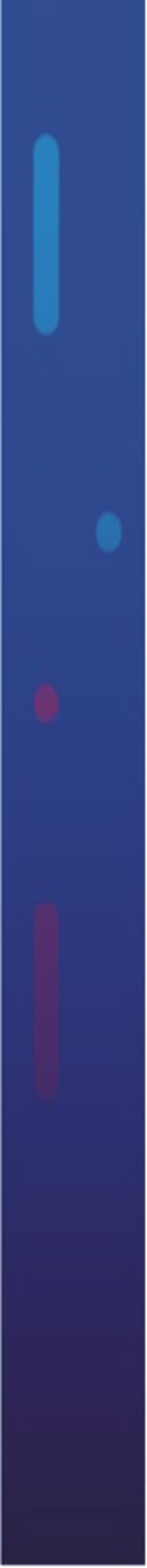 Sprawozdanie z realizacji „MIEJSKIEGO PROGRAMU WYRÓWNYWANIA SZANS OSÓB NIEPEŁNOSPRAWNYCH NA                      LATA2018-2022”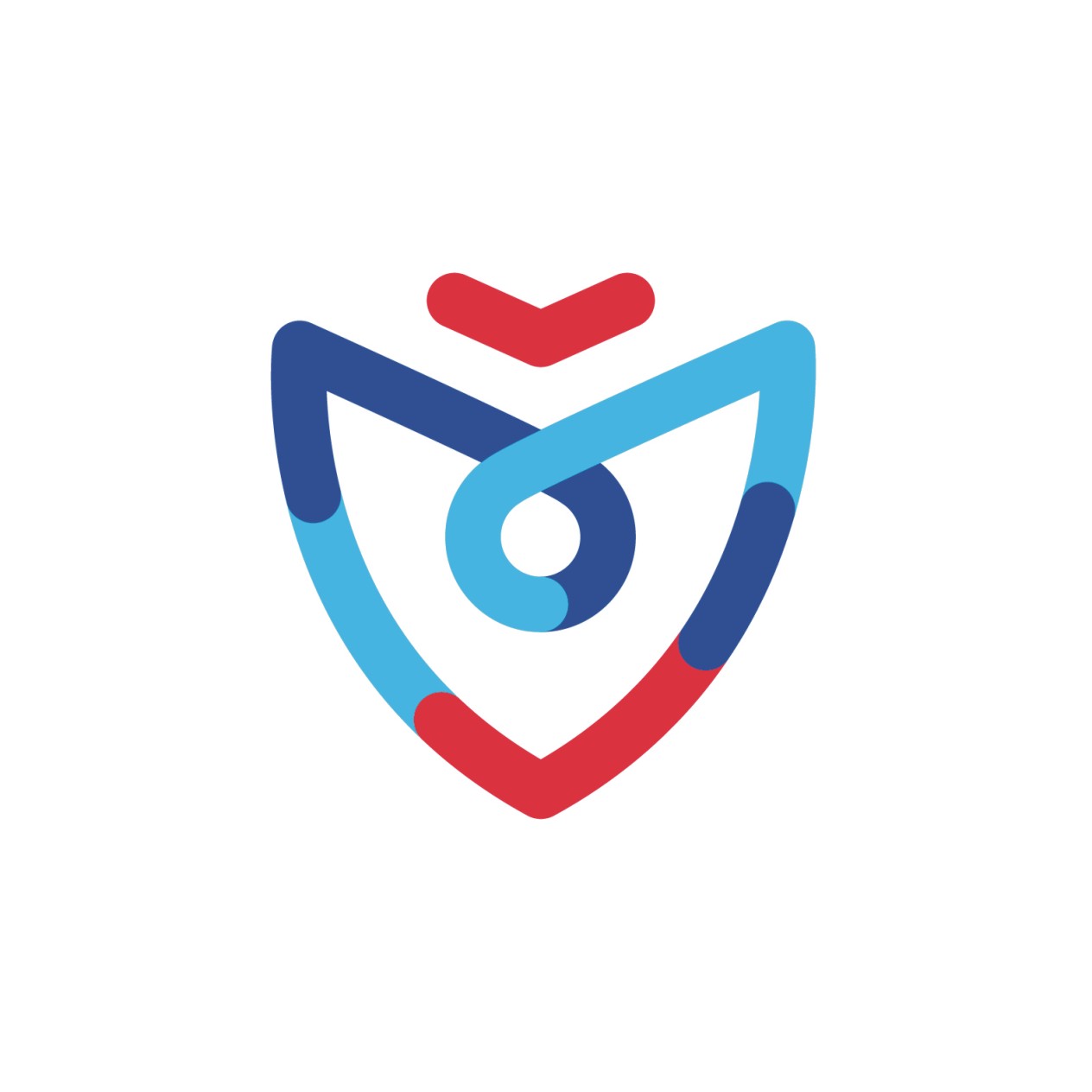 za 2019 rokKoszalin 2019WstępPrzyjęty uchwałą Nr XLIII/613/2018 Rady Miejskiej w Koszalinie z dnia 19 kwietnia 2018 roku „Miejski program wyrównywania szans osób niepełnosprawnych na lata 2018-2022” jest dokumentem określającym najważniejsze kierunki działania w odniesieniu do spraw osób niepełnosprawnych występujących na terenie Gminy Miasta Koszalin. Dokument wskazuje obszary zadaniowe oraz priorytetowe kierunki działań niezbędne do osiągnięcia przyjętych celów. Zgodnie z ustawą z art. 35 a, ust. 1 ustawy o rehabilitacji do podstawowych zadań  powiatu należy  opracowywanie i realizacja, zgodnych z strategią dotyczącą rozwiązywania problemów społecznych, powiatowych programów działań na rzecz osób niepełnosprawnych w zakresie:rehabilitacji społecznej, rehabilitacji zawodowej i zatrudniania,przestrzegania praw osób niepełnosprawnych. Poza  przytoczoną  podstawą  prawną  odnoszącą  się  do  opracowania  i  realizacji niniejszego dokumentu, kwestie jego treści i realizacji znajdują  odzwierciedlenie również w innych aktach normatywnych, w ramach których prowadzi się dziania na rzecz osób niepełnosprawnych.Program określił cel strategiczny: stworzenie w Mieście warunków sprzyjających integracji społecznej i zawodowej osób niepełnosprawnych, zapobieganie ich społecznej marginalizacji i wykluczeniu  społecznemu. Założono, że osiągnięcie tego celu będzie możliwe poprzez realizację dwóch celów operacyjnych:Rehabilitację społeczną i przestrzeganie praw osób niepełnosprawnych w ramach celów szczegółowych:ułatwienie funkcjonowania osobom niepełnosprawnym i ich rodzinom poprzez udostępnienie informacji o przysługujących im prawach i uprawnieniach,likwidację barier,integrację środowiska lokalnego oraz pobudzanie aktywności społecznej osób niepełnosprawnych,zapewnienie ochrony i bezpieczeństwa osobom niepełnosprawnym,stworzenie osobom niepełnosprawnym warunków do codziennego funkcjonowania i uczestnictwa w życiu społecznym,zapewnienie wsparcia osobom niepełnosprawnym.Rehabilitację zawodową i przestrzeganie praw osób niepełnosprawnych w ramach celów szczegółowych:umożliwienie osobom niepełnosprawnym dokonywania wyboru kierunku rozwoju zawodowego, zgodnego z ich wiedzą i możliwościami,tworzenie możliwości optymalnego funkcjonowania osób niepełnosprawnych na rynku pracy,pobudzanie aktywności pracodawców do zatrudniania osób niepełnosprawnych,wspieranie pracodawców w tworzeniu stanowisk pracy na rzecz osób niepełnosprawnych.Polityka społeczna Miasta oparta jest na działalności i świadczeniu pomocy przez różne jego jednostki oraz organizacje pozarządowe z obszaru polityki społecznej. Działania podejmowane w 2019 roku w ramach poszczególnych celów na terenie Koszalina przyczyniają się do minimalizowania zjawiska wykluczenia społecznego osób niepełnosprawnych.Wspólna realizacja celów i działań wymienionych w Programie opiera się także na realizacji wielu programów PFRON i projektów, które realizuje Miasto, jego jednostki i organizacje pozarządowe z zakresu rehabilitacji społecznej i zawodowej osób niepełnosprawnych.Realizowane przez Gminę Miasto Koszalin ze środków PFRON:Aktywny samorząd – Moduł I i Moduł II,Wyrównywanie różnic między regionami – obszar D  i Obszar G, Zajęcia klubowe w WTZoraz z Funduszu Solidarnościowego – Opieka wytchnieniowa.Warunkiem skutecznego procesu wdrażania ww. Programu jest  jego monitoring i ewaluacja za który odpowiada Zespól osób powołanych Zarządzeniem Prezydenta Miasta z dnia 8 marca 2019 roku nr 54/167/19. Jednak, by można było wykryć potencjalne zagrożenia, co może prowadzić do modyfikacji planowanych do realizacji działań  lub podmiotów odpowiedzialnych za ich realizację, dane 2018 roku są pierwszym rokiem do porównania.Zbieranie danych i informacji, ich analiza, przygotowanie sprawozdania z realizacji Programu prowadzona jest corocznie. Zakres czasowy analizy obejmować będzie  zmiany w stosunku do roku bazowego i roku ostatniego badania.Obok prowadzonego cyklicznie monitoringu procesu realizacji Programu, w 2022 roku Program podlegać będzie procesowi ewaluacji. Ewaluacja ma na celu podnoszenie jakości prowadzonych działań poprzez zwiększenie ich skuteczności, adekwatności, efektywności, użyteczności oraz trwałości. Wyniki poprawnie przeprowadzonego procesu ewaluacji pozwolą zaproponować rozwiązania umożliwiające skuteczniejsze przezwyciężenie i minimalizowanie problemów dotyczących rehabilitacji społecznej i zawodowej osób niepełnosprawnych w Koszalinie. Przedstawiane Sprawozdanie z realizacji ww. Programu za 2019 rok stanowi informację udostępnionych przez właściwe tematycznie komórki organizacyjne Urzędu Miasta, jednostki organizacyjne Miasta oraz organizacje pozarządowe działające na rzecz osób niepełnosprawnych (nie wszystkie złożyły sprawozdanie).Osoby niepełnosprawne w Koszalinie1.1 Skala zjawiska niepełnosprawności w Koszalinie  Według ostatniego Narodowego Spisu Powszechnego (NSP), przeprowadzonego w 2011 r., na terenie Koszalina mieszkało 13 580 osób niepełnosprawnych, z czego niepełnosprawnych prawnie – 8 685 osób (co stanowiło 63,95% ogółu niepełnosprawnych). Populacja osób niepełnosprawnych, wg NSP z 2011 roku,  stanowiła 12% ogólnej liczby mieszkańców Koszalina. Udział ten nie odbiegał znacząco od tego zanotowanego w kraju, ponieważ osoby niepełnosprawne stanowiły 12,18% ogółu ludności Polski1Wg ww. Spisu, 40% społeczności (największy wskaźnik) posiada schorzenie ruchowe, zaś po 15% - to schorzenia neurologiczne i układu oddechowego oraz krążenia. Pozostałe, to schorzenia min.: 09 M – choroby układu moczowo – płciowego, 03 L – zaburzenia głosu i mowy oraz inne. Wg danych GUS, na koniec 2018 roku w Koszalinie było 107.321 107.670 mieszkańców (w 2017r. – 107.670).Wniosek:  Biorąc pod uwagę powyższe, można przyjąć, że skoro wg ostatniego Spisu - 12% mieszkańców Koszalina stanowiły osoby niepełnosprawne,  to biorąc liczbę mieszkańców Koszalina na koniec 2018 roku, było ich w Koszalinie 12.878, z czego 63,95% osób niepełnosprawnych prawnie (deklarujących posiadanie orzeczeni), tj.: 6.863). Charakterystyka populacji osób niepełnosprawnych w Koszalinie w 2019 rokuNajpełniejszych informacji na temat koszalińskiej populacji osób niepełnosprawnych dostarcza Miejski Zespół ds. Orzekania o Niepełnosprawności z siedzibą przy al. Monte Cassino 13 (dalej Zespół). Ich źródłem są wydawane orzeczenia o niepełnosprawności i stopniu niepełnosprawności, zarówno te wydawane po raz pierwszy, jak i ponownie potwierdzające niepełnosprawność. Określają one również rodzaj niepełnosprawności.  Uwaga: ZUS dysponuje jedynie danymi o liczbie orzeczeń o niezdolności do pracy według jednostek chorobowych dla województwa zachodniopomorskiego(dla Koszalina i powiatów ościennych). Nie prowadzi osobnej statystyki na rzecz Koszalinian.W 2019r. Miejski Zespół do spraw Orzekania o Niepełnosprawności w Koszalinie (MZON) wydał łącznie: 1575 orzeczeń, w tym 1432 orzeczenia z określeniem niepełnosprawności/stopnia niepełnosprawności, 42 orzeczenia o niezaliczeniu do osób niepełnosprawnych i 101 o odmowie ustalenia stopnia niepełnosprawności. Tabela 1.  Liczba orzeczeń wydanych przez Zespół w latach 2018 - 2019Źródło: opracowanie własne na podstawie MZONWniosek:  z powyższych danych wynika, że w 2019r. w stosunku do roku 2018 MZON wydał o 2,38% mniej orzeczeń na rzecz osób do 16 r. ż., a o 11,35% więcej na rzecz osób po 16 r. ż. Wzrost najprawdopodobniej nastąpił w związku ze zmienionymi ustawowymi dotyczącymi wydawania i terminowości kart parkingowych (brak możliwości otrzymania karty na stałe, ograniczenie dla niektórych kodów chorobowych i brak wskazań dla lekkiego stopnia niepełnosprawności).  Tabela 2.  Liczba orzeczeń wydanych przez Zespół z określeniem przyczyny niepełnosprawności w latach 2018 - 2019Źródło: opracowanie własne na podstawie danych MZON
Wniosek: w 2019r.  (jak i w 2018) u dzieci do 16 r. ż. wydano najwięcej orzeczeń z powodu całościowych zaburzeń rozwojowych, tj. Autyzmu, Zespół Aspergera - 51, co stanowi ponad 22% ogółu wydanych orzeczeń, jednak w stosunku do roku 2018 spadła ich ilość o 20,3%. Dla osób powyżej 16 r. ż. wydano najwięcej orzeczeń                       z powodu chorób upośledzenia narządu ruchu -350,  stanowi to niemal 25% ogółu wydanych orzeczeń. Tabela3.  Orzeczenia o niepełnosprawności wg przyczyny niepełnosprawności, z podziałem na wiek i płci w grupie wiekowej  0-16 lat w 2019r.
Źródło: opracowanie własne na podstawie danych MZONWniosek: W 2019r. u dzieci do 16 r. ż. wydano najwięcej orzeczeń dla chłopców (70,12%) z symbolu choroby 12C (70%). Kolejnym schorzeniem są choroby inne (38%) i neurologiczne (33%), u chłopców również  choroby słuchu i mowy (21%).Tabela 4.Orzeczenia o stopniu niepełnosprawności w grupie wiekowej - powyżej 16 lat w 2019r. z podziałem na stopnie,  rodzaj niepełnosprawności,                    wiek, płeć, wykształcenie oraz zatrudnienieŹródło: opracowanie własne na podstawie danych MZWniosek: W 2019r. dla osób powyżej 16 r.ż. wydano najwięcej orzeczeń z powodu chorób upośledzenia narządu ruchu (25%), chorób układu oddechowego i krążenia (16,7%) i chorób neurologicznych (12,4%). Wraz z wiekiem wzrasta liczba osób otrzymujących orzeczenie. Najczęściej Koszalinianie otrzymuję orzeczenie                                     o stopniu niepełnosprawności pomiędzy 40 a 60 r, ż,. Wg wyżej opisanych danych  37,71 osób niepełnosprawnych posiadało wykształcenie średnie, a 18,54% pracowało.   Karty parkingoweMZON wydaje karty parkingowe dla osób niepełnosprawnych oraz dla placówek zajmujących się opieką, rehabilitacją lub edukacją osób niepełnosprawnych mających znacznie ograniczone możliwości samodzielnego poruszania się. W 2019r. wydano ich 429 dla osób niepełnosprawnych i 2 dla placówek. Tabela 5. Wydane przez Miejski Zespół ds. Orzekania o Niepełnosprawności karty parkingowew latach 2018 - 2019     Źródło: opracowanie własne na podstawie danych MZWniosek: z powyższego wynika, że w 2019r. nastąpił istotny, w porównaniu do 2018r.,wzrost wydanych kart parkingowych dla osób niepełnosprawnych - o36,18%, zaś dla placówek wydano ich o 75 %  mniej. Jednak, jak w przypadku orzeczeń, było to spowodowane zmianą w 2014r. przepisów odnośnie terminowości ich wydawania. Placówki zaś otrzymały karty w związku z zakupem nowych pojazdów.Straż Miejska w Koszalinie w 2019r. zrealizowała 192 kontrole i interwencje w zakresie miejsc postojowych i kart parkingowych osób niepełnosprawnych. W wyniku podjętych czynności ujawniono 92 sprawców wykroczeń. W 38 przypadkach strażnicy udzielili kary nagany. W 54 przypadkach sprawcy zostali ukarani mandatami na kwotę 21.350 zł. Wydano 25 dyspozycji odholowania samochodu z miejsca parkingowego przeznaczonego dla osób niepełnosprawnych (na koszt właściciela usunięto 11 pojazdów).Orzeczenia Miejskiej Poradni Psychologiczno - Pedagogicznej w Koszalinie w 2019 rokuOrzeczenia o potrzebie kształcenia specjalnego. Zadanie to realizuje Miejska Poradnia Psychologiczno-Pedagogicznej w Koszalinie, z siedzibą przy ul. Morskiej 43 (Poradnia). Wydawanie orzeczeń wynika z rozporządzenia Ministra Edukacji Narodowej w sprawie szczegółowych zasad działania publicznych poradni psychologiczno- pedagogicznych, w tym publicznych poradni specjalistycznych.Poradnia udziela dzieciom i młodzieży pomocy psychologiczno - pedagogicznej, w tym pomocy logopedycznej, w wyborze kierunku kształcenia i zawodu, a także udziela rodzicom i nauczycielom pomocy psychologiczno - pedagogicznej związanej z ich wychowaniem i kształceniem. Ponadto, Poradnia wspomaga przedszkola, szkoły i placówki w zakresie realizacji przez te instytucje zadań dydaktycznych, wychowawczych i opiekuńczych.Zastosowanie specjalnych programów nauczania, a także metod pracy adekwatnych do możliwości i potrzeb uczniów niepełnosprawnych wymaga wydania przez Zespół Orzekający Poradni orzeczeń o potrzebie kształcenia specjalnego. W latach 2018-2019 liczba wydanych orzeczeń dla poszczególnych rodzajów niepełnosprawności przedstawia się następująco:Tabela.6 Liczba wydanych orzeczeń o potrzebie kształcenia specjalnego dla poszczególnych rodzajów niepełnosprawności w latach 2018 - 2019Źródło: opracowanie własne na podstawie MPPPWniosek: w roku sprawozdawczym, w stosunku do 2018r. liczba wydanych orzeczeń o potrzebie kształcenia specjalnego dla poszczególnych rodzajów niepełnosprawności wzrosła średnio o 32%, najwięcej zaś z powodu Autyzmu i Zespołu Aspergera o 94% i lekkiej niepełnosprawności intelektualnej o 71%. Spadła                        o 15% liczba osób  z niepełnosprawnościami sprzężonymi, choć jest to schorzenie często występujące.Opinie o potrzebie wczesnego wspomaganiaZespół Orzekający Miejskiej Poradni Psychologiczno Pedagogicznej w Koszalinie w 2019r.  wydał 367 opinii o potrzebie wczesnego wspomagania rozwoju dziecka,                      w  tym Programu „Za życiem”. W ramach działań stymulujących rozwój dziecka, działania terapeutyczne  i konsultacyjne realizowane były przez specjalistów: dwóch logopedów (neuro-surdo-tyflologa z uprawnieniami do pracy z osobami z ASD) i neuropedagoga, trzech pedagogów (oligofrenopedagoga i pedagoga                                     z uprawnieniami do pracy z osobami z ASD, olinofrenopedagaga i pedagoga z uprawnieniami do wczesnego wspomagana rozwoju dziecka i do pracy z ASD), dwóch psychologów, rehabilitanta ruchowego i lekarza psychiatrę.Tabela 6. Liczba wydanych opinii o potrzebie wczesnego wspomagania rozwoju dziecka w latach 2018 - 2019Źródło: opracowanie własne na podstawie MPPPWniosek: 2019 r. nastąpił 13% wzrost wydanych opinii o potrzebie wczesnego wspomagania rozwoju dziecka. Podobnie jak w roku 2018 najwięcej opinii wydano dla dzieci z zaburzeniami Autyzmu i zespołu Aspergera (w 2019r. nastąpił bardzo istotny ich wzrost ich wydania w stosunku do roku 2018 - o 94%).Orzeczenia o potrzebie nauczania indywidualnegoDla uczniów, którym stan zdrowia uniemożliwia lub znacznie utrudnia uczęszczanie do szkoły, wydaje się orzeczenia o potrzebie indywidualnego nauczania. Najważniejszym dokumentem w procedurze wydania takiego orzeczenia jest zaświadczenie lekarza, który określa na jak długi czas uczeń nie może realizować obowiązku szkolnego w systemie klasowo-lekcyjnym. Wydano 61 takich dokumentów, min. dla uczniów niepełnosprawnych ruchowo, dla uczniów z zaburzeniami zachowania
i emocji (także w efekcie zażywania narkotyków i dopalaczy), dla uczniów z zaburzeniami psychicznymi (lękowe, odżywiania, fobie, zaburzenia natręctw), dla uczniów 
z chorobą przewlekłą,  dla uczennicy w ciąży i w okresie poporodowym. Zgodnie z aktualnie obowiązującymi przepisami nauczanie indywidualne może być realizowane jedynie w miejscu zamieszkania ucznia. Ww. rozporządzenie wprowadziło nowe rozwiązanie w zakresie indywidualizacji nauczania. Jest nim zindywidualizowana ścieżka kształcenia przewidziana dla uczniów, którzy mogą uczęszczać do szkoły, ale ze względu na trudności w funkcjonowaniu wynikające w szczególności ze stanu zdrowia, nie mogą realizować wszystkich zajęć edukacyjnych wspólnie
z oddziałem szkolnym i wymagają dostosowania organizacji i procesu nauczania do ich specjalnych potrzeb edukacyjnych. Zindywidualizowaną ścieżkę kształcenia można organizować dla ucznia na podstawie opinii Poradni, z której wynika potrzeba objęcia ucznia pomocą w tej właśnie formie. Zindywidualizowanej ścieżki kształcenia nie organizuje się dla uczniów objętych kształceniem specjalnym lub indywidualnym nauczaniem.Tabela 7. Liczba wydanych opinii o potrzebie indywidualnego nauczania dziecka w latach 2018 - 2019Wniosek: w 2019r. nastąpił wzrost wydanych opinii o potrzebie indywidualnego nauczania dziecka o 21,31%. w stosunku do roku 2018. Było to spowodowane większą ilością zgłoszeń rodziców w związku z problemami przez nich zaobserwowanymi w stosunku do swoich dzieci.Realizacja działań w 2019 rokuCel operacyjny 1. Rehabilitacja społeczna i przestrzegania praw osób niepełnosprawnychCel operacyjny 2.: Rehabilitacja zawodowa i przestrzeganie praw osób niepełnosprawnychPodsumowanieOsoby niepełnosprawne istnieją we wszystkich częściach świata i we wszystkich warstwach społecznych. Ich liczba w Koszalinie jest znacząca. Zarówno przyczyny jak                i skutki niepełnosprawności są zróżnicowane.  Różnice  te  wynikają  z  różnych przyczyn i odmiennych rozwiązań podejmowanych przez różne osoby i ich możliwości wewnętrzne i zewnętrzne. Problem niepełnosprawności przestał być w Koszalinie swoistym „tabu”, przestaje być wstydliwą częścią związaną ze schematem idealnego, społeczeństwa. Niepełnosprawność przestaje być postrzegana jako problem społeczny do rozwiązania, a zaczyna funkcjonować jako obszar wielu skorelowanych działań oraz stanowi pole, które  jak gąbka chłonie wszelkie sposoby i inicjatywy mające na celu przeciwdziałanie wykluczeniu społecznemu szerokiej grupy osób z niepełną sprawnością. Ponadto, niepełnosprawność jest zjawiskiem, które dotyka nie tylko ludzi starszych,  pojawia się często w życiu ludzi młodych, nie wyłączając i nie oszczędzając osób najmłodszych, stąd też kwestia ta powinna być dostrzegana przez każdego, bez względu na wiek, płeć i status społeczny.Zadania na rzecz osób niepełnosprawnych wykonuje z mocy ustawy administracja rządowa i samorząd. Zadania na rzecz osób niepełnosprawnych realizują również organizacje pozarządowe zrzeszające osoby niepełnosprawne lub działające na ich rzecz. Organizacje pozarządowe, stanowiące trzeci, obok publicznego i rynkowego sektor, są znaczącą częścią każdego efektywnie i demokratycznie funkcjonującego naszej koszalińskiej społeczności lokalnej. Realizują zadania, które wynikają                            z polityki państwa, lub te, których mimo istniejącego zapotrzebowania, ani podmioty publiczne ani prywatne zorientowane na zysk, nie podejmują. Dostarczają usług osobom, nie rzadko wypełniając lukę, której nie zapełnia sektor publiczny i rynkowy.Rozwiązywanie spraw osób niepełnosprawnych w Koszalinie jest wypadkową kompleksowych działań podejmowanych przez ww. podmioty w zakresie zarówno rehabilitacji zawodowej, społecznej i przestrzegania praw. Podejmowane działania na różnych szczeblach samorządu nie zawsze koncentrujące się na udzielaniu wsparcia materialnego niepełnosprawnym mieszkańcom wymagającym pomocy lecz również psychospołecznego, zawodowego, leczniczego i w ramach szeroko pojętej integracji. Opracowane sprawozdanie z realizacji Programu wyrównywania szans osób niepełnosprawnych na lata 2018 - 2022 za 2019 r. pozwala na ocenę realizacji zawartych w nim celów i konkretnych działań. Ważnym aspektem skutecznej realizacji zapisów tego dokumentu jest, co w szczególny sposób należy podkreślić, stała i ciągła współpraca wszystkich zaangażowanych do podejmowania działań, a tym samym realizacji celów określonych w Programie. Ich realizacja przyczynia się do poprawy warunków życia mieszkańców i zmniejszenia marginalizacji społecznego funkcjonowania osób niepełnosprawnych w Mieście.Sprawozdanie zatwierdził: w zastępstwie Prezydenta Miasta Andrzej Kierzek – Zastępca Prezydenta Miasta Rok2018201920182019Orzeczenia:do 16. r. ż.do 16. r. ż.po. 16 r. ż.po. 16 r. ż.z określeniem niepełnosprawności16816412861432o niezaliczeniu do osób niepełnosprawnych35323842o odmowie ustalenia stopnia niepełnosprawności 0180101Razem20319714041575przyczyna niepełnosprawnoścido 16 r.ż.do 16 r.ż.po 16 r. ż.po 16 r. ż.przyczyna niepełnosprawności201820192018201901-U upośledzenie umysłowe, nazywane dziś raczej niepełnosprawnością intelektualną. W klasyfikacji zaburzeń rozwoju intelektualnego najczęściej używa się kryterium IQ w skali Wechslera, gdzie ze względu na ww. kryterium rozróżniane są trzy rodzaje upośledzenia: lekkie, umiarkowane i znaczne. Czym innym jest jednak medyczna klasyfikacja zaburzeń rozwoju intelektualnego, a czym innym orzekanie o niepełnosprawności lub stopniu niepełnosprawności. Upośledzenie umysłowe zostanie więc orzeczone osobom, które w skali Wechslera mają stopień umiarkowany lub wyższy3511702-P choroby psychiczne, w tym m.in. osoby z zaburzeniami psychotycznymi, zaburzeniami nastroju, utrwalonymi zaburzeniami lękowymi o znacznym stopniu nasilenia czy zespołami otępiennymi7110714004-O choroby narządu wzroku, w tym m.in. wrodzone lub nabyte wady narządu wzroku, powodujące ograniczenie jego sprawności, prowadzące do obniżenia ostrości wzroku w oku lepszym do 0,3 według Snellena po wyrównaniu wady wzroku szkłami korekcyjnymi lub ograniczenie pola widzenia do przestrzeni zawartej w granicach 30 stopni.1016688203-L zaburzenia głosu, mowy i choroby słuchu, w tym m.in. trwałe uszkodzenie czynności ruchowej jednego lub obu fałdów głosowych, częściowa lub całkowita utrata krtani z różnych przyczyn, zaburzenia mowy spowodowane uszkodzeniem mózgu, głuchoniemota, głuchota oraz wiele innych schorzeń powodujących dysfunkcję narządu słuchu lub mowy.55223105-Rupośledzenie narządu ruchu, w tym m.in. wady wrodzone i rozwojowe narządu ruchu, układowe choroby tkanki łącznej, zapalenie stawów, choroby zwyrodnieniowe stawów, nowotwory narządu ruchu czy amputacje oraz wiele innych schorzeń w obrębie narządu ruchu.171732035006-E epilepsja w postaci nawracających napadów padaczkowych spowodowanych różnymi czynnikami etiologicznymi lub wyraźnymi następstwami psychoneurologicznymi.88181607-S choroby układu oddechowego i krążenia, w tym m.in. przewlekła obturacyjna choroba płuc (POChP), zakaźne choroby płuc, prowadzące do niewydolności oddechowej, nowotwory płuc i opłucnej, wrodzone i nabyte wady serca, choroba niedokrwienna serca, kardiomiopatie, nadciśnienie tętnicze z powikłaniami i wiele innych.71120723808-T choroby układu pokarmowego, np. stany po resekcji żołądka z różnych przyczyn z licznymi powikłaniami, przewlekłe choroby jelit o różnej etiologii, powikłane zespołem złego wchłaniania, przewlekłe choroby wątroby, przewlekłe zapalenie trzustki, nowotwory układu pokarmowego i wiele innych.428210609-M choroby układu moczowo-płciowego, w tym m.in. zaburzenia czynności dróg moczowych, choroby nerek, nowotwory układu moczowego i narządów płciowych i wiele innych.4515716410-N choroby neurologiczne, w tym m.in. naczyniopochodny udar mózgu, guzy centralnego układu nerwowego, pourazowa cerebrastenia i encefalopatia, choroby rdzenia kręgowego i inne.142014117711-I inne schorzenia, w tym: endokrynologiczne, metaboliczne, zaburzenia enzymatyczne, choroby zakaźnie i odzwierzęce, choroby układu krwiotwórczego i inne.252314211012-C całościowe zaburzenia rozwojowe, powstałe przed 16. rokiem życia, z utrwalonymi zaburzeniami interakcji społecznych lub komunikacji werbalnej oraz stereotypiami zachowań, zainteresowań i aktywności o co najmniej umiarkowanym stopniu nasilenia.6451118Razem16816412861429Symbol chorobyRazemWiekWiekWiekPłećPłećSymbol chorobyRazem0-3 r.ż.4-7 r.ż.8-16 r.ż.KMO1-U5014140-2 P10010103-L1683531304-O53201405-R177379806-E81253507-S116234708-T21010209-M54101410-N201028101011-I231238121112-C51112020546Razem16463396249115Symbolchorobystopień niepełnosprawnościstopień niepełnosprawnościstopień niepełnosprawnościstopień niepełnosprawnościwiekwiekwiekwiekpłećpłećwykształceniewykształceniewykształceniewykształceniewykształceniezatrudnieniezatrudnienieSymbolchorobyznacznyumiarkowanylekkirazem16-2526-4041-6060+KMmniej niż podstawowepodstawoweZasadnicześredniewyższetaknie01-U3407700015160000702-P3665391401348403968723323257161712303-L4176182731458404201920311297304-O15973124421181308411832805-R4913716435082512319419215837485136527827206-E079162644970247361007-S60103752380861169841541675879333420408-T46402010661031594759011304817248209-M8065191640125894117470144471354611810-N95552717718144210378996424760222015711-I 374132110181727485456221303720288212-C44087100082302108Razem429547453142988148404789708721182993545392192651164Dla osób niepełnosprawnychDla osób niepełnosprawnychDla placówekDla placówek201820192018201934042982Orzeczenia o potrzebie kształcenia specjalnego osób20182019Niedosłyszących i słabo słyszących1617Niewidomych i słabo widzących96Niepełnosprawność intelektualna w stopniu lekkim:3153Niepełnosprawność intelektualna w stopniu umiarkowanym lub znacznym2019Z niepełnosprawnościami sprzężonymi5043Zagrożonych niedostosowaniem społecznym2930Niedostosowanych społecznie:10Niepełnosprawność intelektualna w stopniu głębokim77Niepełnosprawnością ruchową, w tym afazją3129Autyzmem, w tym zespołem Aspergera:84163RAZEM278367Orzeczenia o potrzebie kształcenia specjalnego osób20182019Niedosłyszących i słabo słyszących1617Niewidomych i słabo widzących96Niepełnosprawność intelektualna w stopniu lekkim:3153Niepełnosprawność intelektualna w stopniu umiarkowanym lub znacznym2019Z niepełnosprawnościami sprzężonymi5043Zagrożonych niedostosowaniem społecznym2930Niedostosowanych społecznie:10Niepełnosprawność intelektualna w stopniu głębokim77Niepełnosprawnością ruchową, w tym afazją3129Autyzmem, w tym zespołem Aspergera:84163RAZEM278367Orzeczenia o potrzebie nauczania indywidualnego 20182019Orzeczenia o potrzebie nauczania indywidualnego 6174Cel szczegółowy 1.1.: Ułatwienie funkcjonowania osobom niepełnosprawnym i ich rodzinom poprzez udostępnienie informacji  o przysługujących im prawach i uprawnieniachDziałanieWskaźnikiWartość bazowa  wskaźnika(2018)Rok sprawo zdawczy(2019)Poniesione wydatki 
Źródła finansowania1.1.1. Opracowanie i wydanie informatora dla osób niepełnosprawnych i ich rodzin o ulgach i przywilejach.ZUS przygotował i wspólnie z Pełnomocnikiem ds. Osób Niepełnosprawnych  rozprowadził na terenie Koszalina ponad ok. 400 szt. „Informatora dla osób niepełnosprawnych” - edycja 2018                     i 2019.- liczba wydanych informatorów- liczba organizacji pozarządowych                                       i osób którym przekazano informator400 (ZUS)19 (UM)1507Nie podano-1.1.2. Publikacja broszur z zakresu rehabilitacji społecznej osób niepełnosprawnych.W ramach programu PFRON „Aktywny Samorząd” – UM w Koszalinie przygotował 500 szt. ulotek w ramach Moduł II i 100 sztuk w ramach Modułu I .Ponadto osobom niepełnosprawnym przekazano 500 ulotek przygotowanych przez PFRON w ramach pilotażowego programu ”Powrót do zdrowia, powrót do pracy”, mającego na celu zaopiekowanie się osobom niepełnosprawną w ramach rehabilitacji kompleksowej w czterech ośrodkach rehabilitacyjnych w Polsce.- liczba wydanych tytułów2 UM1 Integracja3 Caritas UM - 2PFRON - 1-Nie dot.1.1.2. Publikacja broszur z zakresu rehabilitacji społecznej osób niepełnosprawnych.W ramach programu PFRON „Aktywny Samorząd” – UM w Koszalinie przygotował 500 szt. ulotek w ramach Moduł II i 100 sztuk w ramach Modułu I .Ponadto osobom niepełnosprawnym przekazano 500 ulotek przygotowanych przez PFRON w ramach pilotażowego programu ”Powrót do zdrowia, powrót do pracy”, mającego na celu zaopiekowanie się osobom niepełnosprawną w ramach rehabilitacji kompleksowej w czterech ośrodkach rehabilitacyjnych w Polsce.- liczba wydanych broszur1100 (UM)1100750Nie podanoNie podanoUMPFRONZUS1.1.3. Kontynuacja dostosowania stron www Miasta i jednostek podległych do potrzeb osób z różnymi rodzajami niepełnosprawności.Zarówno Urząd Miejski jak i jego podległe instytucje spełniają wymogi WAG 2.0 i mają dostosowane swoje serwisy administracyjne/witryn do wymogów standardu Web Content Accessibility Guidelines (WCAG 2.0, poziom AA), ułatwiające korzystanie z nich stron osobom w różnym stopniu niepełnosprawności. W 2019r. nie dostosowywano stron www.- liczba dostosowanych stron www0 (wszyscy)0Nie da się wyodrębnić -1.1.4. Dostosowanie budynku i usług miasta oraz jednostek podległych do potrzeb osób
z wszystkimi rodzajami niepełnosprawności.W 2019r. tłumacz języka migowego wspierał „XV Europejski Festiwal Integracja Ty i Ja”, ceremonii Zaślubin Pary Młodej oraz podczas przyjęcia do Zastępcy Prezydenta Miasta.   
W 2019r. rozpoczęła się procedura przygotowania dokumentacji do dostosowania pod względem architektonicznym placówek edukacyjnych:  Przedszkole 14 - Projekt budowy podjazdu zewnętrznego - (5.000 zł), wymiana odeskowania podjazdów wewnętrznych (32.500 zł);  Przedszkole 15 - Projekt budowy podjazdu zewnętrznego - (5.000 zł)  i ZS Nr 12 - wykonanie dokumentacji projektowo-budowlanej dot. dostosowania budynku byłego Gimnazjum Nr 2 przy ul. Krzywoustego do potrzeb ZS12 (w tym rozbudowy sali gimnastycznej o pomieszczenia dydaktyczne i inne) - wydatek roku 2020.- ilość usług zrealizowanych z pomocą tłumacza języka migowego1(UM)3--1.1.4. Dostosowanie budynku i usług miasta oraz jednostek podległych do potrzeb osób
z wszystkimi rodzajami niepełnosprawności.W 2019r. tłumacz języka migowego wspierał „XV Europejski Festiwal Integracja Ty i Ja”, ceremonii Zaślubin Pary Młodej oraz podczas przyjęcia do Zastępcy Prezydenta Miasta.   
W 2019r. rozpoczęła się procedura przygotowania dokumentacji do dostosowania pod względem architektonicznym placówek edukacyjnych:  Przedszkole 14 - Projekt budowy podjazdu zewnętrznego - (5.000 zł), wymiana odeskowania podjazdów wewnętrznych (32.500 zł);  Przedszkole 15 - Projekt budowy podjazdu zewnętrznego - (5.000 zł)  i ZS Nr 12 - wykonanie dokumentacji projektowo-budowlanej dot. dostosowania budynku byłego Gimnazjum Nr 2 przy ul. Krzywoustego do potrzeb ZS12 (w tym rozbudowy sali gimnastycznej o pomieszczenia dydaktyczne i inne) - wydatek roku 2020.liczba zastosowanych rozwiązań (architektonicznych
/ technicznych / informacyjnych / komunikacyjnych / innych)2(UM)342.500UM1.1.5. Szkolenia pracowników Urzędu Miasta Koszalina, jednostek organizacyjnych                              i przedstawicieli organizacji pozarządowych podnoszących wiedzę i umiejętności                     w zakresie komunikacji z osobami niepełnosprawnymi (różne niepełnosprawności) oraz ich obsługi (min. język migowy), a także w zakresie postanowień Konwencji ONZ                        o prawach osób niepełnosprawnych.Pracownicy  Miasta i jednostek organizacyjnych uczestniczyli w szkoleniach  podnoszących wiedzę i umiejętności w zakresie komunikacji z osobami niepełnosprawnymi w zakresie:- pomocy społecznej i ochrony zdrowia psychicznego - zagadnienia praktyczne dla pracowników jednostek organizacji społecznej z uwzględnieniem nowelizacji ustawy ochronie zdrowia psychicznego (4),- rozszerzonych badań nad potrzebami osób z całościowym zaburzeniem rozwoju, w tym autyzmem i zespołem Aspergera (2),- podniesienia wiedzy  i upowszechnienia wiedzy dot. zdrowia psychicznego - szkolenie dla osób mających bezpośredni kontakt z osobą doświadczającą kryzysu psychicznego (43), -  realizacji praw i obowiązków wynikających z Konwencji o prawach osób niepełnosprawnych (9)- systemu obsługi wniosków PFRON w wersji elektronicznej– SOW(5),- profesjonalnej obsługi czytelnika z uwzględnieniem trudnych sytuacji (13),- psychologicznego aspektu choroby nowotworowej (39),- savoir-vivre w kontaktach z osobami niepełnosprawnymi (23),- asystent osobisty osoby niepełnosprawnej (1)- trener pracy (1)- opieki nad osobami przewlekle somatycznie chorymi (20).- liczba przeszkolonych osób173 (UM)180--1.1.6. Kontynuacja i realizacja nowych projektów / programów z zakresu profilaktyki zdrowia, rehabilitacji społecznej, sportu, kultury i rekreacji na rzecz osób z różnymi rodzajami niepełnosprawności oraz na rzecz całej społeczności.Jednym z najważniejszych wydarzeń, bezpośrednio związanych z tematem Europejskiego Festiwalu Filmowego „Integracja Ty i Ja”, była konferencja naukowa pod nazwą. „Aktywność zawodowa osób z niepełnosprawnościami. Perspektywa interdyscyplinarna” współorganizowana z Powiatowym Urzędem Pracy w Koszalinie. Każdy z pięciu prelegentów naświetlił inne problemy związane z zatrudnianiem osób z niepełnosprawnością (paradoksy rynku pracy dla osób z niepełnosprawnością, relacje pracownika z niepełnosprawnością                      z pracodawcą,  znaczenie pracy w rozwoju osobistym i emocjonalnym osób                                             z niepełnosprawnością oraz mediów, sztuka filmowa o pracownikach z niepełnosprawnością). Znaczące zadanie prowadziła na rzecz mieszkańców naszego Miasta Fundacja na rzecz Osób                                     z Zaburzeniami Psychicznymi „Nowe życie”. Jako partner Środowiskowego Centrum Zdrowia Psychicznego w Koszalinie zorganizowała dwa Kluby Samopomocy w lokalizacjach przy ul. Zwycięstwa 119 i Odrodzenia 34. Kluby działają od godz. 14.00 do 20.00 od poniedziałku do piątku. W ofercie Klubów znajdują się zajęcia indywidualne i grupowe ze specjalistami takimi jak psycholog, doradca zawodowy, pracownik socjalny, asystent zdrowienia i animator grupy samopomocowej - łącznie 14 osób.Na dzień składania sprawozdania z projektu skorzystało i korzysta 414 kobiet i 229 mężczyzn. Razem 643 osób otrzymało wsparcie Klubów Samopomocy.W 2019r. koszt wyniósł 1.104.685 zł finansowany ze środków w ramach Programu Operacyjnego Wiedza Edukacja Rozwój 2014-2020. Środkowopomorskie Centrum Zdrowia Psychicznego MEDiSON oraz Fundacja na Rzecz Osób                        z Zaburzeniami Psychicznymi Nowe życie” były organizatorami VIII Zachodniopomorskiego Forum Psychiatrii Środowiskowej zorganizowanego w Koszalinie w dniu 15 listopada 2019r. Ideą przewodnią Forum było podsumowanie rocznego funkcjonowania Centrów Zdrowia Psychicznego w Polsce - powołanych przez Ministerstwo Zdrowia w ramach programu pilotażowego. Uczestnicy Forum ocenili jakie  korzyści Program przyniósł Pacjentom, co było trudnością  w realizacji założonych  celów, co należy poprawić, aby Centra spełniały oczekiwania beneficjentów, ich rodzin a także pracujących w nich specjalistów. Nie zabrakło dyskusji o potrzebie ewentualnych modyfikacji w aspekcie wdrażania testowanych zmian do rozwiązań systemowych (nie podano liczby osób).W ramach działań pilotażowego programu Ministerstwa Zdrowia w 2019 r. Centrum Zdrowia Psychicznego:- praktycznie zlikwidowało kolejki Pacjentów oczekujących na wizytę u specjalisty,- utworzyło dwa Punkty Zgłoszeniowo – Koordynacyjne, które kierują osoby w kryzysie  do specjalistów i koordynują pracę specjalistów,- zespoły Leczenia Środowiskowego „wchodzą” bezpośrednio do środowiska osób                                   z zaburzeniami i w kryzysie,- zmniejszyła się ilość hospitalizacji w Szpitalu,- skrócił się czas hospitalizacji w Szpitalu,- rozwinęła się współpraca terapeutyczna z rodzinami osób w kryzysie,-zacieśniła się współpraca z koszalińskim MOPR oraz innymi organizacjami pozarządowymi,- wzrosło finansowanie, co pozwala na zdecydowaną poprawę warunków leczenia oraz pobytu pacjentów w Centrum,- powołane zostało Ogólnopolskie Stowarzyszenie Centrów Zdrowia Psychicznego z siedzibą                    w Koszalinie (Stowarzyszenie ma reprezentować Centra przed Ministrem Zdrowia, jako organ doradczy oraz strażnik interesów ośrodków będącychw Pilotażu),- prowadziło zdalną współpracę z Poradnią Zdrowia Psychicznego Samodzielnego Publicznego Zakładu Opieki Zdrowotnej MSWiA i Specjalistyczną Przychodnią „Clinika”.Ponadto, w ramach środków z UE w 2019r. Środowiskowe Centrum Zdrowia Psychicznego:- zorganizowało całodobową infolinię (tel. 94 712 55 55) dla mieszkańców Koszalina i powiatu koszalińskiego,- prowadzono szkolenia profilaktyczne dla grup zawodowych tzw. zaufania publicznego, bliskich OzDKP, (w tym Policja, Straż Miejska, PUP, ZUS, KRUS, Kuratorzy Zawodowi, Pielęgniarki, Ratownicy Medyczni, pracownicy Środowiskowych Domów Samopomocy, MOPR, MOPS, GOPS, DPS), bliskich osób w kryzysie, szkół podstawowych i ponadpodstawowych - w tym rodziców dzieci i młodzieży).Celem szkoleń było uświadamianie, czym jest kryzys psychiczny, walka ze stereotypami związanymi z chorobą i kryzysem psychicznym oraz próba niwelowania stygmatyzacji osób z doświadczeniem kryzysu psychicznego łącznie z wykluczaniem ich ze środowiska,- uruchomiono 14 Zespołów Mobilnych składających się z pracownika socjalnego                                 i medycznego, które docierają do pacjentów w miejscu zamieszkania,- zorganizowano cztery mieszkania chronione,- utworzono dwa Kluby Pacjenta,- czynne jest Centrum Koordynacji od poniedziałku do piątku w godz. 8.00-20.00,- działają kryzysowe miejsca interwencyjne dla osób w kryzysie potrzebujące czasowej izolacji (nie hospitalizacji),Całkowita wartość projektu wyniosła 18.461.113zł, wysokość dofinansowania: 17.883.991 zł.W 2019r. wydatkowano 4.144.125 zł.- liczba konferencji1 (UM)2--1.1.6. Kontynuacja i realizacja nowych projektów / programów z zakresu profilaktyki zdrowia, rehabilitacji społecznej, sportu, kultury i rekreacji na rzecz osób z różnymi rodzajami niepełnosprawności oraz na rzecz całej społeczności.Jednym z najważniejszych wydarzeń, bezpośrednio związanych z tematem Europejskiego Festiwalu Filmowego „Integracja Ty i Ja”, była konferencja naukowa pod nazwą. „Aktywność zawodowa osób z niepełnosprawnościami. Perspektywa interdyscyplinarna” współorganizowana z Powiatowym Urzędem Pracy w Koszalinie. Każdy z pięciu prelegentów naświetlił inne problemy związane z zatrudnianiem osób z niepełnosprawnością (paradoksy rynku pracy dla osób z niepełnosprawnością, relacje pracownika z niepełnosprawnością                      z pracodawcą,  znaczenie pracy w rozwoju osobistym i emocjonalnym osób                                             z niepełnosprawnością oraz mediów, sztuka filmowa o pracownikach z niepełnosprawnością). Znaczące zadanie prowadziła na rzecz mieszkańców naszego Miasta Fundacja na rzecz Osób                                     z Zaburzeniami Psychicznymi „Nowe życie”. Jako partner Środowiskowego Centrum Zdrowia Psychicznego w Koszalinie zorganizowała dwa Kluby Samopomocy w lokalizacjach przy ul. Zwycięstwa 119 i Odrodzenia 34. Kluby działają od godz. 14.00 do 20.00 od poniedziałku do piątku. W ofercie Klubów znajdują się zajęcia indywidualne i grupowe ze specjalistami takimi jak psycholog, doradca zawodowy, pracownik socjalny, asystent zdrowienia i animator grupy samopomocowej - łącznie 14 osób.Na dzień składania sprawozdania z projektu skorzystało i korzysta 414 kobiet i 229 mężczyzn. Razem 643 osób otrzymało wsparcie Klubów Samopomocy.W 2019r. koszt wyniósł 1.104.685 zł finansowany ze środków w ramach Programu Operacyjnego Wiedza Edukacja Rozwój 2014-2020. Środkowopomorskie Centrum Zdrowia Psychicznego MEDiSON oraz Fundacja na Rzecz Osób                        z Zaburzeniami Psychicznymi Nowe życie” były organizatorami VIII Zachodniopomorskiego Forum Psychiatrii Środowiskowej zorganizowanego w Koszalinie w dniu 15 listopada 2019r. Ideą przewodnią Forum było podsumowanie rocznego funkcjonowania Centrów Zdrowia Psychicznego w Polsce - powołanych przez Ministerstwo Zdrowia w ramach programu pilotażowego. Uczestnicy Forum ocenili jakie  korzyści Program przyniósł Pacjentom, co było trudnością  w realizacji założonych  celów, co należy poprawić, aby Centra spełniały oczekiwania beneficjentów, ich rodzin a także pracujących w nich specjalistów. Nie zabrakło dyskusji o potrzebie ewentualnych modyfikacji w aspekcie wdrażania testowanych zmian do rozwiązań systemowych (nie podano liczby osób).W ramach działań pilotażowego programu Ministerstwa Zdrowia w 2019 r. Centrum Zdrowia Psychicznego:- praktycznie zlikwidowało kolejki Pacjentów oczekujących na wizytę u specjalisty,- utworzyło dwa Punkty Zgłoszeniowo – Koordynacyjne, które kierują osoby w kryzysie  do specjalistów i koordynują pracę specjalistów,- zespoły Leczenia Środowiskowego „wchodzą” bezpośrednio do środowiska osób                                   z zaburzeniami i w kryzysie,- zmniejszyła się ilość hospitalizacji w Szpitalu,- skrócił się czas hospitalizacji w Szpitalu,- rozwinęła się współpraca terapeutyczna z rodzinami osób w kryzysie,-zacieśniła się współpraca z koszalińskim MOPR oraz innymi organizacjami pozarządowymi,- wzrosło finansowanie, co pozwala na zdecydowaną poprawę warunków leczenia oraz pobytu pacjentów w Centrum,- powołane zostało Ogólnopolskie Stowarzyszenie Centrów Zdrowia Psychicznego z siedzibą                    w Koszalinie (Stowarzyszenie ma reprezentować Centra przed Ministrem Zdrowia, jako organ doradczy oraz strażnik interesów ośrodków będącychw Pilotażu),- prowadziło zdalną współpracę z Poradnią Zdrowia Psychicznego Samodzielnego Publicznego Zakładu Opieki Zdrowotnej MSWiA i Specjalistyczną Przychodnią „Clinika”.Ponadto, w ramach środków z UE w 2019r. Środowiskowe Centrum Zdrowia Psychicznego:- zorganizowało całodobową infolinię (tel. 94 712 55 55) dla mieszkańców Koszalina i powiatu koszalińskiego,- prowadzono szkolenia profilaktyczne dla grup zawodowych tzw. zaufania publicznego, bliskich OzDKP, (w tym Policja, Straż Miejska, PUP, ZUS, KRUS, Kuratorzy Zawodowi, Pielęgniarki, Ratownicy Medyczni, pracownicy Środowiskowych Domów Samopomocy, MOPR, MOPS, GOPS, DPS), bliskich osób w kryzysie, szkół podstawowych i ponadpodstawowych - w tym rodziców dzieci i młodzieży).Celem szkoleń było uświadamianie, czym jest kryzys psychiczny, walka ze stereotypami związanymi z chorobą i kryzysem psychicznym oraz próba niwelowania stygmatyzacji osób z doświadczeniem kryzysu psychicznego łącznie z wykluczaniem ich ze środowiska,- uruchomiono 14 Zespołów Mobilnych składających się z pracownika socjalnego                                 i medycznego, które docierają do pacjentów w miejscu zamieszkania,- zorganizowano cztery mieszkania chronione,- utworzono dwa Kluby Pacjenta,- czynne jest Centrum Koordynacji od poniedziałku do piątku w godz. 8.00-20.00,- działają kryzysowe miejsca interwencyjne dla osób w kryzysie potrzebujące czasowej izolacji (nie hospitalizacji),Całkowita wartość projektu wyniosła 18.461.113zł, wysokość dofinansowania: 17.883.991 zł.W 2019r. wydatkowano 4.144.125 zł.- liczba osób korzystających66 (UM)Nie podano42667-5.248.8104.144.125-RPOMZCel szczegółowy 1.2. Likwidacja barierCel szczegółowy 1.2. Likwidacja barierCel szczegółowy 1.2. Likwidacja barierCel szczegółowy 1.2. Likwidacja barierCel szczegółowy 1.2. Likwidacja barierCel szczegółowy 1.2. Likwidacja barierCel szczegółowy 1.2. Likwidacja barierCel szczegółowy 1.2. Likwidacja barierCel szczegółowy 1.2. Likwidacja barierCel szczegółowy 1.2. Likwidacja barierCel szczegółowy 1.2. Likwidacja barierCel szczegółowy 1.2. Likwidacja barierCel szczegółowy 1.2. Likwidacja barierDziałanieDziałanieDziałanieWskaźnikiWskaźnikiWskaźnikiWskaźnikiWskaźnikiWartość bazowa  wskaźnika(2018)Wartość bazowa  wskaźnika(2018)Rok sprawo zdawczy(2019)Poniesione wydatki 
Źródła finansowania1.2.1. Inwentaryzacja dostępności: obiektów użyteczności publicznej, przestrzeni, komunikacji miejskiej i innych – pod kątem występujących barier i ich dostosowania. Powołanie w tym zakresie zespołu roboczego do zbadania, przeprowadzenia i analizy stanu zastanego.Szczegółowa inwentaryzacja dostępności obiektów użyteczności publicznej, przestrzeni, komunikacji miejskiej i innych – pod kątem występujących barier i ich dostosowania oraz powołanie w tym zakresie zespołu roboczego do zbadania, przeprowadzenia i analizy stanu zastanego, nastąpi po powołaniu koordynatora dostępności (zgodnie z ustawą O dostępności do 30 września 2020r.).1.2.1. Inwentaryzacja dostępności: obiektów użyteczności publicznej, przestrzeni, komunikacji miejskiej i innych – pod kątem występujących barier i ich dostosowania. Powołanie w tym zakresie zespołu roboczego do zbadania, przeprowadzenia i analizy stanu zastanego.Szczegółowa inwentaryzacja dostępności obiektów użyteczności publicznej, przestrzeni, komunikacji miejskiej i innych – pod kątem występujących barier i ich dostosowania oraz powołanie w tym zakresie zespołu roboczego do zbadania, przeprowadzenia i analizy stanu zastanego, nastąpi po powołaniu koordynatora dostępności (zgodnie z ustawą O dostępności do 30 września 2020r.).1.2.1. Inwentaryzacja dostępności: obiektów użyteczności publicznej, przestrzeni, komunikacji miejskiej i innych – pod kątem występujących barier i ich dostosowania. Powołanie w tym zakresie zespołu roboczego do zbadania, przeprowadzenia i analizy stanu zastanego.Szczegółowa inwentaryzacja dostępności obiektów użyteczności publicznej, przestrzeni, komunikacji miejskiej i innych – pod kątem występujących barier i ich dostosowania oraz powołanie w tym zakresie zespołu roboczego do zbadania, przeprowadzenia i analizy stanu zastanego, nastąpi po powołaniu koordynatora dostępności (zgodnie z ustawą O dostępności do 30 września 2020r.).- liczba:
a) obiektów
- liczba:
a) obiektów
- liczba:
a) obiektów
- liczba:
a) obiektów
- liczba:
a) obiektów
0(UM)0(UM)---1.2.2. Konsultowanie planów, projektów i innych działań w obszarze przestrzeni, infrastruktury i transportu ze środowiskiem osób niepełnosprawnych, powoływanie doraźnych zespołów konsultacyjnych.Na potrzeby „Miejskiego programu wyrównywania szans osób niepełnosprawnych na lata 2018-2022 został powołany Zespół ds. monitoringu i ewaluacji, który spotkał się aby zatwierdzić kartę monitorowania Programu i sprawozdanie za 2018 rok. Powiatowa Społeczna Rada ds. Osób Niepełnosprawnych kończąca swoją kadencję wydała 8 opinii w sprawie programów i projektów mających wpływ na życie niepełnosprawnych mieszkańców Koszalina. 03 grudnia 2019r. Prezydent powołał VI kadencję Powiatowej Społecznej Rady ds. Osób Niepełnosprawnych. W jej skład weszli przedstawiciele: PSONI, Biblioteki, Amazonek, Ikara                                        i Startu. 1.2.2. Konsultowanie planów, projektów i innych działań w obszarze przestrzeni, infrastruktury i transportu ze środowiskiem osób niepełnosprawnych, powoływanie doraźnych zespołów konsultacyjnych.Na potrzeby „Miejskiego programu wyrównywania szans osób niepełnosprawnych na lata 2018-2022 został powołany Zespół ds. monitoringu i ewaluacji, który spotkał się aby zatwierdzić kartę monitorowania Programu i sprawozdanie za 2018 rok. Powiatowa Społeczna Rada ds. Osób Niepełnosprawnych kończąca swoją kadencję wydała 8 opinii w sprawie programów i projektów mających wpływ na życie niepełnosprawnych mieszkańców Koszalina. 03 grudnia 2019r. Prezydent powołał VI kadencję Powiatowej Społecznej Rady ds. Osób Niepełnosprawnych. W jej skład weszli przedstawiciele: PSONI, Biblioteki, Amazonek, Ikara                                        i Startu. 1.2.2. Konsultowanie planów, projektów i innych działań w obszarze przestrzeni, infrastruktury i transportu ze środowiskiem osób niepełnosprawnych, powoływanie doraźnych zespołów konsultacyjnych.Na potrzeby „Miejskiego programu wyrównywania szans osób niepełnosprawnych na lata 2018-2022 został powołany Zespół ds. monitoringu i ewaluacji, który spotkał się aby zatwierdzić kartę monitorowania Programu i sprawozdanie za 2018 rok. Powiatowa Społeczna Rada ds. Osób Niepełnosprawnych kończąca swoją kadencję wydała 8 opinii w sprawie programów i projektów mających wpływ na życie niepełnosprawnych mieszkańców Koszalina. 03 grudnia 2019r. Prezydent powołał VI kadencję Powiatowej Społecznej Rady ds. Osób Niepełnosprawnych. W jej skład weszli przedstawiciele: PSONI, Biblioteki, Amazonek, Ikara                                        i Startu. - liczba instytucji /  innych zgłaszających potrzebę konsultacji- liczba instytucji /  innych zgłaszających potrzebę konsultacji- liczba instytucji /  innych zgłaszających potrzebę konsultacji- liczba instytucji /  innych zgłaszających potrzebę konsultacji- liczba instytucji /  innych zgłaszających potrzebę konsultacji1(UM)1(UM)2--1.2.2. Konsultowanie planów, projektów i innych działań w obszarze przestrzeni, infrastruktury i transportu ze środowiskiem osób niepełnosprawnych, powoływanie doraźnych zespołów konsultacyjnych.Na potrzeby „Miejskiego programu wyrównywania szans osób niepełnosprawnych na lata 2018-2022 został powołany Zespół ds. monitoringu i ewaluacji, który spotkał się aby zatwierdzić kartę monitorowania Programu i sprawozdanie za 2018 rok. Powiatowa Społeczna Rada ds. Osób Niepełnosprawnych kończąca swoją kadencję wydała 8 opinii w sprawie programów i projektów mających wpływ na życie niepełnosprawnych mieszkańców Koszalina. 03 grudnia 2019r. Prezydent powołał VI kadencję Powiatowej Społecznej Rady ds. Osób Niepełnosprawnych. W jej skład weszli przedstawiciele: PSONI, Biblioteki, Amazonek, Ikara                                        i Startu. 1.2.2. Konsultowanie planów, projektów i innych działań w obszarze przestrzeni, infrastruktury i transportu ze środowiskiem osób niepełnosprawnych, powoływanie doraźnych zespołów konsultacyjnych.Na potrzeby „Miejskiego programu wyrównywania szans osób niepełnosprawnych na lata 2018-2022 został powołany Zespół ds. monitoringu i ewaluacji, który spotkał się aby zatwierdzić kartę monitorowania Programu i sprawozdanie za 2018 rok. Powiatowa Społeczna Rada ds. Osób Niepełnosprawnych kończąca swoją kadencję wydała 8 opinii w sprawie programów i projektów mających wpływ na życie niepełnosprawnych mieszkańców Koszalina. 03 grudnia 2019r. Prezydent powołał VI kadencję Powiatowej Społecznej Rady ds. Osób Niepełnosprawnych. W jej skład weszli przedstawiciele: PSONI, Biblioteki, Amazonek, Ikara                                        i Startu. 1.2.2. Konsultowanie planów, projektów i innych działań w obszarze przestrzeni, infrastruktury i transportu ze środowiskiem osób niepełnosprawnych, powoływanie doraźnych zespołów konsultacyjnych.Na potrzeby „Miejskiego programu wyrównywania szans osób niepełnosprawnych na lata 2018-2022 został powołany Zespół ds. monitoringu i ewaluacji, który spotkał się aby zatwierdzić kartę monitorowania Programu i sprawozdanie za 2018 rok. Powiatowa Społeczna Rada ds. Osób Niepełnosprawnych kończąca swoją kadencję wydała 8 opinii w sprawie programów i projektów mających wpływ na życie niepełnosprawnych mieszkańców Koszalina. 03 grudnia 2019r. Prezydent powołał VI kadencję Powiatowej Społecznej Rady ds. Osób Niepełnosprawnych. W jej skład weszli przedstawiciele: PSONI, Biblioteki, Amazonek, Ikara                                        i Startu. - ilość uzyskanych opinii/przeprowadzonych konsultacji- ilość uzyskanych opinii/przeprowadzonych konsultacji- ilość uzyskanych opinii/przeprowadzonych konsultacji- ilość uzyskanych opinii/przeprowadzonych konsultacji- ilość uzyskanych opinii/przeprowadzonych konsultacji12/1(UM)12/1(UM)8--1.2.3. Opracowanie standardów dla poszczególnych działań miasta i jego jednostek (jeśli brak jest szczegółowych przepisów wykonawczych i innych rozwiązań)W 2019r. nie było potrzeby opracowania standardów. 1.2.3. Opracowanie standardów dla poszczególnych działań miasta i jego jednostek (jeśli brak jest szczegółowych przepisów wykonawczych i innych rozwiązań)W 2019r. nie było potrzeby opracowania standardów. 1.2.3. Opracowanie standardów dla poszczególnych działań miasta i jego jednostek (jeśli brak jest szczegółowych przepisów wykonawczych i innych rozwiązań)W 2019r. nie było potrzeby opracowania standardów. - liczba wypracowanych standardów- liczba wypracowanych standardów- liczba wypracowanych standardów- liczba wypracowanych standardów- liczba wypracowanych standardów0(UM)0(UM)0--1.2.4. Likwidacja barier w budynkach i lokalach mieszkalnych, użyteczności publicznej,                   w jednostkach organizacyjnych, spółkach komunalnych, instytucjach kultury oraz innych jednostkach pomocniczych".Na likwidację ww. barier ze środków PFRON 63 osoby niepełnosprawne złożyły wnioski, w tym na architektoniczne - 16, w komunikowaniu się – 20, techniczne - 27. Dofinansowanie otrzymało  7 osób na likwidację barier architektonicznych (na kwotę 100.000 zł), 20 na likwidację barier  technicznych (na kwotę 48.447,03 zł) i 11 na likwidację barier w komunikowaniu się (na kwotę 20.000 zł).  Ponadto w ramach pilotażowego programu PFRON - Aktywny samorząd Moduł I - 32 osoby niepełnosprawne otrzymały dofinansowanie do oprzyrządowania do samochodu, prawa jazdy, zakupu sprzętu elektronicznego, zakupu wózka inwalidzkiego o napędzie elektrycznym, pomocy w utrzymaniu sprawności technicznej wózka elektrycznego oraz protezy kończyny,                     w której zastosowano nowoczesne rozwiązania techniczne, zakupu oprzyrządowania elektrycznego do wózka ręcznego i kosztu opieki nad osobą zależną (na łączną kwotę 88.666,27 zł). 1 osoba otrzymała dofinansowanie z dwóch obszarów. Natomiast w ramach Modułu II pomoc w uzyskaniu wykształcenia na poziomie wyższym, zawarto 42 umowy (na kwotę 102.083,00 zł). W ramach Modułu II w 2019 r. wypłacono 90.808 zł dla 35 osób. Pozostałe umowy zostaną rozliczone po zakończeniu semestru zimowego 2019/ 2020 (do 15 marca br).1.2.4. Likwidacja barier w budynkach i lokalach mieszkalnych, użyteczności publicznej,                   w jednostkach organizacyjnych, spółkach komunalnych, instytucjach kultury oraz innych jednostkach pomocniczych".Na likwidację ww. barier ze środków PFRON 63 osoby niepełnosprawne złożyły wnioski, w tym na architektoniczne - 16, w komunikowaniu się – 20, techniczne - 27. Dofinansowanie otrzymało  7 osób na likwidację barier architektonicznych (na kwotę 100.000 zł), 20 na likwidację barier  technicznych (na kwotę 48.447,03 zł) i 11 na likwidację barier w komunikowaniu się (na kwotę 20.000 zł).  Ponadto w ramach pilotażowego programu PFRON - Aktywny samorząd Moduł I - 32 osoby niepełnosprawne otrzymały dofinansowanie do oprzyrządowania do samochodu, prawa jazdy, zakupu sprzętu elektronicznego, zakupu wózka inwalidzkiego o napędzie elektrycznym, pomocy w utrzymaniu sprawności technicznej wózka elektrycznego oraz protezy kończyny,                     w której zastosowano nowoczesne rozwiązania techniczne, zakupu oprzyrządowania elektrycznego do wózka ręcznego i kosztu opieki nad osobą zależną (na łączną kwotę 88.666,27 zł). 1 osoba otrzymała dofinansowanie z dwóch obszarów. Natomiast w ramach Modułu II pomoc w uzyskaniu wykształcenia na poziomie wyższym, zawarto 42 umowy (na kwotę 102.083,00 zł). W ramach Modułu II w 2019 r. wypłacono 90.808 zł dla 35 osób. Pozostałe umowy zostaną rozliczone po zakończeniu semestru zimowego 2019/ 2020 (do 15 marca br).1.2.4. Likwidacja barier w budynkach i lokalach mieszkalnych, użyteczności publicznej,                   w jednostkach organizacyjnych, spółkach komunalnych, instytucjach kultury oraz innych jednostkach pomocniczych".Na likwidację ww. barier ze środków PFRON 63 osoby niepełnosprawne złożyły wnioski, w tym na architektoniczne - 16, w komunikowaniu się – 20, techniczne - 27. Dofinansowanie otrzymało  7 osób na likwidację barier architektonicznych (na kwotę 100.000 zł), 20 na likwidację barier  technicznych (na kwotę 48.447,03 zł) i 11 na likwidację barier w komunikowaniu się (na kwotę 20.000 zł).  Ponadto w ramach pilotażowego programu PFRON - Aktywny samorząd Moduł I - 32 osoby niepełnosprawne otrzymały dofinansowanie do oprzyrządowania do samochodu, prawa jazdy, zakupu sprzętu elektronicznego, zakupu wózka inwalidzkiego o napędzie elektrycznym, pomocy w utrzymaniu sprawności technicznej wózka elektrycznego oraz protezy kończyny,                     w której zastosowano nowoczesne rozwiązania techniczne, zakupu oprzyrządowania elektrycznego do wózka ręcznego i kosztu opieki nad osobą zależną (na łączną kwotę 88.666,27 zł). 1 osoba otrzymała dofinansowanie z dwóch obszarów. Natomiast w ramach Modułu II pomoc w uzyskaniu wykształcenia na poziomie wyższym, zawarto 42 umowy (na kwotę 102.083,00 zł). W ramach Modułu II w 2019 r. wypłacono 90.808 zł dla 35 osób. Pozostałe umowy zostaną rozliczone po zakończeniu semestru zimowego 2019/ 2020 (do 15 marca br).- liczba zniwelowanych  barier:
   - architektonicznych
   - technicznych
   - w komunikowaniu się
   - technicznych   - innych- liczba zniwelowanych  barier:
   - architektonicznych
   - technicznych
   - w komunikowaniu się
   - technicznych   - innych- liczba zniwelowanych  barier:
   - architektonicznych
   - technicznych
   - w komunikowaniu się
   - technicznych   - innych- liczba zniwelowanych  barier:
   - architektonicznych
   - technicznych
   - w komunikowaniu się
   - technicznych   - innych- liczba zniwelowanych  barier:
   - architektonicznych
   - technicznych
   - w komunikowaniu się
   - technicznych   - innych75(UM)75(UM)106347.921PFRON1.2.5. Realizacja konkursów na przyjazną przestrzeń miejską/działania na rzecz osób niepełnosprawnych.Konkurs na  przyjazną przestrzeń miejską zostanie ogłoszony po zatrudnieniu koordynatora dostępności.1.2.5. Realizacja konkursów na przyjazną przestrzeń miejską/działania na rzecz osób niepełnosprawnych.Konkurs na  przyjazną przestrzeń miejską zostanie ogłoszony po zatrudnieniu koordynatora dostępności.1.2.5. Realizacja konkursów na przyjazną przestrzeń miejską/działania na rzecz osób niepełnosprawnych.Konkurs na  przyjazną przestrzeń miejską zostanie ogłoszony po zatrudnieniu koordynatora dostępności.- ilość edycji- ilość edycji- ilość edycji- ilość edycji- ilość edycji0(UM)0(UM)0--1.2.6. Zwiększanie ilości „mieszkań bez barier” dostosowanych do potrzeb osób niepełnosprawnych.W roku sprawozdawczym nie zwiększono ilości „mieszkań bez barier” dostosowanych do potrzeb osób niepełnosprawnych. W celu poprawienia warunków mieszkaniowych ZBM jednej osobie z orzeczoną niepełnosprawnością wskazał w ramach zamiany „z urzędu” dostosowany lokal mieszkalny zlokalizowane na parterze. PSONI otrzymało dwa mieszkania przy ul. Grunwaldzkiej (74m²) z przeznaczeniem na mieszkanie treningowe i ul. Hołdu Pruskiego (122m²)                      z przeznaczeniem na mieszkanie wspomagane.  Część prac polegających na wymianie instalacji elektrycznej, wodnej i ogrzewania poniósł ZBM, pozostałe PSONI. 1.2.6. Zwiększanie ilości „mieszkań bez barier” dostosowanych do potrzeb osób niepełnosprawnych.W roku sprawozdawczym nie zwiększono ilości „mieszkań bez barier” dostosowanych do potrzeb osób niepełnosprawnych. W celu poprawienia warunków mieszkaniowych ZBM jednej osobie z orzeczoną niepełnosprawnością wskazał w ramach zamiany „z urzędu” dostosowany lokal mieszkalny zlokalizowane na parterze. PSONI otrzymało dwa mieszkania przy ul. Grunwaldzkiej (74m²) z przeznaczeniem na mieszkanie treningowe i ul. Hołdu Pruskiego (122m²)                      z przeznaczeniem na mieszkanie wspomagane.  Część prac polegających na wymianie instalacji elektrycznej, wodnej i ogrzewania poniósł ZBM, pozostałe PSONI. 1.2.6. Zwiększanie ilości „mieszkań bez barier” dostosowanych do potrzeb osób niepełnosprawnych.W roku sprawozdawczym nie zwiększono ilości „mieszkań bez barier” dostosowanych do potrzeb osób niepełnosprawnych. W celu poprawienia warunków mieszkaniowych ZBM jednej osobie z orzeczoną niepełnosprawnością wskazał w ramach zamiany „z urzędu” dostosowany lokal mieszkalny zlokalizowane na parterze. PSONI otrzymało dwa mieszkania przy ul. Grunwaldzkiej (74m²) z przeznaczeniem na mieszkanie treningowe i ul. Hołdu Pruskiego (122m²)                      z przeznaczeniem na mieszkanie wspomagane.  Część prac polegających na wymianie instalacji elektrycznej, wodnej i ogrzewania poniósł ZBM, pozostałe PSONI. liczba remontowanych/              dostosowywanych     i nowo wybudowanych mieszkań przekazanych osobom niepełnosprawnym liczba remontowanych/              dostosowywanych     i nowo wybudowanych mieszkań przekazanych osobom niepełnosprawnym liczba remontowanych/              dostosowywanych     i nowo wybudowanych mieszkań przekazanych osobom niepełnosprawnym liczba remontowanych/              dostosowywanych     i nowo wybudowanych mieszkań przekazanych osobom niepełnosprawnym liczba remontowanych/              dostosowywanych     i nowo wybudowanych mieszkań przekazanych osobom niepełnosprawnym 3(ZBM)3(ZBM)3 (ZBM)58.611 zł22.983 zł ZBMPSONI1.2.7.Ujednolicenie i wydłużenie czasu sygnalizacji dźwiękowej na przejściach, skrzyżowaniach świetlnych w mieście.W roku sprawozdawczym nie zgłoszono potrzeby zmiany sygnalizacji dźwiękowej na przejściach i  skrzyżowaniach świetlnych w mieście. 1.2.7.Ujednolicenie i wydłużenie czasu sygnalizacji dźwiękowej na przejściach, skrzyżowaniach świetlnych w mieście.W roku sprawozdawczym nie zgłoszono potrzeby zmiany sygnalizacji dźwiękowej na przejściach i  skrzyżowaniach świetlnych w mieście. 1.2.7.Ujednolicenie i wydłużenie czasu sygnalizacji dźwiękowej na przejściach, skrzyżowaniach świetlnych w mieście.W roku sprawozdawczym nie zgłoszono potrzeby zmiany sygnalizacji dźwiękowej na przejściach i  skrzyżowaniach świetlnych w mieście. - liczba dostosowanych dźwiękowo przejść  / skrzyżowań - liczba dostosowanych dźwiękowo przejść  / skrzyżowań - liczba dostosowanych dźwiękowo przejść  / skrzyżowań - liczba dostosowanych dźwiękowo przejść  / skrzyżowań - liczba dostosowanych dźwiękowo przejść  / skrzyżowań 0(ZDiT)0(ZDiT)0 --1.2.8. Dostosowanie infrastruktury drogowej do potrzeb osób niepełnosprawnych, w tym dla osób niewidomych i słabowidzących oraz poruszających się na wózkach inwalidzkich.ZDiT wyznaczył 2 nowe miejsca parkingowe i odnowił 42 szt. istniejących miejsc parkingowych przeznaczonych dla osób niepełnosprawnych.Miasto kontynuowało dostosowania infrastruktury drogowej, w tym do potrzeb osób niewidomych i słabowidzących oraz poruszających się na wózkach inwalidzkich, poprzez  wykonanie nawierzchni z kostki betonowej na przystankach autobusowych przy ul: Strefowej (3), Dębowej (1), Śniadeckich (1), Cedrowej (2) oraz dostawę i montaż nowych wiat przystankowych i słupków na przystankach autobusowych w ilości 3 wiaty i 2 słupki. Wiaty zostały zamontowane przy ul: Gnieźnieńskiej (1), Władysława IV (1), Śniadeckich (1), natomiast słupki na ul.: 4 Marca (1), Śniadeckich (1).1.2.8. Dostosowanie infrastruktury drogowej do potrzeb osób niepełnosprawnych, w tym dla osób niewidomych i słabowidzących oraz poruszających się na wózkach inwalidzkich.ZDiT wyznaczył 2 nowe miejsca parkingowe i odnowił 42 szt. istniejących miejsc parkingowych przeznaczonych dla osób niepełnosprawnych.Miasto kontynuowało dostosowania infrastruktury drogowej, w tym do potrzeb osób niewidomych i słabowidzących oraz poruszających się na wózkach inwalidzkich, poprzez  wykonanie nawierzchni z kostki betonowej na przystankach autobusowych przy ul: Strefowej (3), Dębowej (1), Śniadeckich (1), Cedrowej (2) oraz dostawę i montaż nowych wiat przystankowych i słupków na przystankach autobusowych w ilości 3 wiaty i 2 słupki. Wiaty zostały zamontowane przy ul: Gnieźnieńskiej (1), Władysława IV (1), Śniadeckich (1), natomiast słupki na ul.: 4 Marca (1), Śniadeckich (1).1.2.8. Dostosowanie infrastruktury drogowej do potrzeb osób niepełnosprawnych, w tym dla osób niewidomych i słabowidzących oraz poruszających się na wózkach inwalidzkich.ZDiT wyznaczył 2 nowe miejsca parkingowe i odnowił 42 szt. istniejących miejsc parkingowych przeznaczonych dla osób niepełnosprawnych.Miasto kontynuowało dostosowania infrastruktury drogowej, w tym do potrzeb osób niewidomych i słabowidzących oraz poruszających się na wózkach inwalidzkich, poprzez  wykonanie nawierzchni z kostki betonowej na przystankach autobusowych przy ul: Strefowej (3), Dębowej (1), Śniadeckich (1), Cedrowej (2) oraz dostawę i montaż nowych wiat przystankowych i słupków na przystankach autobusowych w ilości 3 wiaty i 2 słupki. Wiaty zostały zamontowane przy ul: Gnieźnieńskiej (1), Władysława IV (1), Śniadeckich (1), natomiast słupki na ul.: 4 Marca (1), Śniadeckich (1).- liczba dostosowanych miejsc- liczba dostosowanych miejsc- liczba dostosowanych miejsc- liczba dostosowanych miejsc- liczba dostosowanych miejsc57(ZDiT)57(ZDiT)56Nie da się wydzielić wszystkichPerony                     przystankowe:  65.328,62 Wiaty i słupki przystankowe: 94.058,10ZDiT1.2.9. Dokonywanie bieżących napraw i remontów w przestrzeni publicznej: likwidacja nierównych chodników, niwelacja krawężników, zwiększanie ilości ławek.ZDiT dokonał bieżących napraw i remontów oraz wybudował nowe inwestycje w przestrzeni publicznej poprzez: budowę nowych, likwidację nierównych ciągów komunikacyjnych (38 miejsc), a także zwiększył ilości ławek  (16 ławek). ZDiT zwiększył ilość  ławek na przystankach komunikacji miejskiej w liczbie 10 sztuk.1.2.9. Dokonywanie bieżących napraw i remontów w przestrzeni publicznej: likwidacja nierównych chodników, niwelacja krawężników, zwiększanie ilości ławek.ZDiT dokonał bieżących napraw i remontów oraz wybudował nowe inwestycje w przestrzeni publicznej poprzez: budowę nowych, likwidację nierównych ciągów komunikacyjnych (38 miejsc), a także zwiększył ilości ławek  (16 ławek). ZDiT zwiększył ilość  ławek na przystankach komunikacji miejskiej w liczbie 10 sztuk.1.2.9. Dokonywanie bieżących napraw i remontów w przestrzeni publicznej: likwidacja nierównych chodników, niwelacja krawężników, zwiększanie ilości ławek.ZDiT dokonał bieżących napraw i remontów oraz wybudował nowe inwestycje w przestrzeni publicznej poprzez: budowę nowych, likwidację nierównych ciągów komunikacyjnych (38 miejsc), a także zwiększył ilości ławek  (16 ławek). ZDiT zwiększył ilość  ławek na przystankach komunikacji miejskiej w liczbie 10 sztuk.- liczba wykonanych napraw i remontów- liczba wykonanych napraw i remontów- liczba wykonanych napraw i remontów- liczba wykonanych napraw i remontów- liczba wykonanych napraw i remontów25(ZDiT)25(ZDiT)381.718.385ZDiT1.2.9. Dokonywanie bieżących napraw i remontów w przestrzeni publicznej: likwidacja nierównych chodników, niwelacja krawężników, zwiększanie ilości ławek.ZDiT dokonał bieżących napraw i remontów oraz wybudował nowe inwestycje w przestrzeni publicznej poprzez: budowę nowych, likwidację nierównych ciągów komunikacyjnych (38 miejsc), a także zwiększył ilości ławek  (16 ławek). ZDiT zwiększył ilość  ławek na przystankach komunikacji miejskiej w liczbie 10 sztuk.1.2.9. Dokonywanie bieżących napraw i remontów w przestrzeni publicznej: likwidacja nierównych chodników, niwelacja krawężników, zwiększanie ilości ławek.ZDiT dokonał bieżących napraw i remontów oraz wybudował nowe inwestycje w przestrzeni publicznej poprzez: budowę nowych, likwidację nierównych ciągów komunikacyjnych (38 miejsc), a także zwiększył ilości ławek  (16 ławek). ZDiT zwiększył ilość  ławek na przystankach komunikacji miejskiej w liczbie 10 sztuk.1.2.9. Dokonywanie bieżących napraw i remontów w przestrzeni publicznej: likwidacja nierównych chodników, niwelacja krawężników, zwiększanie ilości ławek.ZDiT dokonał bieżących napraw i remontów oraz wybudował nowe inwestycje w przestrzeni publicznej poprzez: budowę nowych, likwidację nierównych ciągów komunikacyjnych (38 miejsc), a także zwiększył ilości ławek  (16 ławek). ZDiT zwiększył ilość  ławek na przystankach komunikacji miejskiej w liczbie 10 sztuk.- liczba nowo zamontowanych ławek- liczba nowo zamontowanych ławek- liczba nowo zamontowanych ławek- liczba nowo zamontowanych ławek- liczba nowo zamontowanych ławek47(ZDiT)47(ZDiT)2622.921ZDIT1.2.10. Zakup pojazdów lub ich dostosowanie do przewozu uczniów niepełnosprawnych, zlecanie zadania przewoźnikowi zewnętrznemu.Z programu „Wyrównywania różnic miedzy regionami” w ramach obszaru D - zakupiono 3 pojazdy do przewozu osób niepełnosprawnych: 1 dla ZS Nr 12 i 1 dla SOSW (dof. PFRON: 160.000 zł, UM:128.385 zł) i Fundacji na rzecz Osób z Zaburzeniami Psychicznymi „Nowe Życie”  (PFRON: 79.200 zł,  środki Fundacji 52.800 zł).Ważnym zadaniem, które jest realizowane na rzecz osób niepełnosprawnych jest dowóz uczniów do szkół oraz przewóz  innych osób niepełnosprawnych na terenie Miasta. Zadanie to jest realizowane przez szkoły: ZS Nr 12 na rzecz 44 uczniów dziennie (pojazdy przejechały 48.095 km, koszt: 234.270 zł  i SOSW na rzecz 67 wychowanków dziennie (pojazdy przejechały 67.435 km, koszt: 335.620 zł).Ponadto Urząd Miejski w Koszalinie refundował koszty przewozu dwojga dzieci i młodzieży niepełnosprawnej przez rodziców do ośrodków szkolno-wychowawczych znajdujących się poza Koszalinem (Sławno, Police,) Poniesione wydatki - 20.880 zł.1.2.10. Zakup pojazdów lub ich dostosowanie do przewozu uczniów niepełnosprawnych, zlecanie zadania przewoźnikowi zewnętrznemu.Z programu „Wyrównywania różnic miedzy regionami” w ramach obszaru D - zakupiono 3 pojazdy do przewozu osób niepełnosprawnych: 1 dla ZS Nr 12 i 1 dla SOSW (dof. PFRON: 160.000 zł, UM:128.385 zł) i Fundacji na rzecz Osób z Zaburzeniami Psychicznymi „Nowe Życie”  (PFRON: 79.200 zł,  środki Fundacji 52.800 zł).Ważnym zadaniem, które jest realizowane na rzecz osób niepełnosprawnych jest dowóz uczniów do szkół oraz przewóz  innych osób niepełnosprawnych na terenie Miasta. Zadanie to jest realizowane przez szkoły: ZS Nr 12 na rzecz 44 uczniów dziennie (pojazdy przejechały 48.095 km, koszt: 234.270 zł  i SOSW na rzecz 67 wychowanków dziennie (pojazdy przejechały 67.435 km, koszt: 335.620 zł).Ponadto Urząd Miejski w Koszalinie refundował koszty przewozu dwojga dzieci i młodzieży niepełnosprawnej przez rodziców do ośrodków szkolno-wychowawczych znajdujących się poza Koszalinem (Sławno, Police,) Poniesione wydatki - 20.880 zł.1.2.10. Zakup pojazdów lub ich dostosowanie do przewozu uczniów niepełnosprawnych, zlecanie zadania przewoźnikowi zewnętrznemu.Z programu „Wyrównywania różnic miedzy regionami” w ramach obszaru D - zakupiono 3 pojazdy do przewozu osób niepełnosprawnych: 1 dla ZS Nr 12 i 1 dla SOSW (dof. PFRON: 160.000 zł, UM:128.385 zł) i Fundacji na rzecz Osób z Zaburzeniami Psychicznymi „Nowe Życie”  (PFRON: 79.200 zł,  środki Fundacji 52.800 zł).Ważnym zadaniem, które jest realizowane na rzecz osób niepełnosprawnych jest dowóz uczniów do szkół oraz przewóz  innych osób niepełnosprawnych na terenie Miasta. Zadanie to jest realizowane przez szkoły: ZS Nr 12 na rzecz 44 uczniów dziennie (pojazdy przejechały 48.095 km, koszt: 234.270 zł  i SOSW na rzecz 67 wychowanków dziennie (pojazdy przejechały 67.435 km, koszt: 335.620 zł).Ponadto Urząd Miejski w Koszalinie refundował koszty przewozu dwojga dzieci i młodzieży niepełnosprawnej przez rodziców do ośrodków szkolno-wychowawczych znajdujących się poza Koszalinem (Sławno, Police,) Poniesione wydatki - 20.880 zł.- liczba zakupionych/ dostosowanych pojazdów- liczba zakupionych/ dostosowanych pojazdów- liczba zakupionych/ dostosowanych pojazdów- liczba zakupionych/ dostosowanych pojazdów- liczba zakupionych/ dostosowanych pojazdów4(UM)4(UM)3239.200
128.38552.800PFRONUMFundacja1.2.10. Zakup pojazdów lub ich dostosowanie do przewozu uczniów niepełnosprawnych, zlecanie zadania przewoźnikowi zewnętrznemu.Z programu „Wyrównywania różnic miedzy regionami” w ramach obszaru D - zakupiono 3 pojazdy do przewozu osób niepełnosprawnych: 1 dla ZS Nr 12 i 1 dla SOSW (dof. PFRON: 160.000 zł, UM:128.385 zł) i Fundacji na rzecz Osób z Zaburzeniami Psychicznymi „Nowe Życie”  (PFRON: 79.200 zł,  środki Fundacji 52.800 zł).Ważnym zadaniem, które jest realizowane na rzecz osób niepełnosprawnych jest dowóz uczniów do szkół oraz przewóz  innych osób niepełnosprawnych na terenie Miasta. Zadanie to jest realizowane przez szkoły: ZS Nr 12 na rzecz 44 uczniów dziennie (pojazdy przejechały 48.095 km, koszt: 234.270 zł  i SOSW na rzecz 67 wychowanków dziennie (pojazdy przejechały 67.435 km, koszt: 335.620 zł).Ponadto Urząd Miejski w Koszalinie refundował koszty przewozu dwojga dzieci i młodzieży niepełnosprawnej przez rodziców do ośrodków szkolno-wychowawczych znajdujących się poza Koszalinem (Sławno, Police,) Poniesione wydatki - 20.880 zł.1.2.10. Zakup pojazdów lub ich dostosowanie do przewozu uczniów niepełnosprawnych, zlecanie zadania przewoźnikowi zewnętrznemu.Z programu „Wyrównywania różnic miedzy regionami” w ramach obszaru D - zakupiono 3 pojazdy do przewozu osób niepełnosprawnych: 1 dla ZS Nr 12 i 1 dla SOSW (dof. PFRON: 160.000 zł, UM:128.385 zł) i Fundacji na rzecz Osób z Zaburzeniami Psychicznymi „Nowe Życie”  (PFRON: 79.200 zł,  środki Fundacji 52.800 zł).Ważnym zadaniem, które jest realizowane na rzecz osób niepełnosprawnych jest dowóz uczniów do szkół oraz przewóz  innych osób niepełnosprawnych na terenie Miasta. Zadanie to jest realizowane przez szkoły: ZS Nr 12 na rzecz 44 uczniów dziennie (pojazdy przejechały 48.095 km, koszt: 234.270 zł  i SOSW na rzecz 67 wychowanków dziennie (pojazdy przejechały 67.435 km, koszt: 335.620 zł).Ponadto Urząd Miejski w Koszalinie refundował koszty przewozu dwojga dzieci i młodzieży niepełnosprawnej przez rodziców do ośrodków szkolno-wychowawczych znajdujących się poza Koszalinem (Sławno, Police,) Poniesione wydatki - 20.880 zł.1.2.10. Zakup pojazdów lub ich dostosowanie do przewozu uczniów niepełnosprawnych, zlecanie zadania przewoźnikowi zewnętrznemu.Z programu „Wyrównywania różnic miedzy regionami” w ramach obszaru D - zakupiono 3 pojazdy do przewozu osób niepełnosprawnych: 1 dla ZS Nr 12 i 1 dla SOSW (dof. PFRON: 160.000 zł, UM:128.385 zł) i Fundacji na rzecz Osób z Zaburzeniami Psychicznymi „Nowe Życie”  (PFRON: 79.200 zł,  środki Fundacji 52.800 zł).Ważnym zadaniem, które jest realizowane na rzecz osób niepełnosprawnych jest dowóz uczniów do szkół oraz przewóz  innych osób niepełnosprawnych na terenie Miasta. Zadanie to jest realizowane przez szkoły: ZS Nr 12 na rzecz 44 uczniów dziennie (pojazdy przejechały 48.095 km, koszt: 234.270 zł  i SOSW na rzecz 67 wychowanków dziennie (pojazdy przejechały 67.435 km, koszt: 335.620 zł).Ponadto Urząd Miejski w Koszalinie refundował koszty przewozu dwojga dzieci i młodzieży niepełnosprawnej przez rodziców do ośrodków szkolno-wychowawczych znajdujących się poza Koszalinem (Sławno, Police,) Poniesione wydatki - 20.880 zł.- liczba przejechanych kilometrów- liczba przejechanych kilometrów- liczba przejechanych kilometrów- liczba przejechanych kilometrów- liczba przejechanych kilometrów111.516(UM)111.516(UM)115.530590.770PFRONUMFundacja1.2.10. Zakup pojazdów lub ich dostosowanie do przewozu uczniów niepełnosprawnych, zlecanie zadania przewoźnikowi zewnętrznemu.Z programu „Wyrównywania różnic miedzy regionami” w ramach obszaru D - zakupiono 3 pojazdy do przewozu osób niepełnosprawnych: 1 dla ZS Nr 12 i 1 dla SOSW (dof. PFRON: 160.000 zł, UM:128.385 zł) i Fundacji na rzecz Osób z Zaburzeniami Psychicznymi „Nowe Życie”  (PFRON: 79.200 zł,  środki Fundacji 52.800 zł).Ważnym zadaniem, które jest realizowane na rzecz osób niepełnosprawnych jest dowóz uczniów do szkół oraz przewóz  innych osób niepełnosprawnych na terenie Miasta. Zadanie to jest realizowane przez szkoły: ZS Nr 12 na rzecz 44 uczniów dziennie (pojazdy przejechały 48.095 km, koszt: 234.270 zł  i SOSW na rzecz 67 wychowanków dziennie (pojazdy przejechały 67.435 km, koszt: 335.620 zł).Ponadto Urząd Miejski w Koszalinie refundował koszty przewozu dwojga dzieci i młodzieży niepełnosprawnej przez rodziców do ośrodków szkolno-wychowawczych znajdujących się poza Koszalinem (Sławno, Police,) Poniesione wydatki - 20.880 zł.1.2.10. Zakup pojazdów lub ich dostosowanie do przewozu uczniów niepełnosprawnych, zlecanie zadania przewoźnikowi zewnętrznemu.Z programu „Wyrównywania różnic miedzy regionami” w ramach obszaru D - zakupiono 3 pojazdy do przewozu osób niepełnosprawnych: 1 dla ZS Nr 12 i 1 dla SOSW (dof. PFRON: 160.000 zł, UM:128.385 zł) i Fundacji na rzecz Osób z Zaburzeniami Psychicznymi „Nowe Życie”  (PFRON: 79.200 zł,  środki Fundacji 52.800 zł).Ważnym zadaniem, które jest realizowane na rzecz osób niepełnosprawnych jest dowóz uczniów do szkół oraz przewóz  innych osób niepełnosprawnych na terenie Miasta. Zadanie to jest realizowane przez szkoły: ZS Nr 12 na rzecz 44 uczniów dziennie (pojazdy przejechały 48.095 km, koszt: 234.270 zł  i SOSW na rzecz 67 wychowanków dziennie (pojazdy przejechały 67.435 km, koszt: 335.620 zł).Ponadto Urząd Miejski w Koszalinie refundował koszty przewozu dwojga dzieci i młodzieży niepełnosprawnej przez rodziców do ośrodków szkolno-wychowawczych znajdujących się poza Koszalinem (Sławno, Police,) Poniesione wydatki - 20.880 zł.1.2.10. Zakup pojazdów lub ich dostosowanie do przewozu uczniów niepełnosprawnych, zlecanie zadania przewoźnikowi zewnętrznemu.Z programu „Wyrównywania różnic miedzy regionami” w ramach obszaru D - zakupiono 3 pojazdy do przewozu osób niepełnosprawnych: 1 dla ZS Nr 12 i 1 dla SOSW (dof. PFRON: 160.000 zł, UM:128.385 zł) i Fundacji na rzecz Osób z Zaburzeniami Psychicznymi „Nowe Życie”  (PFRON: 79.200 zł,  środki Fundacji 52.800 zł).Ważnym zadaniem, które jest realizowane na rzecz osób niepełnosprawnych jest dowóz uczniów do szkół oraz przewóz  innych osób niepełnosprawnych na terenie Miasta. Zadanie to jest realizowane przez szkoły: ZS Nr 12 na rzecz 44 uczniów dziennie (pojazdy przejechały 48.095 km, koszt: 234.270 zł  i SOSW na rzecz 67 wychowanków dziennie (pojazdy przejechały 67.435 km, koszt: 335.620 zł).Ponadto Urząd Miejski w Koszalinie refundował koszty przewozu dwojga dzieci i młodzieży niepełnosprawnej przez rodziców do ośrodków szkolno-wychowawczych znajdujących się poza Koszalinem (Sławno, Police,) Poniesione wydatki - 20.880 zł.- liczba przewożonych uczniów- liczba przewożonych uczniów- liczba przewożonych uczniów- liczba przewożonych uczniów- liczba przewożonych uczniów80(UM)80(UM)111590.770PFRONUMFundacja1.2.11.Organizacja przewozu osób niepełnosprawnych nie będących uczniami.Przewóz osób niepełnosprawnych nie będących uczniami wykonywał przewoźnik prywatny, który codziennie przewoził podopiecznych PSONI na statutowe zajęcia w ramach organizowanej rehabilitacji społecznej i zawodowej  (WTZ, ŚDS, praktyki)  I tak do:- ŚDS - 24 osób, 20 012 km, 55.978 zł z dotacji Wojewody)- WTZ nr 1 – 14 osób, 15.484 km, 43 309 zł z PFRON, UM Koszalin, Starosta Koszaliński,- WTZ nr 2 – 17 osób 13 223 km, 36 985 zł z PFRON,  UM Koszalin, Starosta KoszalińskiPonadto PSONI przewozi osoby niepełnosprawne własnym transportem: 18 uczestników WTZ nr 1 i WTZ nr 2 – ilość przejechanych km 32 192 km. Poniesione wydatki 71 211,79 zł                              - z PFRON, UM Koszalin, Starosty Koszalińskiego.Nowo zakupionym pojazdem uczestników Dziennego Ośrodka Wsparcia przy ul. Zwycięstwa                       i Odrodzenia Fundacja „Nowe Życie” od lipca 2019r. woziła codziennie 4 podopiecznych na terapię. Samochód przejechał 6.971 km (5.826 zł).Dom Pomocy Społecznej „Zielony Taras” w Koszalinie przewozi codziennie średnio 2 osoby, zaś  Stowarzyszenie im. św. Brata Alberta w Koszalinie – 7 osób niepełnosprawnych. Zarówno DPS jak i Stowarzyszenie nie prowadzą regularnych przewozów, choć prowadzą grafik przewozów podopiecznych. Głównie wozi się podopiecznych niepełnosprawnych do: lekarza,  poradni specjalistycznych, NFZ, ZUS, MOPR, UM, Szpitala i innych instytucji. Sprawniejszym mieszkańców DPS i Dziennego Ośrodka Wsparcia i mieszkańców Schroniska wozi się również na spotkania integracyjne, a 4 mieszkańców Schroniska dowozi się do pracy. Część mieszkańców przewożonych jest również na zakupy. W przypadku zgonów bliskich osoby chętne są wożone na pogrzeby. DPS przejechał 11.641 km(52.845 zł), zaś Stowarzyszenie Brata Alberta przejechało 115.283 km (19.895 zł).Łączny koszt przewozów dzieci do/z szkół i innych osób niepełnosprawnych w 2019r. wyniósł łącznie 876.820 zł.1.2.11.Organizacja przewozu osób niepełnosprawnych nie będących uczniami.Przewóz osób niepełnosprawnych nie będących uczniami wykonywał przewoźnik prywatny, który codziennie przewoził podopiecznych PSONI na statutowe zajęcia w ramach organizowanej rehabilitacji społecznej i zawodowej  (WTZ, ŚDS, praktyki)  I tak do:- ŚDS - 24 osób, 20 012 km, 55.978 zł z dotacji Wojewody)- WTZ nr 1 – 14 osób, 15.484 km, 43 309 zł z PFRON, UM Koszalin, Starosta Koszaliński,- WTZ nr 2 – 17 osób 13 223 km, 36 985 zł z PFRON,  UM Koszalin, Starosta KoszalińskiPonadto PSONI przewozi osoby niepełnosprawne własnym transportem: 18 uczestników WTZ nr 1 i WTZ nr 2 – ilość przejechanych km 32 192 km. Poniesione wydatki 71 211,79 zł                              - z PFRON, UM Koszalin, Starosty Koszalińskiego.Nowo zakupionym pojazdem uczestników Dziennego Ośrodka Wsparcia przy ul. Zwycięstwa                       i Odrodzenia Fundacja „Nowe Życie” od lipca 2019r. woziła codziennie 4 podopiecznych na terapię. Samochód przejechał 6.971 km (5.826 zł).Dom Pomocy Społecznej „Zielony Taras” w Koszalinie przewozi codziennie średnio 2 osoby, zaś  Stowarzyszenie im. św. Brata Alberta w Koszalinie – 7 osób niepełnosprawnych. Zarówno DPS jak i Stowarzyszenie nie prowadzą regularnych przewozów, choć prowadzą grafik przewozów podopiecznych. Głównie wozi się podopiecznych niepełnosprawnych do: lekarza,  poradni specjalistycznych, NFZ, ZUS, MOPR, UM, Szpitala i innych instytucji. Sprawniejszym mieszkańców DPS i Dziennego Ośrodka Wsparcia i mieszkańców Schroniska wozi się również na spotkania integracyjne, a 4 mieszkańców Schroniska dowozi się do pracy. Część mieszkańców przewożonych jest również na zakupy. W przypadku zgonów bliskich osoby chętne są wożone na pogrzeby. DPS przejechał 11.641 km(52.845 zł), zaś Stowarzyszenie Brata Alberta przejechało 115.283 km (19.895 zł).Łączny koszt przewozów dzieci do/z szkół i innych osób niepełnosprawnych w 2019r. wyniósł łącznie 876.820 zł.1.2.11.Organizacja przewozu osób niepełnosprawnych nie będących uczniami.Przewóz osób niepełnosprawnych nie będących uczniami wykonywał przewoźnik prywatny, który codziennie przewoził podopiecznych PSONI na statutowe zajęcia w ramach organizowanej rehabilitacji społecznej i zawodowej  (WTZ, ŚDS, praktyki)  I tak do:- ŚDS - 24 osób, 20 012 km, 55.978 zł z dotacji Wojewody)- WTZ nr 1 – 14 osób, 15.484 km, 43 309 zł z PFRON, UM Koszalin, Starosta Koszaliński,- WTZ nr 2 – 17 osób 13 223 km, 36 985 zł z PFRON,  UM Koszalin, Starosta KoszalińskiPonadto PSONI przewozi osoby niepełnosprawne własnym transportem: 18 uczestników WTZ nr 1 i WTZ nr 2 – ilość przejechanych km 32 192 km. Poniesione wydatki 71 211,79 zł                              - z PFRON, UM Koszalin, Starosty Koszalińskiego.Nowo zakupionym pojazdem uczestników Dziennego Ośrodka Wsparcia przy ul. Zwycięstwa                       i Odrodzenia Fundacja „Nowe Życie” od lipca 2019r. woziła codziennie 4 podopiecznych na terapię. Samochód przejechał 6.971 km (5.826 zł).Dom Pomocy Społecznej „Zielony Taras” w Koszalinie przewozi codziennie średnio 2 osoby, zaś  Stowarzyszenie im. św. Brata Alberta w Koszalinie – 7 osób niepełnosprawnych. Zarówno DPS jak i Stowarzyszenie nie prowadzą regularnych przewozów, choć prowadzą grafik przewozów podopiecznych. Głównie wozi się podopiecznych niepełnosprawnych do: lekarza,  poradni specjalistycznych, NFZ, ZUS, MOPR, UM, Szpitala i innych instytucji. Sprawniejszym mieszkańców DPS i Dziennego Ośrodka Wsparcia i mieszkańców Schroniska wozi się również na spotkania integracyjne, a 4 mieszkańców Schroniska dowozi się do pracy. Część mieszkańców przewożonych jest również na zakupy. W przypadku zgonów bliskich osoby chętne są wożone na pogrzeby. DPS przejechał 11.641 km(52.845 zł), zaś Stowarzyszenie Brata Alberta przejechało 115.283 km (19.895 zł).Łączny koszt przewozów dzieci do/z szkół i innych osób niepełnosprawnych w 2019r. wyniósł łącznie 876.820 zł.- liczba przewoźników, w tym ilość samochodów wykonujących transport - liczba przewoźników, w tym ilość samochodów wykonujących transport - liczba przewoźników, w tym ilość samochodów wykonujących transport - liczba przewoźników, w tym ilość samochodów wykonujących transport - liczba przewoźników, w tym ilość samochodów wykonujących transport 5 (8)(UM)5 (8)(UM)5 (11)286.050UMPFRON WojewodaPowiatKoszalińskiFundacjaKTPBA1.2.11.Organizacja przewozu osób niepełnosprawnych nie będących uczniami.Przewóz osób niepełnosprawnych nie będących uczniami wykonywał przewoźnik prywatny, który codziennie przewoził podopiecznych PSONI na statutowe zajęcia w ramach organizowanej rehabilitacji społecznej i zawodowej  (WTZ, ŚDS, praktyki)  I tak do:- ŚDS - 24 osób, 20 012 km, 55.978 zł z dotacji Wojewody)- WTZ nr 1 – 14 osób, 15.484 km, 43 309 zł z PFRON, UM Koszalin, Starosta Koszaliński,- WTZ nr 2 – 17 osób 13 223 km, 36 985 zł z PFRON,  UM Koszalin, Starosta KoszalińskiPonadto PSONI przewozi osoby niepełnosprawne własnym transportem: 18 uczestników WTZ nr 1 i WTZ nr 2 – ilość przejechanych km 32 192 km. Poniesione wydatki 71 211,79 zł                              - z PFRON, UM Koszalin, Starosty Koszalińskiego.Nowo zakupionym pojazdem uczestników Dziennego Ośrodka Wsparcia przy ul. Zwycięstwa                       i Odrodzenia Fundacja „Nowe Życie” od lipca 2019r. woziła codziennie 4 podopiecznych na terapię. Samochód przejechał 6.971 km (5.826 zł).Dom Pomocy Społecznej „Zielony Taras” w Koszalinie przewozi codziennie średnio 2 osoby, zaś  Stowarzyszenie im. św. Brata Alberta w Koszalinie – 7 osób niepełnosprawnych. Zarówno DPS jak i Stowarzyszenie nie prowadzą regularnych przewozów, choć prowadzą grafik przewozów podopiecznych. Głównie wozi się podopiecznych niepełnosprawnych do: lekarza,  poradni specjalistycznych, NFZ, ZUS, MOPR, UM, Szpitala i innych instytucji. Sprawniejszym mieszkańców DPS i Dziennego Ośrodka Wsparcia i mieszkańców Schroniska wozi się również na spotkania integracyjne, a 4 mieszkańców Schroniska dowozi się do pracy. Część mieszkańców przewożonych jest również na zakupy. W przypadku zgonów bliskich osoby chętne są wożone na pogrzeby. DPS przejechał 11.641 km(52.845 zł), zaś Stowarzyszenie Brata Alberta przejechało 115.283 km (19.895 zł).Łączny koszt przewozów dzieci do/z szkół i innych osób niepełnosprawnych w 2019r. wyniósł łącznie 876.820 zł.1.2.11.Organizacja przewozu osób niepełnosprawnych nie będących uczniami.Przewóz osób niepełnosprawnych nie będących uczniami wykonywał przewoźnik prywatny, który codziennie przewoził podopiecznych PSONI na statutowe zajęcia w ramach organizowanej rehabilitacji społecznej i zawodowej  (WTZ, ŚDS, praktyki)  I tak do:- ŚDS - 24 osób, 20 012 km, 55.978 zł z dotacji Wojewody)- WTZ nr 1 – 14 osób, 15.484 km, 43 309 zł z PFRON, UM Koszalin, Starosta Koszaliński,- WTZ nr 2 – 17 osób 13 223 km, 36 985 zł z PFRON,  UM Koszalin, Starosta KoszalińskiPonadto PSONI przewozi osoby niepełnosprawne własnym transportem: 18 uczestników WTZ nr 1 i WTZ nr 2 – ilość przejechanych km 32 192 km. Poniesione wydatki 71 211,79 zł                              - z PFRON, UM Koszalin, Starosty Koszalińskiego.Nowo zakupionym pojazdem uczestników Dziennego Ośrodka Wsparcia przy ul. Zwycięstwa                       i Odrodzenia Fundacja „Nowe Życie” od lipca 2019r. woziła codziennie 4 podopiecznych na terapię. Samochód przejechał 6.971 km (5.826 zł).Dom Pomocy Społecznej „Zielony Taras” w Koszalinie przewozi codziennie średnio 2 osoby, zaś  Stowarzyszenie im. św. Brata Alberta w Koszalinie – 7 osób niepełnosprawnych. Zarówno DPS jak i Stowarzyszenie nie prowadzą regularnych przewozów, choć prowadzą grafik przewozów podopiecznych. Głównie wozi się podopiecznych niepełnosprawnych do: lekarza,  poradni specjalistycznych, NFZ, ZUS, MOPR, UM, Szpitala i innych instytucji. Sprawniejszym mieszkańców DPS i Dziennego Ośrodka Wsparcia i mieszkańców Schroniska wozi się również na spotkania integracyjne, a 4 mieszkańców Schroniska dowozi się do pracy. Część mieszkańców przewożonych jest również na zakupy. W przypadku zgonów bliskich osoby chętne są wożone na pogrzeby. DPS przejechał 11.641 km(52.845 zł), zaś Stowarzyszenie Brata Alberta przejechało 115.283 km (19.895 zł).Łączny koszt przewozów dzieci do/z szkół i innych osób niepełnosprawnych w 2019r. wyniósł łącznie 876.820 zł.1.2.11.Organizacja przewozu osób niepełnosprawnych nie będących uczniami.Przewóz osób niepełnosprawnych nie będących uczniami wykonywał przewoźnik prywatny, który codziennie przewoził podopiecznych PSONI na statutowe zajęcia w ramach organizowanej rehabilitacji społecznej i zawodowej  (WTZ, ŚDS, praktyki)  I tak do:- ŚDS - 24 osób, 20 012 km, 55.978 zł z dotacji Wojewody)- WTZ nr 1 – 14 osób, 15.484 km, 43 309 zł z PFRON, UM Koszalin, Starosta Koszaliński,- WTZ nr 2 – 17 osób 13 223 km, 36 985 zł z PFRON,  UM Koszalin, Starosta KoszalińskiPonadto PSONI przewozi osoby niepełnosprawne własnym transportem: 18 uczestników WTZ nr 1 i WTZ nr 2 – ilość przejechanych km 32 192 km. Poniesione wydatki 71 211,79 zł                              - z PFRON, UM Koszalin, Starosty Koszalińskiego.Nowo zakupionym pojazdem uczestników Dziennego Ośrodka Wsparcia przy ul. Zwycięstwa                       i Odrodzenia Fundacja „Nowe Życie” od lipca 2019r. woziła codziennie 4 podopiecznych na terapię. Samochód przejechał 6.971 km (5.826 zł).Dom Pomocy Społecznej „Zielony Taras” w Koszalinie przewozi codziennie średnio 2 osoby, zaś  Stowarzyszenie im. św. Brata Alberta w Koszalinie – 7 osób niepełnosprawnych. Zarówno DPS jak i Stowarzyszenie nie prowadzą regularnych przewozów, choć prowadzą grafik przewozów podopiecznych. Głównie wozi się podopiecznych niepełnosprawnych do: lekarza,  poradni specjalistycznych, NFZ, ZUS, MOPR, UM, Szpitala i innych instytucji. Sprawniejszym mieszkańców DPS i Dziennego Ośrodka Wsparcia i mieszkańców Schroniska wozi się również na spotkania integracyjne, a 4 mieszkańców Schroniska dowozi się do pracy. Część mieszkańców przewożonych jest również na zakupy. W przypadku zgonów bliskich osoby chętne są wożone na pogrzeby. DPS przejechał 11.641 km(52.845 zł), zaś Stowarzyszenie Brata Alberta przejechało 115.283 km (19.895 zł).Łączny koszt przewozów dzieci do/z szkół i innych osób niepełnosprawnych w 2019r. wyniósł łącznie 876.820 zł.- liczba przejechanych kilometrów- liczba przejechanych kilometrów- liczba przejechanych kilometrów- liczba przejechanych kilometrów- liczba przejechanych kilometrów121.046         (UM)121.046         (UM)214.806286.050UMPFRON WojewodaPowiatKoszalińskiFundacjaKTPBA1.2.11.Organizacja przewozu osób niepełnosprawnych nie będących uczniami.Przewóz osób niepełnosprawnych nie będących uczniami wykonywał przewoźnik prywatny, który codziennie przewoził podopiecznych PSONI na statutowe zajęcia w ramach organizowanej rehabilitacji społecznej i zawodowej  (WTZ, ŚDS, praktyki)  I tak do:- ŚDS - 24 osób, 20 012 km, 55.978 zł z dotacji Wojewody)- WTZ nr 1 – 14 osób, 15.484 km, 43 309 zł z PFRON, UM Koszalin, Starosta Koszaliński,- WTZ nr 2 – 17 osób 13 223 km, 36 985 zł z PFRON,  UM Koszalin, Starosta KoszalińskiPonadto PSONI przewozi osoby niepełnosprawne własnym transportem: 18 uczestników WTZ nr 1 i WTZ nr 2 – ilość przejechanych km 32 192 km. Poniesione wydatki 71 211,79 zł                              - z PFRON, UM Koszalin, Starosty Koszalińskiego.Nowo zakupionym pojazdem uczestników Dziennego Ośrodka Wsparcia przy ul. Zwycięstwa                       i Odrodzenia Fundacja „Nowe Życie” od lipca 2019r. woziła codziennie 4 podopiecznych na terapię. Samochód przejechał 6.971 km (5.826 zł).Dom Pomocy Społecznej „Zielony Taras” w Koszalinie przewozi codziennie średnio 2 osoby, zaś  Stowarzyszenie im. św. Brata Alberta w Koszalinie – 7 osób niepełnosprawnych. Zarówno DPS jak i Stowarzyszenie nie prowadzą regularnych przewozów, choć prowadzą grafik przewozów podopiecznych. Głównie wozi się podopiecznych niepełnosprawnych do: lekarza,  poradni specjalistycznych, NFZ, ZUS, MOPR, UM, Szpitala i innych instytucji. Sprawniejszym mieszkańców DPS i Dziennego Ośrodka Wsparcia i mieszkańców Schroniska wozi się również na spotkania integracyjne, a 4 mieszkańców Schroniska dowozi się do pracy. Część mieszkańców przewożonych jest również na zakupy. W przypadku zgonów bliskich osoby chętne są wożone na pogrzeby. DPS przejechał 11.641 km(52.845 zł), zaś Stowarzyszenie Brata Alberta przejechało 115.283 km (19.895 zł).Łączny koszt przewozów dzieci do/z szkół i innych osób niepełnosprawnych w 2019r. wyniósł łącznie 876.820 zł.1.2.11.Organizacja przewozu osób niepełnosprawnych nie będących uczniami.Przewóz osób niepełnosprawnych nie będących uczniami wykonywał przewoźnik prywatny, który codziennie przewoził podopiecznych PSONI na statutowe zajęcia w ramach organizowanej rehabilitacji społecznej i zawodowej  (WTZ, ŚDS, praktyki)  I tak do:- ŚDS - 24 osób, 20 012 km, 55.978 zł z dotacji Wojewody)- WTZ nr 1 – 14 osób, 15.484 km, 43 309 zł z PFRON, UM Koszalin, Starosta Koszaliński,- WTZ nr 2 – 17 osób 13 223 km, 36 985 zł z PFRON,  UM Koszalin, Starosta KoszalińskiPonadto PSONI przewozi osoby niepełnosprawne własnym transportem: 18 uczestników WTZ nr 1 i WTZ nr 2 – ilość przejechanych km 32 192 km. Poniesione wydatki 71 211,79 zł                              - z PFRON, UM Koszalin, Starosty Koszalińskiego.Nowo zakupionym pojazdem uczestników Dziennego Ośrodka Wsparcia przy ul. Zwycięstwa                       i Odrodzenia Fundacja „Nowe Życie” od lipca 2019r. woziła codziennie 4 podopiecznych na terapię. Samochód przejechał 6.971 km (5.826 zł).Dom Pomocy Społecznej „Zielony Taras” w Koszalinie przewozi codziennie średnio 2 osoby, zaś  Stowarzyszenie im. św. Brata Alberta w Koszalinie – 7 osób niepełnosprawnych. Zarówno DPS jak i Stowarzyszenie nie prowadzą regularnych przewozów, choć prowadzą grafik przewozów podopiecznych. Głównie wozi się podopiecznych niepełnosprawnych do: lekarza,  poradni specjalistycznych, NFZ, ZUS, MOPR, UM, Szpitala i innych instytucji. Sprawniejszym mieszkańców DPS i Dziennego Ośrodka Wsparcia i mieszkańców Schroniska wozi się również na spotkania integracyjne, a 4 mieszkańców Schroniska dowozi się do pracy. Część mieszkańców przewożonych jest również na zakupy. W przypadku zgonów bliskich osoby chętne są wożone na pogrzeby. DPS przejechał 11.641 km(52.845 zł), zaś Stowarzyszenie Brata Alberta przejechało 115.283 km (19.895 zł).Łączny koszt przewozów dzieci do/z szkół i innych osób niepełnosprawnych w 2019r. wyniósł łącznie 876.820 zł.1.2.11.Organizacja przewozu osób niepełnosprawnych nie będących uczniami.Przewóz osób niepełnosprawnych nie będących uczniami wykonywał przewoźnik prywatny, który codziennie przewoził podopiecznych PSONI na statutowe zajęcia w ramach organizowanej rehabilitacji społecznej i zawodowej  (WTZ, ŚDS, praktyki)  I tak do:- ŚDS - 24 osób, 20 012 km, 55.978 zł z dotacji Wojewody)- WTZ nr 1 – 14 osób, 15.484 km, 43 309 zł z PFRON, UM Koszalin, Starosta Koszaliński,- WTZ nr 2 – 17 osób 13 223 km, 36 985 zł z PFRON,  UM Koszalin, Starosta KoszalińskiPonadto PSONI przewozi osoby niepełnosprawne własnym transportem: 18 uczestników WTZ nr 1 i WTZ nr 2 – ilość przejechanych km 32 192 km. Poniesione wydatki 71 211,79 zł                              - z PFRON, UM Koszalin, Starosty Koszalińskiego.Nowo zakupionym pojazdem uczestników Dziennego Ośrodka Wsparcia przy ul. Zwycięstwa                       i Odrodzenia Fundacja „Nowe Życie” od lipca 2019r. woziła codziennie 4 podopiecznych na terapię. Samochód przejechał 6.971 km (5.826 zł).Dom Pomocy Społecznej „Zielony Taras” w Koszalinie przewozi codziennie średnio 2 osoby, zaś  Stowarzyszenie im. św. Brata Alberta w Koszalinie – 7 osób niepełnosprawnych. Zarówno DPS jak i Stowarzyszenie nie prowadzą regularnych przewozów, choć prowadzą grafik przewozów podopiecznych. Głównie wozi się podopiecznych niepełnosprawnych do: lekarza,  poradni specjalistycznych, NFZ, ZUS, MOPR, UM, Szpitala i innych instytucji. Sprawniejszym mieszkańców DPS i Dziennego Ośrodka Wsparcia i mieszkańców Schroniska wozi się również na spotkania integracyjne, a 4 mieszkańców Schroniska dowozi się do pracy. Część mieszkańców przewożonych jest również na zakupy. W przypadku zgonów bliskich osoby chętne są wożone na pogrzeby. DPS przejechał 11.641 km(52.845 zł), zaś Stowarzyszenie Brata Alberta przejechało 115.283 km (19.895 zł).Łączny koszt przewozów dzieci do/z szkół i innych osób niepełnosprawnych w 2019r. wyniósł łącznie 876.820 zł.- liczba przewożonych osób- liczba przewożonych osób- liczba przewożonych osób- liczba przewożonych osób- liczba przewożonych osób72(UM)72(UM)86286.050UMPFRON WojewodaPowiatKoszalińskiFundacjaKTPBA1.2.12. Zakup w pełni dostosowanych do potrzeb osób niepełnosprawnych autobusów komunikacji miejskiej.W 2019r. dokonano zakupu autobusów komunikacji miejskiej w pełni dostosowanych do potrzeb  osób  niepełnosprawnych. W ramach działania konkursowego RPO WZ 2.3 „Zrównoważona multimodalna mobilność miejska i działania adaptacyjne łagodzące zmiany klimatu w ramach Strategii ZIT dla Koszalińsko-Kołobrzesko-Białogardzkiego Obszaru Funkcjonalnego”, pn. „zakup taboru niskoemisyjnego” . Zakres przedmiotowy projektu: 5 sztuk autobusów fabrycznie nowych niskopodłogowych,  marki VOLVO o długości 12m, o napędzie hybrydowym -  elektryczno - spalinowym (silnik spalinowy spełniających normę emisji spalin   Euro VI). Każda hybryda umożliwia podróż 83 pasażerom, w tym 28 na miejscach siedzących.; z niskiej podłogi  jest  dostępnych 10 miejsc. Od lat w  autobusach  kupowanych przez MZK standardem jest wyposażenie we wszelkie udogodnienia dla osób niepełnosprawnych. Wydatki wyniosły: 9.403.350 zł (całkowita wartość projektu, w tym dofinansowanie pozyskane przez MZK 5.431.458 zł).1.2.12. Zakup w pełni dostosowanych do potrzeb osób niepełnosprawnych autobusów komunikacji miejskiej.W 2019r. dokonano zakupu autobusów komunikacji miejskiej w pełni dostosowanych do potrzeb  osób  niepełnosprawnych. W ramach działania konkursowego RPO WZ 2.3 „Zrównoważona multimodalna mobilność miejska i działania adaptacyjne łagodzące zmiany klimatu w ramach Strategii ZIT dla Koszalińsko-Kołobrzesko-Białogardzkiego Obszaru Funkcjonalnego”, pn. „zakup taboru niskoemisyjnego” . Zakres przedmiotowy projektu: 5 sztuk autobusów fabrycznie nowych niskopodłogowych,  marki VOLVO o długości 12m, o napędzie hybrydowym -  elektryczno - spalinowym (silnik spalinowy spełniających normę emisji spalin   Euro VI). Każda hybryda umożliwia podróż 83 pasażerom, w tym 28 na miejscach siedzących.; z niskiej podłogi  jest  dostępnych 10 miejsc. Od lat w  autobusach  kupowanych przez MZK standardem jest wyposażenie we wszelkie udogodnienia dla osób niepełnosprawnych. Wydatki wyniosły: 9.403.350 zł (całkowita wartość projektu, w tym dofinansowanie pozyskane przez MZK 5.431.458 zł).1.2.12. Zakup w pełni dostosowanych do potrzeb osób niepełnosprawnych autobusów komunikacji miejskiej.W 2019r. dokonano zakupu autobusów komunikacji miejskiej w pełni dostosowanych do potrzeb  osób  niepełnosprawnych. W ramach działania konkursowego RPO WZ 2.3 „Zrównoważona multimodalna mobilność miejska i działania adaptacyjne łagodzące zmiany klimatu w ramach Strategii ZIT dla Koszalińsko-Kołobrzesko-Białogardzkiego Obszaru Funkcjonalnego”, pn. „zakup taboru niskoemisyjnego” . Zakres przedmiotowy projektu: 5 sztuk autobusów fabrycznie nowych niskopodłogowych,  marki VOLVO o długości 12m, o napędzie hybrydowym -  elektryczno - spalinowym (silnik spalinowy spełniających normę emisji spalin   Euro VI). Każda hybryda umożliwia podróż 83 pasażerom, w tym 28 na miejscach siedzących.; z niskiej podłogi  jest  dostępnych 10 miejsc. Od lat w  autobusach  kupowanych przez MZK standardem jest wyposażenie we wszelkie udogodnienia dla osób niepełnosprawnych. Wydatki wyniosły: 9.403.350 zł (całkowita wartość projektu, w tym dofinansowanie pozyskane przez MZK 5.431.458 zł).- liczba zakupionych autobusów- liczba zakupionych autobusów- liczba zakupionych autobusów- liczba zakupionych autobusów- liczba zakupionych autobusów7/7(MZK)7/7(MZK)5/55.431.458           3.971.892UEMZK1.2.13. Szkolenie kierowców komunikacji miejskiej z zakresu potrzeb  i pomocy osobom              z różnymi rodzajami niepełnosprawności.MZK szkolił kierowców komunikacji miejskiej z zakresu potrzeb i pomocy osobom  z różnymi rodzajami niepełnosprawności. Każdy z nich otrzymał również broszurę, jak bezpiecznie                            i właściwie postępować w tym zakresie.1.2.13. Szkolenie kierowców komunikacji miejskiej z zakresu potrzeb  i pomocy osobom              z różnymi rodzajami niepełnosprawności.MZK szkolił kierowców komunikacji miejskiej z zakresu potrzeb i pomocy osobom  z różnymi rodzajami niepełnosprawności. Każdy z nich otrzymał również broszurę, jak bezpiecznie                            i właściwie postępować w tym zakresie.1.2.13. Szkolenie kierowców komunikacji miejskiej z zakresu potrzeb  i pomocy osobom              z różnymi rodzajami niepełnosprawności.MZK szkolił kierowców komunikacji miejskiej z zakresu potrzeb i pomocy osobom  z różnymi rodzajami niepełnosprawności. Każdy z nich otrzymał również broszurę, jak bezpiecznie                            i właściwie postępować w tym zakresie.- liczba szkoleń- liczba osób, które skorzystały ze szkoleń- liczba szkoleń- liczba osób, które skorzystały ze szkoleń- liczba szkoleń- liczba osób, które skorzystały ze szkoleń- liczba szkoleń- liczba osób, które skorzystały ze szkoleń- liczba szkoleń- liczba osób, które skorzystały ze szkoleń7(MZK)7(MZK)14Nie da się wyodrębnićMZKCel szczegółowy 1.3. Integracja środowiska lokalnego oraz pobudzanie aktywności społecznej osób niepełnosprawnychCel szczegółowy 1.3. Integracja środowiska lokalnego oraz pobudzanie aktywności społecznej osób niepełnosprawnychCel szczegółowy 1.3. Integracja środowiska lokalnego oraz pobudzanie aktywności społecznej osób niepełnosprawnychCel szczegółowy 1.3. Integracja środowiska lokalnego oraz pobudzanie aktywności społecznej osób niepełnosprawnychCel szczegółowy 1.3. Integracja środowiska lokalnego oraz pobudzanie aktywności społecznej osób niepełnosprawnychCel szczegółowy 1.3. Integracja środowiska lokalnego oraz pobudzanie aktywności społecznej osób niepełnosprawnychCel szczegółowy 1.3. Integracja środowiska lokalnego oraz pobudzanie aktywności społecznej osób niepełnosprawnychCel szczegółowy 1.3. Integracja środowiska lokalnego oraz pobudzanie aktywności społecznej osób niepełnosprawnychCel szczegółowy 1.3. Integracja środowiska lokalnego oraz pobudzanie aktywności społecznej osób niepełnosprawnychCel szczegółowy 1.3. Integracja środowiska lokalnego oraz pobudzanie aktywności społecznej osób niepełnosprawnychCel szczegółowy 1.3. Integracja środowiska lokalnego oraz pobudzanie aktywności społecznej osób niepełnosprawnychCel szczegółowy 1.3. Integracja środowiska lokalnego oraz pobudzanie aktywności społecznej osób niepełnosprawnychCel szczegółowy 1.3. Integracja środowiska lokalnego oraz pobudzanie aktywności społecznej osób niepełnosprawnychDziałanieDziałanieWskaźnikiWskaźnikiWskaźnikiWskaźnikiWskaźnikiWartość bazowa  wskaźnika(2018)Wartość bazowa  wskaźnika(2018)Rok sprawo zdawczy(2019)Rok sprawo zdawczy(2019)Poniesione wydatkiŹródła finansowania1.3.1. Cykliczne spotkania pracowników instytucji miejskich i innych oraz organizacji działających w obszarze niepełnosprawności.1. W Koszalińskiej Bibliotece Publicznej (KBP) odbywały się:- w każdą środę - spotkania czytelników z dysfunkcją wzroku.  Są to okazjonalne spotkania (świąteczne, Światowy Dzień Chorego, Dzień Białej Laski, Międzynarodowy Dzień Książki, czy wybrane rocznice i święta wyselekcjonowane z kalendarium imprez z 2019r.) lub z udziałem zaproszonych gości,- spotkania z zakresu biblio-, arte- i muzykoterapii z uczniami 3 klas Specjalnego Ośrodka Szkolno-Wychowawczego w Koszalinie,.Ponadto:- grupa młodzieżowa Stowarzyszenia Osób Niepełnosprawnych  „IKAR” raz w miesiącu uczestniczy w  popołudniowych  spotkaniach terapeutycznych,  uczestnicy Środowiskowego Domu Samopomocy „Przyszłość” raz w miesiącu korzystają z zajęć muzycznych,- pracownik Oddziału Zbiorów Audiowizualnych prowadzi zajęcia muzyczne dla pensjonariuszy i podopiecznych  DPS „Zielony Taras”,- w Filii Nr 6 odbywały się  lekcje biblioteczne dla uczniów SPI Nr 21- w Filii Nr 8 odbywają się spotkania członków Stowarzyszenia Osób Niepełnosprawnych „IKAR”- w Filii Nr 9 odbywają się zajęcia z zakresu biblioterapii i innych form aktywizujących                            z podopiecznymi Warsztatu Terapii Zajęciowej Nr 2 w Koszalinie- w Filii Nr 11 odbywają się zajęcia z przedszkolakami z Przedszkola Integracyjnego, z uczniami ze SPI Nr 21 oraz  z podopiecznymi Warsztatu Terapii Zajęciowej Nr 1 w Koszalinie- w Filii Nr 12 prowadzono zajęcia z przedszkolakami z Przedszkola IntegracyjnegoW ramach cyklu spotkań Filmowej Akademii Integracji w 2019r. miało miejsce 12 spotkań. Oprócz projekcji w Kinie Alternatywa KBP, Akademia zagościła w Zakładzie Karnym, siedzibie Bobolickiego Uniwersytetu Trzeciego Wieku, Domu Pomocy Społecznej w Koszalinie, Środkowopomorskim Centrum Zdrowia Psychicznego „Medison”. Uczestnicy obejrzeli filmy dotyczące problematyki niepełnosprawności, poprzedzone wprowadzeniem przygotowanym przez wykładowcę Politechniki Koszalińskiej dr. Piotra Szarszewskiego. W spotkaniach wzięły udział 564 osoby (w kinie Alternatywa – 8 Akademii – 260 osób), wśród których znaleźli się: uczniowie II, V i VI LO w Koszalinie,  słuchacze Bobolickiego Uniwersytety Trzeciego Wieku, osadzeni w Zakładzie Karnym i podopieczni Domu Pomocy Społecznej, Dziennego Domu "Pogodna jesień" Senior +, niewidomi i niedowidzący czytelnicy „książek mówionych” oraz podopieczni Środowiskowego Centrum Zdrowia Psychicznego „Medison”.2. Cykliczne spotkania prowadziło Stowarzyszenie Koszaliński Klub „Amazonka” z lekarzami specjalistami, rehabilitantami i ciekawymi ludźmi różnych profesji/pasji.  Klubowiczki odbywają spotkania z kobietami  krótko po operacji i udzielają zarówno psychologicznego jak                             i praktycznego wsparcia. Udzielane są też porady telefoniczne podczas dyżurów członek Stowarzyszenia. Ponadto Klub prowadzi indywidualne i grupowe w ramach zajęcia w ramach psychoterapii, sztuki origami , układania bukietów, oraz z zakresu sztuki aktorskiej. Prowadzone są drzwi otwarte dla mieszkanek Koszalina i prelekcje w szkołach (szkoła muzyczna, plastyczna, Computer College).3. Stowarzyszenie Osób Niepełnosprawnych ich Rodzin i Przyjaciół „Przystań” prowadziło                 w 2019r. na zajęcia wolontariackie w „Kawiarence internetowej”. Spotkania te są bardzo popularne i są przeplatane warsztatami z ćwiczeń pamięci. Korzystają z nich zarówno osoby stowarzyszone, jak i inne osoby z Miasta. Ideą tych spotkań jest nabycie umiejętności poruszania się w rzeczywistości wirtualnej, nabycie umiejętności tworzenia tekstów w systemie word,, swobodnego poruszania się w świecie informacji i wiadomości. Grupa wsparcia dla rodziców, to w ofercie Przystani stały i bardzo potrzebny punkt programu. Potrzebny, ponieważ rodzice osób po kryzysach psychicznych muszą być tytanami wiedzy, cierpliwości i umiejętności radzenia sobie w trudnych sytuacjach, których nie brakuje na co dzień. Zatem ich wcześniej zdobyta wiedza i umiejętności, muszą być wciąż poszerzane o nowe zdobycze nauki w tym zakresie. Teatr „Rozwiń skrzydła” w 2019r. wystawił spektakl „Łanimyrk”. Ideą spektaklu było pokazanie „zwyczajności ludzi po kryzysach psychicznych”, ludzi, którzy jak wszyscy inni mają uczucia, emocje, marzenia, pragną coś osiągnąć, coś zdobyć, być zauważonym, wysłuchanym.Stowarzyszenie nie przedstawiło liczby osób biorących w organizowanych spotkaniach. 3. W ramach działania szkół i placówek oświatowych zorganizowano szereg spotkań dotyczących osób niepełnosprawnych i ich postrzegania, min. w ramach tzw. „Dni tolerancji”, Dnia Godności, Dzień Osób z Zespołem Downa, Festiwal „Integracja Ty i Ja” i wielu innych. W 49 opisanych przez szkoły i przedszkola działaniach  uczestniczyło (nie wszystkie przedstawiły) łącznie1.160 osób (w tym wolontariusze ze szkół).4. Pełnomocnik ds. osób niepełnosprawnych w Urzędzie Miejskim w Koszalinie w ramach powierzonych zadań koordynował i prowadził zadania dotyczące spraw osób niepełnosprawnych w Mieście, udzielał informacji o prawach i uprawnieniach oraz dostępnych formach pomocy                    zarówno bezpośrednio w Urzędzie Miejskim, jak i na spotkaniach w organizacjach pozarządowych działających na rzecz osób niepełnosprawnych. Ważne informacje umieszczane były na stronie www.bip.koszalin.pl w linku „Koszalin bez barier dla osób z niepełnosprawnością”. W 2019r.  udzielił Pełnomocnik ponad 2.350 informacji osobom niepełnosprawnym, członkom ich rodzin i  organizacji pozarządowych oraz pracodawcom. Zgłaszano min.:- prośby o udzielenie informacji dotyczącej korzystania z ulg i uprawnień w związku z posiadanym stopniem i rodzajem niepełnosprawności  (38%),- prośby o udzielenie informacji w sprawie wsparcia poprzez pomoc innej osoby na rzecz osoby niepełnosprawnej, starszej, niezdolnej do samodzielnej egzystencji (21%),- problemy dotyczące orzecznictwa ZUS i MZ (16%),- brak możliwości dostępu do ramach rehabilitacji społecznej i trudności w otrzymaniu godnej pracy (9 %), - brak mieszkania  lub odpowiedniego mieszkania (8%),- problemy dotyczące miejsc postojowych w Mieście w związku z posiadaniem karty  parkingowej (7%),- inne (1%).5. Miasto ze swojego budżetu przeznaczyło środki finansowe na rzecz działań statutowych 16 organizacji pozarządowych, które prowadzą regularne spotkania swoich członków oraz ze specjalistami z poszczególnych rodzajów niepełnosprawności (444.592 zł, w tym na wtz 217.592 zł opisane wyżej).1.3.1. Cykliczne spotkania pracowników instytucji miejskich i innych oraz organizacji działających w obszarze niepełnosprawności.1. W Koszalińskiej Bibliotece Publicznej (KBP) odbywały się:- w każdą środę - spotkania czytelników z dysfunkcją wzroku.  Są to okazjonalne spotkania (świąteczne, Światowy Dzień Chorego, Dzień Białej Laski, Międzynarodowy Dzień Książki, czy wybrane rocznice i święta wyselekcjonowane z kalendarium imprez z 2019r.) lub z udziałem zaproszonych gości,- spotkania z zakresu biblio-, arte- i muzykoterapii z uczniami 3 klas Specjalnego Ośrodka Szkolno-Wychowawczego w Koszalinie,.Ponadto:- grupa młodzieżowa Stowarzyszenia Osób Niepełnosprawnych  „IKAR” raz w miesiącu uczestniczy w  popołudniowych  spotkaniach terapeutycznych,  uczestnicy Środowiskowego Domu Samopomocy „Przyszłość” raz w miesiącu korzystają z zajęć muzycznych,- pracownik Oddziału Zbiorów Audiowizualnych prowadzi zajęcia muzyczne dla pensjonariuszy i podopiecznych  DPS „Zielony Taras”,- w Filii Nr 6 odbywały się  lekcje biblioteczne dla uczniów SPI Nr 21- w Filii Nr 8 odbywają się spotkania członków Stowarzyszenia Osób Niepełnosprawnych „IKAR”- w Filii Nr 9 odbywają się zajęcia z zakresu biblioterapii i innych form aktywizujących                            z podopiecznymi Warsztatu Terapii Zajęciowej Nr 2 w Koszalinie- w Filii Nr 11 odbywają się zajęcia z przedszkolakami z Przedszkola Integracyjnego, z uczniami ze SPI Nr 21 oraz  z podopiecznymi Warsztatu Terapii Zajęciowej Nr 1 w Koszalinie- w Filii Nr 12 prowadzono zajęcia z przedszkolakami z Przedszkola IntegracyjnegoW ramach cyklu spotkań Filmowej Akademii Integracji w 2019r. miało miejsce 12 spotkań. Oprócz projekcji w Kinie Alternatywa KBP, Akademia zagościła w Zakładzie Karnym, siedzibie Bobolickiego Uniwersytetu Trzeciego Wieku, Domu Pomocy Społecznej w Koszalinie, Środkowopomorskim Centrum Zdrowia Psychicznego „Medison”. Uczestnicy obejrzeli filmy dotyczące problematyki niepełnosprawności, poprzedzone wprowadzeniem przygotowanym przez wykładowcę Politechniki Koszalińskiej dr. Piotra Szarszewskiego. W spotkaniach wzięły udział 564 osoby (w kinie Alternatywa – 8 Akademii – 260 osób), wśród których znaleźli się: uczniowie II, V i VI LO w Koszalinie,  słuchacze Bobolickiego Uniwersytety Trzeciego Wieku, osadzeni w Zakładzie Karnym i podopieczni Domu Pomocy Społecznej, Dziennego Domu "Pogodna jesień" Senior +, niewidomi i niedowidzący czytelnicy „książek mówionych” oraz podopieczni Środowiskowego Centrum Zdrowia Psychicznego „Medison”.2. Cykliczne spotkania prowadziło Stowarzyszenie Koszaliński Klub „Amazonka” z lekarzami specjalistami, rehabilitantami i ciekawymi ludźmi różnych profesji/pasji.  Klubowiczki odbywają spotkania z kobietami  krótko po operacji i udzielają zarówno psychologicznego jak                             i praktycznego wsparcia. Udzielane są też porady telefoniczne podczas dyżurów członek Stowarzyszenia. Ponadto Klub prowadzi indywidualne i grupowe w ramach zajęcia w ramach psychoterapii, sztuki origami , układania bukietów, oraz z zakresu sztuki aktorskiej. Prowadzone są drzwi otwarte dla mieszkanek Koszalina i prelekcje w szkołach (szkoła muzyczna, plastyczna, Computer College).3. Stowarzyszenie Osób Niepełnosprawnych ich Rodzin i Przyjaciół „Przystań” prowadziło                 w 2019r. na zajęcia wolontariackie w „Kawiarence internetowej”. Spotkania te są bardzo popularne i są przeplatane warsztatami z ćwiczeń pamięci. Korzystają z nich zarówno osoby stowarzyszone, jak i inne osoby z Miasta. Ideą tych spotkań jest nabycie umiejętności poruszania się w rzeczywistości wirtualnej, nabycie umiejętności tworzenia tekstów w systemie word,, swobodnego poruszania się w świecie informacji i wiadomości. Grupa wsparcia dla rodziców, to w ofercie Przystani stały i bardzo potrzebny punkt programu. Potrzebny, ponieważ rodzice osób po kryzysach psychicznych muszą być tytanami wiedzy, cierpliwości i umiejętności radzenia sobie w trudnych sytuacjach, których nie brakuje na co dzień. Zatem ich wcześniej zdobyta wiedza i umiejętności, muszą być wciąż poszerzane o nowe zdobycze nauki w tym zakresie. Teatr „Rozwiń skrzydła” w 2019r. wystawił spektakl „Łanimyrk”. Ideą spektaklu było pokazanie „zwyczajności ludzi po kryzysach psychicznych”, ludzi, którzy jak wszyscy inni mają uczucia, emocje, marzenia, pragną coś osiągnąć, coś zdobyć, być zauważonym, wysłuchanym.Stowarzyszenie nie przedstawiło liczby osób biorących w organizowanych spotkaniach. 3. W ramach działania szkół i placówek oświatowych zorganizowano szereg spotkań dotyczących osób niepełnosprawnych i ich postrzegania, min. w ramach tzw. „Dni tolerancji”, Dnia Godności, Dzień Osób z Zespołem Downa, Festiwal „Integracja Ty i Ja” i wielu innych. W 49 opisanych przez szkoły i przedszkola działaniach  uczestniczyło (nie wszystkie przedstawiły) łącznie1.160 osób (w tym wolontariusze ze szkół).4. Pełnomocnik ds. osób niepełnosprawnych w Urzędzie Miejskim w Koszalinie w ramach powierzonych zadań koordynował i prowadził zadania dotyczące spraw osób niepełnosprawnych w Mieście, udzielał informacji o prawach i uprawnieniach oraz dostępnych formach pomocy                    zarówno bezpośrednio w Urzędzie Miejskim, jak i na spotkaniach w organizacjach pozarządowych działających na rzecz osób niepełnosprawnych. Ważne informacje umieszczane były na stronie www.bip.koszalin.pl w linku „Koszalin bez barier dla osób z niepełnosprawnością”. W 2019r.  udzielił Pełnomocnik ponad 2.350 informacji osobom niepełnosprawnym, członkom ich rodzin i  organizacji pozarządowych oraz pracodawcom. Zgłaszano min.:- prośby o udzielenie informacji dotyczącej korzystania z ulg i uprawnień w związku z posiadanym stopniem i rodzajem niepełnosprawności  (38%),- prośby o udzielenie informacji w sprawie wsparcia poprzez pomoc innej osoby na rzecz osoby niepełnosprawnej, starszej, niezdolnej do samodzielnej egzystencji (21%),- problemy dotyczące orzecznictwa ZUS i MZ (16%),- brak możliwości dostępu do ramach rehabilitacji społecznej i trudności w otrzymaniu godnej pracy (9 %), - brak mieszkania  lub odpowiedniego mieszkania (8%),- problemy dotyczące miejsc postojowych w Mieście w związku z posiadaniem karty  parkingowej (7%),- inne (1%).5. Miasto ze swojego budżetu przeznaczyło środki finansowe na rzecz działań statutowych 16 organizacji pozarządowych, które prowadzą regularne spotkania swoich członków oraz ze specjalistami z poszczególnych rodzajów niepełnosprawności (444.592 zł, w tym na wtz 217.592 zł opisane wyżej).- liczba spotkań- liczba spotkań- liczba spotkań- liczba spotkań- liczba spotkań140 (UM)140 (UM)156156--1.3.1. Cykliczne spotkania pracowników instytucji miejskich i innych oraz organizacji działających w obszarze niepełnosprawności.1. W Koszalińskiej Bibliotece Publicznej (KBP) odbywały się:- w każdą środę - spotkania czytelników z dysfunkcją wzroku.  Są to okazjonalne spotkania (świąteczne, Światowy Dzień Chorego, Dzień Białej Laski, Międzynarodowy Dzień Książki, czy wybrane rocznice i święta wyselekcjonowane z kalendarium imprez z 2019r.) lub z udziałem zaproszonych gości,- spotkania z zakresu biblio-, arte- i muzykoterapii z uczniami 3 klas Specjalnego Ośrodka Szkolno-Wychowawczego w Koszalinie,.Ponadto:- grupa młodzieżowa Stowarzyszenia Osób Niepełnosprawnych  „IKAR” raz w miesiącu uczestniczy w  popołudniowych  spotkaniach terapeutycznych,  uczestnicy Środowiskowego Domu Samopomocy „Przyszłość” raz w miesiącu korzystają z zajęć muzycznych,- pracownik Oddziału Zbiorów Audiowizualnych prowadzi zajęcia muzyczne dla pensjonariuszy i podopiecznych  DPS „Zielony Taras”,- w Filii Nr 6 odbywały się  lekcje biblioteczne dla uczniów SPI Nr 21- w Filii Nr 8 odbywają się spotkania członków Stowarzyszenia Osób Niepełnosprawnych „IKAR”- w Filii Nr 9 odbywają się zajęcia z zakresu biblioterapii i innych form aktywizujących                            z podopiecznymi Warsztatu Terapii Zajęciowej Nr 2 w Koszalinie- w Filii Nr 11 odbywają się zajęcia z przedszkolakami z Przedszkola Integracyjnego, z uczniami ze SPI Nr 21 oraz  z podopiecznymi Warsztatu Terapii Zajęciowej Nr 1 w Koszalinie- w Filii Nr 12 prowadzono zajęcia z przedszkolakami z Przedszkola IntegracyjnegoW ramach cyklu spotkań Filmowej Akademii Integracji w 2019r. miało miejsce 12 spotkań. Oprócz projekcji w Kinie Alternatywa KBP, Akademia zagościła w Zakładzie Karnym, siedzibie Bobolickiego Uniwersytetu Trzeciego Wieku, Domu Pomocy Społecznej w Koszalinie, Środkowopomorskim Centrum Zdrowia Psychicznego „Medison”. Uczestnicy obejrzeli filmy dotyczące problematyki niepełnosprawności, poprzedzone wprowadzeniem przygotowanym przez wykładowcę Politechniki Koszalińskiej dr. Piotra Szarszewskiego. W spotkaniach wzięły udział 564 osoby (w kinie Alternatywa – 8 Akademii – 260 osób), wśród których znaleźli się: uczniowie II, V i VI LO w Koszalinie,  słuchacze Bobolickiego Uniwersytety Trzeciego Wieku, osadzeni w Zakładzie Karnym i podopieczni Domu Pomocy Społecznej, Dziennego Domu "Pogodna jesień" Senior +, niewidomi i niedowidzący czytelnicy „książek mówionych” oraz podopieczni Środowiskowego Centrum Zdrowia Psychicznego „Medison”.2. Cykliczne spotkania prowadziło Stowarzyszenie Koszaliński Klub „Amazonka” z lekarzami specjalistami, rehabilitantami i ciekawymi ludźmi różnych profesji/pasji.  Klubowiczki odbywają spotkania z kobietami  krótko po operacji i udzielają zarówno psychologicznego jak                             i praktycznego wsparcia. Udzielane są też porady telefoniczne podczas dyżurów członek Stowarzyszenia. Ponadto Klub prowadzi indywidualne i grupowe w ramach zajęcia w ramach psychoterapii, sztuki origami , układania bukietów, oraz z zakresu sztuki aktorskiej. Prowadzone są drzwi otwarte dla mieszkanek Koszalina i prelekcje w szkołach (szkoła muzyczna, plastyczna, Computer College).3. Stowarzyszenie Osób Niepełnosprawnych ich Rodzin i Przyjaciół „Przystań” prowadziło                 w 2019r. na zajęcia wolontariackie w „Kawiarence internetowej”. Spotkania te są bardzo popularne i są przeplatane warsztatami z ćwiczeń pamięci. Korzystają z nich zarówno osoby stowarzyszone, jak i inne osoby z Miasta. Ideą tych spotkań jest nabycie umiejętności poruszania się w rzeczywistości wirtualnej, nabycie umiejętności tworzenia tekstów w systemie word,, swobodnego poruszania się w świecie informacji i wiadomości. Grupa wsparcia dla rodziców, to w ofercie Przystani stały i bardzo potrzebny punkt programu. Potrzebny, ponieważ rodzice osób po kryzysach psychicznych muszą być tytanami wiedzy, cierpliwości i umiejętności radzenia sobie w trudnych sytuacjach, których nie brakuje na co dzień. Zatem ich wcześniej zdobyta wiedza i umiejętności, muszą być wciąż poszerzane o nowe zdobycze nauki w tym zakresie. Teatr „Rozwiń skrzydła” w 2019r. wystawił spektakl „Łanimyrk”. Ideą spektaklu było pokazanie „zwyczajności ludzi po kryzysach psychicznych”, ludzi, którzy jak wszyscy inni mają uczucia, emocje, marzenia, pragną coś osiągnąć, coś zdobyć, być zauważonym, wysłuchanym.Stowarzyszenie nie przedstawiło liczby osób biorących w organizowanych spotkaniach. 3. W ramach działania szkół i placówek oświatowych zorganizowano szereg spotkań dotyczących osób niepełnosprawnych i ich postrzegania, min. w ramach tzw. „Dni tolerancji”, Dnia Godności, Dzień Osób z Zespołem Downa, Festiwal „Integracja Ty i Ja” i wielu innych. W 49 opisanych przez szkoły i przedszkola działaniach  uczestniczyło (nie wszystkie przedstawiły) łącznie1.160 osób (w tym wolontariusze ze szkół).4. Pełnomocnik ds. osób niepełnosprawnych w Urzędzie Miejskim w Koszalinie w ramach powierzonych zadań koordynował i prowadził zadania dotyczące spraw osób niepełnosprawnych w Mieście, udzielał informacji o prawach i uprawnieniach oraz dostępnych formach pomocy                    zarówno bezpośrednio w Urzędzie Miejskim, jak i na spotkaniach w organizacjach pozarządowych działających na rzecz osób niepełnosprawnych. Ważne informacje umieszczane były na stronie www.bip.koszalin.pl w linku „Koszalin bez barier dla osób z niepełnosprawnością”. W 2019r.  udzielił Pełnomocnik ponad 2.350 informacji osobom niepełnosprawnym, członkom ich rodzin i  organizacji pozarządowych oraz pracodawcom. Zgłaszano min.:- prośby o udzielenie informacji dotyczącej korzystania z ulg i uprawnień w związku z posiadanym stopniem i rodzajem niepełnosprawności  (38%),- prośby o udzielenie informacji w sprawie wsparcia poprzez pomoc innej osoby na rzecz osoby niepełnosprawnej, starszej, niezdolnej do samodzielnej egzystencji (21%),- problemy dotyczące orzecznictwa ZUS i MZ (16%),- brak możliwości dostępu do ramach rehabilitacji społecznej i trudności w otrzymaniu godnej pracy (9 %), - brak mieszkania  lub odpowiedniego mieszkania (8%),- problemy dotyczące miejsc postojowych w Mieście w związku z posiadaniem karty  parkingowej (7%),- inne (1%).5. Miasto ze swojego budżetu przeznaczyło środki finansowe na rzecz działań statutowych 16 organizacji pozarządowych, które prowadzą regularne spotkania swoich członków oraz ze specjalistami z poszczególnych rodzajów niepełnosprawności (444.592 zł, w tym na wtz 217.592 zł opisane wyżej).1.3.1. Cykliczne spotkania pracowników instytucji miejskich i innych oraz organizacji działających w obszarze niepełnosprawności.1. W Koszalińskiej Bibliotece Publicznej (KBP) odbywały się:- w każdą środę - spotkania czytelników z dysfunkcją wzroku.  Są to okazjonalne spotkania (świąteczne, Światowy Dzień Chorego, Dzień Białej Laski, Międzynarodowy Dzień Książki, czy wybrane rocznice i święta wyselekcjonowane z kalendarium imprez z 2019r.) lub z udziałem zaproszonych gości,- spotkania z zakresu biblio-, arte- i muzykoterapii z uczniami 3 klas Specjalnego Ośrodka Szkolno-Wychowawczego w Koszalinie,.Ponadto:- grupa młodzieżowa Stowarzyszenia Osób Niepełnosprawnych  „IKAR” raz w miesiącu uczestniczy w  popołudniowych  spotkaniach terapeutycznych,  uczestnicy Środowiskowego Domu Samopomocy „Przyszłość” raz w miesiącu korzystają z zajęć muzycznych,- pracownik Oddziału Zbiorów Audiowizualnych prowadzi zajęcia muzyczne dla pensjonariuszy i podopiecznych  DPS „Zielony Taras”,- w Filii Nr 6 odbywały się  lekcje biblioteczne dla uczniów SPI Nr 21- w Filii Nr 8 odbywają się spotkania członków Stowarzyszenia Osób Niepełnosprawnych „IKAR”- w Filii Nr 9 odbywają się zajęcia z zakresu biblioterapii i innych form aktywizujących                            z podopiecznymi Warsztatu Terapii Zajęciowej Nr 2 w Koszalinie- w Filii Nr 11 odbywają się zajęcia z przedszkolakami z Przedszkola Integracyjnego, z uczniami ze SPI Nr 21 oraz  z podopiecznymi Warsztatu Terapii Zajęciowej Nr 1 w Koszalinie- w Filii Nr 12 prowadzono zajęcia z przedszkolakami z Przedszkola IntegracyjnegoW ramach cyklu spotkań Filmowej Akademii Integracji w 2019r. miało miejsce 12 spotkań. Oprócz projekcji w Kinie Alternatywa KBP, Akademia zagościła w Zakładzie Karnym, siedzibie Bobolickiego Uniwersytetu Trzeciego Wieku, Domu Pomocy Społecznej w Koszalinie, Środkowopomorskim Centrum Zdrowia Psychicznego „Medison”. Uczestnicy obejrzeli filmy dotyczące problematyki niepełnosprawności, poprzedzone wprowadzeniem przygotowanym przez wykładowcę Politechniki Koszalińskiej dr. Piotra Szarszewskiego. W spotkaniach wzięły udział 564 osoby (w kinie Alternatywa – 8 Akademii – 260 osób), wśród których znaleźli się: uczniowie II, V i VI LO w Koszalinie,  słuchacze Bobolickiego Uniwersytety Trzeciego Wieku, osadzeni w Zakładzie Karnym i podopieczni Domu Pomocy Społecznej, Dziennego Domu "Pogodna jesień" Senior +, niewidomi i niedowidzący czytelnicy „książek mówionych” oraz podopieczni Środowiskowego Centrum Zdrowia Psychicznego „Medison”.2. Cykliczne spotkania prowadziło Stowarzyszenie Koszaliński Klub „Amazonka” z lekarzami specjalistami, rehabilitantami i ciekawymi ludźmi różnych profesji/pasji.  Klubowiczki odbywają spotkania z kobietami  krótko po operacji i udzielają zarówno psychologicznego jak                             i praktycznego wsparcia. Udzielane są też porady telefoniczne podczas dyżurów członek Stowarzyszenia. Ponadto Klub prowadzi indywidualne i grupowe w ramach zajęcia w ramach psychoterapii, sztuki origami , układania bukietów, oraz z zakresu sztuki aktorskiej. Prowadzone są drzwi otwarte dla mieszkanek Koszalina i prelekcje w szkołach (szkoła muzyczna, plastyczna, Computer College).3. Stowarzyszenie Osób Niepełnosprawnych ich Rodzin i Przyjaciół „Przystań” prowadziło                 w 2019r. na zajęcia wolontariackie w „Kawiarence internetowej”. Spotkania te są bardzo popularne i są przeplatane warsztatami z ćwiczeń pamięci. Korzystają z nich zarówno osoby stowarzyszone, jak i inne osoby z Miasta. Ideą tych spotkań jest nabycie umiejętności poruszania się w rzeczywistości wirtualnej, nabycie umiejętności tworzenia tekstów w systemie word,, swobodnego poruszania się w świecie informacji i wiadomości. Grupa wsparcia dla rodziców, to w ofercie Przystani stały i bardzo potrzebny punkt programu. Potrzebny, ponieważ rodzice osób po kryzysach psychicznych muszą być tytanami wiedzy, cierpliwości i umiejętności radzenia sobie w trudnych sytuacjach, których nie brakuje na co dzień. Zatem ich wcześniej zdobyta wiedza i umiejętności, muszą być wciąż poszerzane o nowe zdobycze nauki w tym zakresie. Teatr „Rozwiń skrzydła” w 2019r. wystawił spektakl „Łanimyrk”. Ideą spektaklu było pokazanie „zwyczajności ludzi po kryzysach psychicznych”, ludzi, którzy jak wszyscy inni mają uczucia, emocje, marzenia, pragną coś osiągnąć, coś zdobyć, być zauważonym, wysłuchanym.Stowarzyszenie nie przedstawiło liczby osób biorących w organizowanych spotkaniach. 3. W ramach działania szkół i placówek oświatowych zorganizowano szereg spotkań dotyczących osób niepełnosprawnych i ich postrzegania, min. w ramach tzw. „Dni tolerancji”, Dnia Godności, Dzień Osób z Zespołem Downa, Festiwal „Integracja Ty i Ja” i wielu innych. W 49 opisanych przez szkoły i przedszkola działaniach  uczestniczyło (nie wszystkie przedstawiły) łącznie1.160 osób (w tym wolontariusze ze szkół).4. Pełnomocnik ds. osób niepełnosprawnych w Urzędzie Miejskim w Koszalinie w ramach powierzonych zadań koordynował i prowadził zadania dotyczące spraw osób niepełnosprawnych w Mieście, udzielał informacji o prawach i uprawnieniach oraz dostępnych formach pomocy                    zarówno bezpośrednio w Urzędzie Miejskim, jak i na spotkaniach w organizacjach pozarządowych działających na rzecz osób niepełnosprawnych. Ważne informacje umieszczane były na stronie www.bip.koszalin.pl w linku „Koszalin bez barier dla osób z niepełnosprawnością”. W 2019r.  udzielił Pełnomocnik ponad 2.350 informacji osobom niepełnosprawnym, członkom ich rodzin i  organizacji pozarządowych oraz pracodawcom. Zgłaszano min.:- prośby o udzielenie informacji dotyczącej korzystania z ulg i uprawnień w związku z posiadanym stopniem i rodzajem niepełnosprawności  (38%),- prośby o udzielenie informacji w sprawie wsparcia poprzez pomoc innej osoby na rzecz osoby niepełnosprawnej, starszej, niezdolnej do samodzielnej egzystencji (21%),- problemy dotyczące orzecznictwa ZUS i MZ (16%),- brak możliwości dostępu do ramach rehabilitacji społecznej i trudności w otrzymaniu godnej pracy (9 %), - brak mieszkania  lub odpowiedniego mieszkania (8%),- problemy dotyczące miejsc postojowych w Mieście w związku z posiadaniem karty  parkingowej (7%),- inne (1%).5. Miasto ze swojego budżetu przeznaczyło środki finansowe na rzecz działań statutowych 16 organizacji pozarządowych, które prowadzą regularne spotkania swoich członków oraz ze specjalistami z poszczególnych rodzajów niepełnosprawności (444.592 zł, w tym na wtz 217.592 zł opisane wyżej).- liczba osób biorących udział- liczba osób biorących udział- liczba osób biorących udział- liczba osób biorących udział- liczba osób biorących udział3.208(KBP, UM, inni)3.208(KBP, UM, inni)4.0744.074Nie da się wyodrębnićNie da się wyodrębnić444.592KBPUM1.3.2. Prowadzenie działań skierowanych na integrację osób niepełnosprawnych                              z mieszkańcami.1.W ramach działań na rzecz osób niepełnosprawnych można wyróżnić trzy największe imprezy integracyjne, które były organizowane w 2019 r. na terenie Miasta. Były to: - Dni „Godności Osób z Niepełnosprawnością Intelektualną” otwierające Dni Koszalina (920 osób, w tym niepełnosprawnych  454 – 1.000 zł ), - II Ogólnopolskie Integracyjne Warsztaty Artystyczne Łazy, pod hasłem „Niech dzieło mówi samo za siebie” (500 osób, uczestnicy z 13 województw Polski, środki finansowe na realizację zadania PFRON - 100 958 zł),- Europejski Festiwal Filmowy „Integracja Ty i Ja”, który wraz z Koszalińską Biblioteką Publiczną (KBP) prowadzi Koszalińskie Towarzystwo Społeczno Kulturalne (KTSK). Prezentowane w 2019r. filmy dotykały tematyki niepełnosprawności, były też tworzone przez osoby                                             z niepełnosprawnością. Od lat najważniejsze przesłanie, które wybrzmiewa z prezentowanych obrazów, ale i mnóstwa wydarzeń towarzyszących Integracji, jest szalenie cenne dla wszystkich - sprawnych i mniej sprawnych: „życie można zacząć wiele razy”. Uczą tego goście festiwalu, osoby z niepełnosprawnością - artyści, sportowcy, podróżnicy, dziennikarze, designerzy. Każdy z nich pokazuje, jak wielkie pokłady siły i energii w nas drzemią. Festiwal jest przedsięwzięciem artystycznym, ale ma silny wydźwięk społeczny, bowiem podejmuje zagadnienia ważne dla środowiska osób niepełnosprawnych i procesu integracji. Integracja to festiwal otwartych głów, wrażliwych serc i pozytywnej energii, a dla filmowców to okazja, by zweryfikować swój talent                         i umiejętności. W tym roku w jury zasiedli Piotr Wereśniak, Małgorzata Sobieszczańska, Jowita Budnik, Marzena Trybała i Petro Aleksowski. Zobaczyli 16 filmów fabularnych, 16 dokumentalnych i 6 amatorskich. Motyl 2019 w kategorii filmu amatorskiego otrzymał film „Superhero” w reżyserii Dariusza Janiczaka, w kategorii filmu dokumentalnego trafił do Aleksandry Maciejczyk, reżyserki filmu „Połączeni”, a w kategorii filmu fabularnego otrzymał film „Mam na imię Pietia” w reżyserii Darii Binevskaya. Filmy oceniało też jury młodzieżowe, które przyznało nagrodę za film „Superhero" w reżyserii Dariusza Janiczaka. Ilość uczestników wydarzeń w Koszalinie: 3500 osób, ilość uczestników wydarzeń poza Koszalinem: 3380 osób. Finansowanie: PFRON - 335.960  zł, Polski Instytut Sztuki Filmowej (PISF) – 90.000 zł, Ministerstwo Kultury i Dziedzictwa Narodowego (MKiDN) – 66.000 zł, Gmina Miasto Koszalin                       -  50 000 zł, Województwo Zachodniopomorskie (UW) – 15.000 zł,2.Koszalińska Biblioteka organizuje „Żywą Bibliotekę” to wydarzenie organizowane                     w celu zmniejszenia przejawów uprzedzeń i dyskryminacji w naszym społeczeństwie. To projekt, który pozwala na kontakt z przedstawicielami grup obarczonych stereotypami, narażonych na wykluczenie i gorsze traktowanie.  W tej edycji Żywymi Książkami były m.in.:  Osoba poruszająca się na wózku inwalidzkim, Osoba z chorobą afektywną dwubiegunową,  Osoba                                   z doświadczeniem przemocy domowej, Osoba z zaburzeniami odżywiania.  W 7. edycji Żywej Biblioteki wzięło udział ok. 500. osób. Wydatki wyniosły łącznie 6.500 zł.3.Koszaliński Rower dla Osób Niepełnosprawnych wystartował 26 maja 2018 r. Od Fundacji Eco Textil ze Skarżyska Kamiennej Miasto otrzymało 8 rowerów rehabilitacyjnych/trójkołowych                         o 3  rozmiarach dostosowanych do wzrostu dzieci, młodzieży  i dorosłych (opis w p. 1.3.5.)4. Rozszerzeniem działania ww. Wypożyczalni było otworzenie w listopadzie 2019r. bezpłatnej Wypożyczalni Sprzętu Pomocniczego (wózki manualne, chodziki i kule) w siedzibie Wojskowej Specjalistycznej Przychodni Lekarskiej SPZOZ w Koszalinie przy ul. Zwycięstwa 204, która na prośbę Miasta zgodziła się to zadanie wykonywać. Wykonano 5 wypożyczeń na rzecz 5 osób (istnieje również możliwość wypożyczenia łóżka rehabilitacyjnego przeciwodleżynowym materacem).5. Ponadto KBP zorganizowała:- „Żywą Bibliotekę” - to wydarzenie organizowane w celu zmniejszenia przejawów uprzedzeń                   i dyskryminacji w naszym społeczeństwie. To projekt, który pozwala Czytelnikom na kontakt                     z przedstawicielami grup obarczanych stereotypami, narażonych na wykluczenie i gorsze traktowanie. Żywa Biblioteka polega na osobistej rozmowie z reprezentantem czy reprezentantką grupy doświadczającej stygmatyzacji. Rozmowa z Żywą Książką ma swobodny charakter i odbywa się w przyjaznej atmosferze. Warto jednak podkreślić, że Żywa Biblioteka ma być narzędziem zmiany społecznej. W siódmej Żywej Bibliotece w Koszalinie 22 Żywe Książki odbyły łącznie ponad 500 rozmów.- Turniej Szachowy o puchar Dyrektora KBP, którego współorganizatorem jest Stowarzyszenie Osób Niepełnoprawnych „IKAR”. W ubiegłym roku odbyła się już 7 edycja, w której uczestniczyło 45 szachistów (Filia Nr 8)- wernisaż pani Ludmiły Rażniak w ramach obchodów 30-lecia Stowarzyszenia Osób Niepełnosprawnych „IKAR” (Filia nr 8).1.3.2. Prowadzenie działań skierowanych na integrację osób niepełnosprawnych                              z mieszkańcami.1.W ramach działań na rzecz osób niepełnosprawnych można wyróżnić trzy największe imprezy integracyjne, które były organizowane w 2019 r. na terenie Miasta. Były to: - Dni „Godności Osób z Niepełnosprawnością Intelektualną” otwierające Dni Koszalina (920 osób, w tym niepełnosprawnych  454 – 1.000 zł ), - II Ogólnopolskie Integracyjne Warsztaty Artystyczne Łazy, pod hasłem „Niech dzieło mówi samo za siebie” (500 osób, uczestnicy z 13 województw Polski, środki finansowe na realizację zadania PFRON - 100 958 zł),- Europejski Festiwal Filmowy „Integracja Ty i Ja”, który wraz z Koszalińską Biblioteką Publiczną (KBP) prowadzi Koszalińskie Towarzystwo Społeczno Kulturalne (KTSK). Prezentowane w 2019r. filmy dotykały tematyki niepełnosprawności, były też tworzone przez osoby                                             z niepełnosprawnością. Od lat najważniejsze przesłanie, które wybrzmiewa z prezentowanych obrazów, ale i mnóstwa wydarzeń towarzyszących Integracji, jest szalenie cenne dla wszystkich - sprawnych i mniej sprawnych: „życie można zacząć wiele razy”. Uczą tego goście festiwalu, osoby z niepełnosprawnością - artyści, sportowcy, podróżnicy, dziennikarze, designerzy. Każdy z nich pokazuje, jak wielkie pokłady siły i energii w nas drzemią. Festiwal jest przedsięwzięciem artystycznym, ale ma silny wydźwięk społeczny, bowiem podejmuje zagadnienia ważne dla środowiska osób niepełnosprawnych i procesu integracji. Integracja to festiwal otwartych głów, wrażliwych serc i pozytywnej energii, a dla filmowców to okazja, by zweryfikować swój talent                         i umiejętności. W tym roku w jury zasiedli Piotr Wereśniak, Małgorzata Sobieszczańska, Jowita Budnik, Marzena Trybała i Petro Aleksowski. Zobaczyli 16 filmów fabularnych, 16 dokumentalnych i 6 amatorskich. Motyl 2019 w kategorii filmu amatorskiego otrzymał film „Superhero” w reżyserii Dariusza Janiczaka, w kategorii filmu dokumentalnego trafił do Aleksandry Maciejczyk, reżyserki filmu „Połączeni”, a w kategorii filmu fabularnego otrzymał film „Mam na imię Pietia” w reżyserii Darii Binevskaya. Filmy oceniało też jury młodzieżowe, które przyznało nagrodę za film „Superhero" w reżyserii Dariusza Janiczaka. Ilość uczestników wydarzeń w Koszalinie: 3500 osób, ilość uczestników wydarzeń poza Koszalinem: 3380 osób. Finansowanie: PFRON - 335.960  zł, Polski Instytut Sztuki Filmowej (PISF) – 90.000 zł, Ministerstwo Kultury i Dziedzictwa Narodowego (MKiDN) – 66.000 zł, Gmina Miasto Koszalin                       -  50 000 zł, Województwo Zachodniopomorskie (UW) – 15.000 zł,2.Koszalińska Biblioteka organizuje „Żywą Bibliotekę” to wydarzenie organizowane                     w celu zmniejszenia przejawów uprzedzeń i dyskryminacji w naszym społeczeństwie. To projekt, który pozwala na kontakt z przedstawicielami grup obarczonych stereotypami, narażonych na wykluczenie i gorsze traktowanie.  W tej edycji Żywymi Książkami były m.in.:  Osoba poruszająca się na wózku inwalidzkim, Osoba z chorobą afektywną dwubiegunową,  Osoba                                   z doświadczeniem przemocy domowej, Osoba z zaburzeniami odżywiania.  W 7. edycji Żywej Biblioteki wzięło udział ok. 500. osób. Wydatki wyniosły łącznie 6.500 zł.3.Koszaliński Rower dla Osób Niepełnosprawnych wystartował 26 maja 2018 r. Od Fundacji Eco Textil ze Skarżyska Kamiennej Miasto otrzymało 8 rowerów rehabilitacyjnych/trójkołowych                         o 3  rozmiarach dostosowanych do wzrostu dzieci, młodzieży  i dorosłych (opis w p. 1.3.5.)4. Rozszerzeniem działania ww. Wypożyczalni było otworzenie w listopadzie 2019r. bezpłatnej Wypożyczalni Sprzętu Pomocniczego (wózki manualne, chodziki i kule) w siedzibie Wojskowej Specjalistycznej Przychodni Lekarskiej SPZOZ w Koszalinie przy ul. Zwycięstwa 204, która na prośbę Miasta zgodziła się to zadanie wykonywać. Wykonano 5 wypożyczeń na rzecz 5 osób (istnieje również możliwość wypożyczenia łóżka rehabilitacyjnego przeciwodleżynowym materacem).5. Ponadto KBP zorganizowała:- „Żywą Bibliotekę” - to wydarzenie organizowane w celu zmniejszenia przejawów uprzedzeń                   i dyskryminacji w naszym społeczeństwie. To projekt, który pozwala Czytelnikom na kontakt                     z przedstawicielami grup obarczanych stereotypami, narażonych na wykluczenie i gorsze traktowanie. Żywa Biblioteka polega na osobistej rozmowie z reprezentantem czy reprezentantką grupy doświadczającej stygmatyzacji. Rozmowa z Żywą Książką ma swobodny charakter i odbywa się w przyjaznej atmosferze. Warto jednak podkreślić, że Żywa Biblioteka ma być narzędziem zmiany społecznej. W siódmej Żywej Bibliotece w Koszalinie 22 Żywe Książki odbyły łącznie ponad 500 rozmów.- Turniej Szachowy o puchar Dyrektora KBP, którego współorganizatorem jest Stowarzyszenie Osób Niepełnoprawnych „IKAR”. W ubiegłym roku odbyła się już 7 edycja, w której uczestniczyło 45 szachistów (Filia Nr 8)- wernisaż pani Ludmiły Rażniak w ramach obchodów 30-lecia Stowarzyszenia Osób Niepełnosprawnych „IKAR” (Filia nr 8).- liczba działań- liczba działań- liczba działań- liczba działań- liczba działań3(UM)3(UM)liczbaliczba687.240 złPolski Instytut Sztuki Filmowej Ministerstwo Kultury                              i Dziedzictwa Narodowego Wojewoda Zachodniopomorski PFRON
UM Koszalin1.3.2. Prowadzenie działań skierowanych na integrację osób niepełnosprawnych                              z mieszkańcami.1.W ramach działań na rzecz osób niepełnosprawnych można wyróżnić trzy największe imprezy integracyjne, które były organizowane w 2019 r. na terenie Miasta. Były to: - Dni „Godności Osób z Niepełnosprawnością Intelektualną” otwierające Dni Koszalina (920 osób, w tym niepełnosprawnych  454 – 1.000 zł ), - II Ogólnopolskie Integracyjne Warsztaty Artystyczne Łazy, pod hasłem „Niech dzieło mówi samo za siebie” (500 osób, uczestnicy z 13 województw Polski, środki finansowe na realizację zadania PFRON - 100 958 zł),- Europejski Festiwal Filmowy „Integracja Ty i Ja”, który wraz z Koszalińską Biblioteką Publiczną (KBP) prowadzi Koszalińskie Towarzystwo Społeczno Kulturalne (KTSK). Prezentowane w 2019r. filmy dotykały tematyki niepełnosprawności, były też tworzone przez osoby                                             z niepełnosprawnością. Od lat najważniejsze przesłanie, które wybrzmiewa z prezentowanych obrazów, ale i mnóstwa wydarzeń towarzyszących Integracji, jest szalenie cenne dla wszystkich - sprawnych i mniej sprawnych: „życie można zacząć wiele razy”. Uczą tego goście festiwalu, osoby z niepełnosprawnością - artyści, sportowcy, podróżnicy, dziennikarze, designerzy. Każdy z nich pokazuje, jak wielkie pokłady siły i energii w nas drzemią. Festiwal jest przedsięwzięciem artystycznym, ale ma silny wydźwięk społeczny, bowiem podejmuje zagadnienia ważne dla środowiska osób niepełnosprawnych i procesu integracji. Integracja to festiwal otwartych głów, wrażliwych serc i pozytywnej energii, a dla filmowców to okazja, by zweryfikować swój talent                         i umiejętności. W tym roku w jury zasiedli Piotr Wereśniak, Małgorzata Sobieszczańska, Jowita Budnik, Marzena Trybała i Petro Aleksowski. Zobaczyli 16 filmów fabularnych, 16 dokumentalnych i 6 amatorskich. Motyl 2019 w kategorii filmu amatorskiego otrzymał film „Superhero” w reżyserii Dariusza Janiczaka, w kategorii filmu dokumentalnego trafił do Aleksandry Maciejczyk, reżyserki filmu „Połączeni”, a w kategorii filmu fabularnego otrzymał film „Mam na imię Pietia” w reżyserii Darii Binevskaya. Filmy oceniało też jury młodzieżowe, które przyznało nagrodę za film „Superhero" w reżyserii Dariusza Janiczaka. Ilość uczestników wydarzeń w Koszalinie: 3500 osób, ilość uczestników wydarzeń poza Koszalinem: 3380 osób. Finansowanie: PFRON - 335.960  zł, Polski Instytut Sztuki Filmowej (PISF) – 90.000 zł, Ministerstwo Kultury i Dziedzictwa Narodowego (MKiDN) – 66.000 zł, Gmina Miasto Koszalin                       -  50 000 zł, Województwo Zachodniopomorskie (UW) – 15.000 zł,2.Koszalińska Biblioteka organizuje „Żywą Bibliotekę” to wydarzenie organizowane                     w celu zmniejszenia przejawów uprzedzeń i dyskryminacji w naszym społeczeństwie. To projekt, który pozwala na kontakt z przedstawicielami grup obarczonych stereotypami, narażonych na wykluczenie i gorsze traktowanie.  W tej edycji Żywymi Książkami były m.in.:  Osoba poruszająca się na wózku inwalidzkim, Osoba z chorobą afektywną dwubiegunową,  Osoba                                   z doświadczeniem przemocy domowej, Osoba z zaburzeniami odżywiania.  W 7. edycji Żywej Biblioteki wzięło udział ok. 500. osób. Wydatki wyniosły łącznie 6.500 zł.3.Koszaliński Rower dla Osób Niepełnosprawnych wystartował 26 maja 2018 r. Od Fundacji Eco Textil ze Skarżyska Kamiennej Miasto otrzymało 8 rowerów rehabilitacyjnych/trójkołowych                         o 3  rozmiarach dostosowanych do wzrostu dzieci, młodzieży  i dorosłych (opis w p. 1.3.5.)4. Rozszerzeniem działania ww. Wypożyczalni było otworzenie w listopadzie 2019r. bezpłatnej Wypożyczalni Sprzętu Pomocniczego (wózki manualne, chodziki i kule) w siedzibie Wojskowej Specjalistycznej Przychodni Lekarskiej SPZOZ w Koszalinie przy ul. Zwycięstwa 204, która na prośbę Miasta zgodziła się to zadanie wykonywać. Wykonano 5 wypożyczeń na rzecz 5 osób (istnieje również możliwość wypożyczenia łóżka rehabilitacyjnego przeciwodleżynowym materacem).5. Ponadto KBP zorganizowała:- „Żywą Bibliotekę” - to wydarzenie organizowane w celu zmniejszenia przejawów uprzedzeń                   i dyskryminacji w naszym społeczeństwie. To projekt, który pozwala Czytelnikom na kontakt                     z przedstawicielami grup obarczanych stereotypami, narażonych na wykluczenie i gorsze traktowanie. Żywa Biblioteka polega na osobistej rozmowie z reprezentantem czy reprezentantką grupy doświadczającej stygmatyzacji. Rozmowa z Żywą Książką ma swobodny charakter i odbywa się w przyjaznej atmosferze. Warto jednak podkreślić, że Żywa Biblioteka ma być narzędziem zmiany społecznej. W siódmej Żywej Bibliotece w Koszalinie 22 Żywe Książki odbyły łącznie ponad 500 rozmów.- Turniej Szachowy o puchar Dyrektora KBP, którego współorganizatorem jest Stowarzyszenie Osób Niepełnoprawnych „IKAR”. W ubiegłym roku odbyła się już 7 edycja, w której uczestniczyło 45 szachistów (Filia Nr 8)- wernisaż pani Ludmiły Rażniak w ramach obchodów 30-lecia Stowarzyszenia Osób Niepełnosprawnych „IKAR” (Filia nr 8).1.3.2. Prowadzenie działań skierowanych na integrację osób niepełnosprawnych                              z mieszkańcami.1.W ramach działań na rzecz osób niepełnosprawnych można wyróżnić trzy największe imprezy integracyjne, które były organizowane w 2019 r. na terenie Miasta. Były to: - Dni „Godności Osób z Niepełnosprawnością Intelektualną” otwierające Dni Koszalina (920 osób, w tym niepełnosprawnych  454 – 1.000 zł ), - II Ogólnopolskie Integracyjne Warsztaty Artystyczne Łazy, pod hasłem „Niech dzieło mówi samo za siebie” (500 osób, uczestnicy z 13 województw Polski, środki finansowe na realizację zadania PFRON - 100 958 zł),- Europejski Festiwal Filmowy „Integracja Ty i Ja”, który wraz z Koszalińską Biblioteką Publiczną (KBP) prowadzi Koszalińskie Towarzystwo Społeczno Kulturalne (KTSK). Prezentowane w 2019r. filmy dotykały tematyki niepełnosprawności, były też tworzone przez osoby                                             z niepełnosprawnością. Od lat najważniejsze przesłanie, które wybrzmiewa z prezentowanych obrazów, ale i mnóstwa wydarzeń towarzyszących Integracji, jest szalenie cenne dla wszystkich - sprawnych i mniej sprawnych: „życie można zacząć wiele razy”. Uczą tego goście festiwalu, osoby z niepełnosprawnością - artyści, sportowcy, podróżnicy, dziennikarze, designerzy. Każdy z nich pokazuje, jak wielkie pokłady siły i energii w nas drzemią. Festiwal jest przedsięwzięciem artystycznym, ale ma silny wydźwięk społeczny, bowiem podejmuje zagadnienia ważne dla środowiska osób niepełnosprawnych i procesu integracji. Integracja to festiwal otwartych głów, wrażliwych serc i pozytywnej energii, a dla filmowców to okazja, by zweryfikować swój talent                         i umiejętności. W tym roku w jury zasiedli Piotr Wereśniak, Małgorzata Sobieszczańska, Jowita Budnik, Marzena Trybała i Petro Aleksowski. Zobaczyli 16 filmów fabularnych, 16 dokumentalnych i 6 amatorskich. Motyl 2019 w kategorii filmu amatorskiego otrzymał film „Superhero” w reżyserii Dariusza Janiczaka, w kategorii filmu dokumentalnego trafił do Aleksandry Maciejczyk, reżyserki filmu „Połączeni”, a w kategorii filmu fabularnego otrzymał film „Mam na imię Pietia” w reżyserii Darii Binevskaya. Filmy oceniało też jury młodzieżowe, które przyznało nagrodę za film „Superhero" w reżyserii Dariusza Janiczaka. Ilość uczestników wydarzeń w Koszalinie: 3500 osób, ilość uczestników wydarzeń poza Koszalinem: 3380 osób. Finansowanie: PFRON - 335.960  zł, Polski Instytut Sztuki Filmowej (PISF) – 90.000 zł, Ministerstwo Kultury i Dziedzictwa Narodowego (MKiDN) – 66.000 zł, Gmina Miasto Koszalin                       -  50 000 zł, Województwo Zachodniopomorskie (UW) – 15.000 zł,2.Koszalińska Biblioteka organizuje „Żywą Bibliotekę” to wydarzenie organizowane                     w celu zmniejszenia przejawów uprzedzeń i dyskryminacji w naszym społeczeństwie. To projekt, który pozwala na kontakt z przedstawicielami grup obarczonych stereotypami, narażonych na wykluczenie i gorsze traktowanie.  W tej edycji Żywymi Książkami były m.in.:  Osoba poruszająca się na wózku inwalidzkim, Osoba z chorobą afektywną dwubiegunową,  Osoba                                   z doświadczeniem przemocy domowej, Osoba z zaburzeniami odżywiania.  W 7. edycji Żywej Biblioteki wzięło udział ok. 500. osób. Wydatki wyniosły łącznie 6.500 zł.3.Koszaliński Rower dla Osób Niepełnosprawnych wystartował 26 maja 2018 r. Od Fundacji Eco Textil ze Skarżyska Kamiennej Miasto otrzymało 8 rowerów rehabilitacyjnych/trójkołowych                         o 3  rozmiarach dostosowanych do wzrostu dzieci, młodzieży  i dorosłych (opis w p. 1.3.5.)4. Rozszerzeniem działania ww. Wypożyczalni było otworzenie w listopadzie 2019r. bezpłatnej Wypożyczalni Sprzętu Pomocniczego (wózki manualne, chodziki i kule) w siedzibie Wojskowej Specjalistycznej Przychodni Lekarskiej SPZOZ w Koszalinie przy ul. Zwycięstwa 204, która na prośbę Miasta zgodziła się to zadanie wykonywać. Wykonano 5 wypożyczeń na rzecz 5 osób (istnieje również możliwość wypożyczenia łóżka rehabilitacyjnego przeciwodleżynowym materacem).5. Ponadto KBP zorganizowała:- „Żywą Bibliotekę” - to wydarzenie organizowane w celu zmniejszenia przejawów uprzedzeń                   i dyskryminacji w naszym społeczeństwie. To projekt, który pozwala Czytelnikom na kontakt                     z przedstawicielami grup obarczanych stereotypami, narażonych na wykluczenie i gorsze traktowanie. Żywa Biblioteka polega na osobistej rozmowie z reprezentantem czy reprezentantką grupy doświadczającej stygmatyzacji. Rozmowa z Żywą Książką ma swobodny charakter i odbywa się w przyjaznej atmosferze. Warto jednak podkreślić, że Żywa Biblioteka ma być narzędziem zmiany społecznej. W siódmej Żywej Bibliotece w Koszalinie 22 Żywe Książki odbyły łącznie ponad 500 rozmów.- Turniej Szachowy o puchar Dyrektora KBP, którego współorganizatorem jest Stowarzyszenie Osób Niepełnoprawnych „IKAR”. W ubiegłym roku odbyła się już 7 edycja, w której uczestniczyło 45 szachistów (Filia Nr 8)- wernisaż pani Ludmiły Rażniak w ramach obchodów 30-lecia Stowarzyszenia Osób Niepełnosprawnych „IKAR” (Filia nr 8).- liczba osób- liczba osób- liczba osób- liczba osób- liczba osób5.009(UM)5.009(UM)os.os.687.240 złPolski Instytut Sztuki Filmowej Ministerstwo Kultury                              i Dziedzictwa Narodowego Wojewoda Zachodniopomorski PFRON
UM Koszalin1.3.3.Tworzenie pozytywnego wizerunku osób niepełnosprawnych we współpracy                       z lokalnymi mediami.Koszalin od wielu lat tworzy pozytywny wizerunek osób niepełnosprawnych. Nie udałoby się to bez współpracy z lokalnymi mediami. Liderem mediów równych szans była Telewizja Kablowa Koszalin, która zaprezentowała największą różnorodność gatunkową i tematyczną oferty programowej oraz zapewniła jej obecność na antenach koszalińskich widzów. Nadawca zadeklarował również rozwój i doskonalenie w sposobie prezentacji, formie i zakresie tematyki dotyczącej osób niepełnosprawnych na swoich antenach.W programach TVP osoby niepełnosprawne były bohaterami audycji cyklicznych, rozrywkowych i artystycznych oraz wydarzeń sportowychi produkcji fabularnych. Wątki opowiadające o losach osób niepełnosprawnych wplatano w scenariusze najpopularniejszych seriali. Zaprezentowano 17 inicjatyw społecznych i 4informacyjne poświęconych tematyce niepełnosprawności. Ponadto w lokalnych gazetach ukazało się wiele artykułów poświęconych tematyce osób niepełnosprawnych (brak danych dot. ilości).1.3.3.Tworzenie pozytywnego wizerunku osób niepełnosprawnych we współpracy                       z lokalnymi mediami.Koszalin od wielu lat tworzy pozytywny wizerunek osób niepełnosprawnych. Nie udałoby się to bez współpracy z lokalnymi mediami. Liderem mediów równych szans była Telewizja Kablowa Koszalin, która zaprezentowała największą różnorodność gatunkową i tematyczną oferty programowej oraz zapewniła jej obecność na antenach koszalińskich widzów. Nadawca zadeklarował również rozwój i doskonalenie w sposobie prezentacji, formie i zakresie tematyki dotyczącej osób niepełnosprawnych na swoich antenach.W programach TVP osoby niepełnosprawne były bohaterami audycji cyklicznych, rozrywkowych i artystycznych oraz wydarzeń sportowychi produkcji fabularnych. Wątki opowiadające o losach osób niepełnosprawnych wplatano w scenariusze najpopularniejszych seriali. Zaprezentowano 17 inicjatyw społecznych i 4informacyjne poświęconych tematyce niepełnosprawności. Ponadto w lokalnych gazetach ukazało się wiele artykułów poświęconych tematyce osób niepełnosprawnych (brak danych dot. ilości).- liczba zdarzeń nagłaśnianych                   w mediach- liczba zdarzeń nagłaśnianych                   w mediach- liczba zdarzeń nagłaśnianych                   w mediach- liczba zdarzeń nagłaśnianych                   w mediach- liczba zdarzeń nagłaśnianych                   w mediach14(UM)14(UM)2121--1.3.4. Dofinansowanie ze środków PFRON sportu, kultury, rekreacji i turystyki osób niepełnosprawnych na rzecz osób prawnych i jednostek organizacyjnych nie posiadających osobowości prawnej.W 2019 r. nie zostały przyznane środki finansowe PFRON na realizację powyższego zadania (w 2018r. - 20.250 zł).1.3.4. Dofinansowanie ze środków PFRON sportu, kultury, rekreacji i turystyki osób niepełnosprawnych na rzecz osób prawnych i jednostek organizacyjnych nie posiadających osobowości prawnej.W 2019 r. nie zostały przyznane środki finansowe PFRON na realizację powyższego zadania (w 2018r. - 20.250 zł).- liczba podmiotów korzystających ze wsparcia- liczba podmiotów korzystających ze wsparcia- liczba podmiotów korzystających ze wsparcia- liczba podmiotów korzystających ze wsparcia- liczba podmiotów korzystających ze wsparcia6(MOPR)6(MOPR)liczbaliczba--1.3.4. Dofinansowanie ze środków PFRON sportu, kultury, rekreacji i turystyki osób niepełnosprawnych na rzecz osób prawnych i jednostek organizacyjnych nie posiadających osobowości prawnej.W 2019 r. nie zostały przyznane środki finansowe PFRON na realizację powyższego zadania (w 2018r. - 20.250 zł).1.3.4. Dofinansowanie ze środków PFRON sportu, kultury, rekreacji i turystyki osób niepełnosprawnych na rzecz osób prawnych i jednostek organizacyjnych nie posiadających osobowości prawnej.W 2019 r. nie zostały przyznane środki finansowe PFRON na realizację powyższego zadania (w 2018r. - 20.250 zł).liczba osób korzystających z dofinansowanialiczba osób korzystających z dofinansowanialiczba osób korzystających z dofinansowanialiczba osób korzystających z dofinansowanialiczba osób korzystających z dofinansowania632(MOPR)632(MOPR)000-1.3.5. Działanie roweru dla osób niepełnosprawnych oraz innych innowacyjnych form komunikacyjnych.Koszaliński Rower dla Osób Niepełnosprawnych wystartowała 26 maja 2018 r. Od Fundacji Eco Textil ze Skarżyska Kamiennej Miasto otrzymało 8 rowerów rehabilitacyjnych/trójkołowych o 3 wielkościach  dostosowanych do wzrostu dzieci, młodzieży i dorosłych. Z usług Wypożyczalni, która mieści się w SOSW przy ul. Rzecznej 5 skorzystało 20 osób niepełnosprawnych ruchowo. Rowery były wypożyczane na dłuższy okres niż 2 tygodnie .Ponadto, Fundacja przekazała indywidualnej osobie niepełnosprawnej  jeden rower.1.3.5. Działanie roweru dla osób niepełnosprawnych oraz innych innowacyjnych form komunikacyjnych.Koszaliński Rower dla Osób Niepełnosprawnych wystartowała 26 maja 2018 r. Od Fundacji Eco Textil ze Skarżyska Kamiennej Miasto otrzymało 8 rowerów rehabilitacyjnych/trójkołowych o 3 wielkościach  dostosowanych do wzrostu dzieci, młodzieży i dorosłych. Z usług Wypożyczalni, która mieści się w SOSW przy ul. Rzecznej 5 skorzystało 20 osób niepełnosprawnych ruchowo. Rowery były wypożyczane na dłuższy okres niż 2 tygodnie .Ponadto, Fundacja przekazała indywidualnej osobie niepełnosprawnej  jeden rower.-  liczba rowerów -  liczba rowerów -  liczba rowerów -  liczba rowerów -  liczba rowerów 9(UM)9(UM)liczbaliczba24.000Eco Textil.1.3.5. Działanie roweru dla osób niepełnosprawnych oraz innych innowacyjnych form komunikacyjnych.Koszaliński Rower dla Osób Niepełnosprawnych wystartowała 26 maja 2018 r. Od Fundacji Eco Textil ze Skarżyska Kamiennej Miasto otrzymało 8 rowerów rehabilitacyjnych/trójkołowych o 3 wielkościach  dostosowanych do wzrostu dzieci, młodzieży i dorosłych. Z usług Wypożyczalni, która mieści się w SOSW przy ul. Rzecznej 5 skorzystało 20 osób niepełnosprawnych ruchowo. Rowery były wypożyczane na dłuższy okres niż 2 tygodnie .Ponadto, Fundacja przekazała indywidualnej osobie niepełnosprawnej  jeden rower.1.3.5. Działanie roweru dla osób niepełnosprawnych oraz innych innowacyjnych form komunikacyjnych.Koszaliński Rower dla Osób Niepełnosprawnych wystartowała 26 maja 2018 r. Od Fundacji Eco Textil ze Skarżyska Kamiennej Miasto otrzymało 8 rowerów rehabilitacyjnych/trójkołowych o 3 wielkościach  dostosowanych do wzrostu dzieci, młodzieży i dorosłych. Z usług Wypożyczalni, która mieści się w SOSW przy ul. Rzecznej 5 skorzystało 20 osób niepełnosprawnych ruchowo. Rowery były wypożyczane na dłuższy okres niż 2 tygodnie .Ponadto, Fundacja przekazała indywidualnej osobie niepełnosprawnej  jeden rower.- liczba osób korzystających- liczba osób korzystających- liczba osób korzystających- liczba osób korzystających- liczba osób korzystających21(UM)21(UM)212124.000Eco Textil.Cel szczegółowy 1.4. Zapewnienie ochrony i bezpieczeństwa osobom niepełnosprawnymCel szczegółowy 1.4. Zapewnienie ochrony i bezpieczeństwa osobom niepełnosprawnymCel szczegółowy 1.4. Zapewnienie ochrony i bezpieczeństwa osobom niepełnosprawnymCel szczegółowy 1.4. Zapewnienie ochrony i bezpieczeństwa osobom niepełnosprawnymCel szczegółowy 1.4. Zapewnienie ochrony i bezpieczeństwa osobom niepełnosprawnymCel szczegółowy 1.4. Zapewnienie ochrony i bezpieczeństwa osobom niepełnosprawnymCel szczegółowy 1.4. Zapewnienie ochrony i bezpieczeństwa osobom niepełnosprawnymCel szczegółowy 1.4. Zapewnienie ochrony i bezpieczeństwa osobom niepełnosprawnymCel szczegółowy 1.4. Zapewnienie ochrony i bezpieczeństwa osobom niepełnosprawnymCel szczegółowy 1.4. Zapewnienie ochrony i bezpieczeństwa osobom niepełnosprawnymCel szczegółowy 1.4. Zapewnienie ochrony i bezpieczeństwa osobom niepełnosprawnymCel szczegółowy 1.4. Zapewnienie ochrony i bezpieczeństwa osobom niepełnosprawnymCel szczegółowy 1.4. Zapewnienie ochrony i bezpieczeństwa osobom niepełnosprawnymDziałanieDziałanieWskaźnikiWskaźnikiWskaźnikiWskaźnikiWartość bazowa  wskaźnika(2018)Wartość bazowa  wskaźnika(2018)Wartość bazowa  wskaźnika(2018)Wartość bazowa  wskaźnika(2018)Rok sprawo zdawczy(2019)Poniesione wydatki 
Źródła finansowania1.4.1. Podejmowanie działań na rzecz poszerzenia wiedzy mieszkańców w zakresie przyczyn niepełnosprawności oraz na rzecz zdrowego stylu życia (np. kampanie informacyjne, profilaktyczne, inne).W 2019r. były podejmowane działania na rzecz poszerzenia wiedzy mieszkańców w zakresie przyczyn niepełnosprawności oraz na rzecz zdrowego stylu życia. Urząd Miejski w Koszalinie zrealizował 5 bezpłatnych programów profilaktycznych:- Program szczepień ochronnych przeciwko grypie, mający na celu zwalczanie zachorowalności na grypę wśród osób z grupy podwyższonego ryzyka. Skierowany był do osób powyżej 65 roku życia, zamieszkałych  w Koszalinie. Łącznie w latach 2015-2019 zaszczepiono 19 276 osób, wydatkując z budżetu miasta kwotę 637.500 zł. Szczepienia oraz badanie w 2019 roku były realizowane w 13 NZOZ Miasta Koszalina. W 2019 roku w ramach programu zaszczepiono 3945 osób.Poniesione wydatki w okresie sprawozdawczym: 157.800 zł z UM.- Program „Zdrowo jesz lepiej żyjesz”, mający na calu poprawę sposobu żywienia i stanu odżywiania dzieci i młodzieży. W ramach programu realizowane były następujące przedsięwzięcia: a) Międzyszkolny Konkurs o Zdrowym Odżywianiu pod hasłem „Chrrrup na zdrowie” realizowany przez VI LO w Koszalinie,b) Konkurs Kulinarny „Mini Master Szefik” dla klas I-III, realizowany przez SP nr 21,c) Cykl 4 godzinnych zajęć edukacyjnych, prowadzonych przez dietetyków we wszystkich szkołach podstawowych w klasach IIILiczba uczestników w 2019r. - 510 osób.Poniesione wydatki: 6.174 zł(UM).- Program profilaktyki zakażeń wirusem HPV dla Miasta Koszalina, mający na celu zatrzymanie wzrostowych wskaźników zachorowalności na raka szyjki macicy w Koszalinie, poprzez szczepienia ochronne trzynastoletnich dziewcząt oraz szerokorozumianą edukację zdrowotną. Program realizowany jest od 2009 roku. W latach 2015-2019 zaszczepiono 1103 dziewcząt. Z budżetu miasta na szczepienia wydano 419 050,00 zł. W 2019r. realizatorem zadania był NZOZ Rodzina, mieszczący się przy ul. Lelewela 7 w Koszalinie.W 2019 roku w ramach programu zaszczepiono 256 dziewcząt.Poniesione wydatki w okresie sprawozdawczym: 187 992,00 zł ze środków Gminy Miasto Koszalin - Specjalistyczny Zespół Gruźlicy i Chorób Płuc w Koszalinie przeprowadził w 2019r. 2 bezpłatne programy profilaktyczne w ramach zadań promocji zdrowia w zakresie chorób układu oddechowego, w tym chorób odtytoniowych:a) prelekcja multimedialna z otwartym panelem dyskusyjnym dla słuchaczy Uniwersytetu Trzeciego Wieku przy Państwowej Wyższej Szkole Zawodowej w Koszalinie, podczas której udzielano indywidualnych porad w zakresie profilaktyki chorób układu oddechowego i wykonaniem badań spirometrii oraz smokolizerem. Poniesione wydatki w okresie sprawozdawczym: zadanie sfinansowane z budżetu Województwa Zachodniopomorskiego,b) „Biała sobota”, której celem było wykonanie bezpłatnych badań spirometrycznych oraz pomiaru wydalanego tlenku węgla a także udzielenie indywidualnych wskazówek i porad, dotyczących prewencji chorób układu oddechowego oraz w uzasadnionych przypadkach skorzystanie z porady lekarza specjalisty chorób płuc. Poniesione wydatki w okresie sprawozdawczym: zadanie sfinansowanie z budżetu Województwa Zachodniopomorskiego.1.4.1. Podejmowanie działań na rzecz poszerzenia wiedzy mieszkańców w zakresie przyczyn niepełnosprawności oraz na rzecz zdrowego stylu życia (np. kampanie informacyjne, profilaktyczne, inne).W 2019r. były podejmowane działania na rzecz poszerzenia wiedzy mieszkańców w zakresie przyczyn niepełnosprawności oraz na rzecz zdrowego stylu życia. Urząd Miejski w Koszalinie zrealizował 5 bezpłatnych programów profilaktycznych:- Program szczepień ochronnych przeciwko grypie, mający na celu zwalczanie zachorowalności na grypę wśród osób z grupy podwyższonego ryzyka. Skierowany był do osób powyżej 65 roku życia, zamieszkałych  w Koszalinie. Łącznie w latach 2015-2019 zaszczepiono 19 276 osób, wydatkując z budżetu miasta kwotę 637.500 zł. Szczepienia oraz badanie w 2019 roku były realizowane w 13 NZOZ Miasta Koszalina. W 2019 roku w ramach programu zaszczepiono 3945 osób.Poniesione wydatki w okresie sprawozdawczym: 157.800 zł z UM.- Program „Zdrowo jesz lepiej żyjesz”, mający na calu poprawę sposobu żywienia i stanu odżywiania dzieci i młodzieży. W ramach programu realizowane były następujące przedsięwzięcia: a) Międzyszkolny Konkurs o Zdrowym Odżywianiu pod hasłem „Chrrrup na zdrowie” realizowany przez VI LO w Koszalinie,b) Konkurs Kulinarny „Mini Master Szefik” dla klas I-III, realizowany przez SP nr 21,c) Cykl 4 godzinnych zajęć edukacyjnych, prowadzonych przez dietetyków we wszystkich szkołach podstawowych w klasach IIILiczba uczestników w 2019r. - 510 osób.Poniesione wydatki: 6.174 zł(UM).- Program profilaktyki zakażeń wirusem HPV dla Miasta Koszalina, mający na celu zatrzymanie wzrostowych wskaźników zachorowalności na raka szyjki macicy w Koszalinie, poprzez szczepienia ochronne trzynastoletnich dziewcząt oraz szerokorozumianą edukację zdrowotną. Program realizowany jest od 2009 roku. W latach 2015-2019 zaszczepiono 1103 dziewcząt. Z budżetu miasta na szczepienia wydano 419 050,00 zł. W 2019r. realizatorem zadania był NZOZ Rodzina, mieszczący się przy ul. Lelewela 7 w Koszalinie.W 2019 roku w ramach programu zaszczepiono 256 dziewcząt.Poniesione wydatki w okresie sprawozdawczym: 187 992,00 zł ze środków Gminy Miasto Koszalin - Specjalistyczny Zespół Gruźlicy i Chorób Płuc w Koszalinie przeprowadził w 2019r. 2 bezpłatne programy profilaktyczne w ramach zadań promocji zdrowia w zakresie chorób układu oddechowego, w tym chorób odtytoniowych:a) prelekcja multimedialna z otwartym panelem dyskusyjnym dla słuchaczy Uniwersytetu Trzeciego Wieku przy Państwowej Wyższej Szkole Zawodowej w Koszalinie, podczas której udzielano indywidualnych porad w zakresie profilaktyki chorób układu oddechowego i wykonaniem badań spirometrii oraz smokolizerem. Poniesione wydatki w okresie sprawozdawczym: zadanie sfinansowane z budżetu Województwa Zachodniopomorskiego,b) „Biała sobota”, której celem było wykonanie bezpłatnych badań spirometrycznych oraz pomiaru wydalanego tlenku węgla a także udzielenie indywidualnych wskazówek i porad, dotyczących prewencji chorób układu oddechowego oraz w uzasadnionych przypadkach skorzystanie z porady lekarza specjalisty chorób płuc. Poniesione wydatki w okresie sprawozdawczym: zadanie sfinansowanie z budżetu Województwa Zachodniopomorskiego.- liczba przeprowadzonych działań- liczba przeprowadzonych działań- liczba przeprowadzonych działań- liczba przeprowadzonych działań3333595.192UMWojewoda1.4.2. Realizacja działań kształtujących pozytywny stosunek do osób niepełnosprawnych.Sztandarowym działaniem kształtującym pozytywny stosunek do osób niepełnosprawnych są corocznie prowadzone akcje w szkołach w ramach Europejskiego Festiwalu Integracja Ty i Ja. Przeprowadzono pogadanki z gośćmi festiwalu na rzecz 310 dzieci i młodzieży.  Imprezą integracyjną, gdzie spontanicznie zawiązują się rozmowy i są prowadzone pogadanki, instruktaże jest Dzień Godności Osób  z Niepełnosprawnością Intelektualną. Wzięło w niej udział 920 osób pełno i  niepełnosprawnych.Ponadto przedszkola i szkoły (14)oraz organizacje pozarządowe (23)i Miasto organizowały lub współuczestniczyły w działaniach w ramach Światowego Dnia Autyzmu, Światowego Dnia Downa, Międzynarodowego Dnia Osób Niepełnosprawnych, Akcji  Żonkil (3.710 osób) i inne.1.4.2. Realizacja działań kształtujących pozytywny stosunek do osób niepełnosprawnych.Sztandarowym działaniem kształtującym pozytywny stosunek do osób niepełnosprawnych są corocznie prowadzone akcje w szkołach w ramach Europejskiego Festiwalu Integracja Ty i Ja. Przeprowadzono pogadanki z gośćmi festiwalu na rzecz 310 dzieci i młodzieży.  Imprezą integracyjną, gdzie spontanicznie zawiązują się rozmowy i są prowadzone pogadanki, instruktaże jest Dzień Godności Osób  z Niepełnosprawnością Intelektualną. Wzięło w niej udział 920 osób pełno i  niepełnosprawnych.Ponadto przedszkola i szkoły (14)oraz organizacje pozarządowe (23)i Miasto organizowały lub współuczestniczyły w działaniach w ramach Światowego Dnia Autyzmu, Światowego Dnia Downa, Międzynarodowego Dnia Osób Niepełnosprawnych, Akcji  Żonkil (3.710 osób) i inne.- liczba podjętych działań- liczba podjętych działań- liczba podjętych działań- liczba podjętych działań22222--1.4.2. Realizacja działań kształtujących pozytywny stosunek do osób niepełnosprawnych.Sztandarowym działaniem kształtującym pozytywny stosunek do osób niepełnosprawnych są corocznie prowadzone akcje w szkołach w ramach Europejskiego Festiwalu Integracja Ty i Ja. Przeprowadzono pogadanki z gośćmi festiwalu na rzecz 310 dzieci i młodzieży.  Imprezą integracyjną, gdzie spontanicznie zawiązują się rozmowy i są prowadzone pogadanki, instruktaże jest Dzień Godności Osób  z Niepełnosprawnością Intelektualną. Wzięło w niej udział 920 osób pełno i  niepełnosprawnych.Ponadto przedszkola i szkoły (14)oraz organizacje pozarządowe (23)i Miasto organizowały lub współuczestniczyły w działaniach w ramach Światowego Dnia Autyzmu, Światowego Dnia Downa, Międzynarodowego Dnia Osób Niepełnosprawnych, Akcji  Żonkil (3.710 osób) i inne.1.4.2. Realizacja działań kształtujących pozytywny stosunek do osób niepełnosprawnych.Sztandarowym działaniem kształtującym pozytywny stosunek do osób niepełnosprawnych są corocznie prowadzone akcje w szkołach w ramach Europejskiego Festiwalu Integracja Ty i Ja. Przeprowadzono pogadanki z gośćmi festiwalu na rzecz 310 dzieci i młodzieży.  Imprezą integracyjną, gdzie spontanicznie zawiązują się rozmowy i są prowadzone pogadanki, instruktaże jest Dzień Godności Osób  z Niepełnosprawnością Intelektualną. Wzięło w niej udział 920 osób pełno i  niepełnosprawnych.Ponadto przedszkola i szkoły (14)oraz organizacje pozarządowe (23)i Miasto organizowały lub współuczestniczyły w działaniach w ramach Światowego Dnia Autyzmu, Światowego Dnia Downa, Międzynarodowego Dnia Osób Niepełnosprawnych, Akcji  Żonkil (3.710 osób) i inne.- liczba uczniów objętych działaniami- liczba uczniów objętych działaniami- liczba uczniów objętych działaniami- liczba uczniów objętych działaniami5.050(UM)5.050(UM)5.050(UM)5.050(UM)4.940Nie da się wyodrębnić-1.4.3. Upowszechnianie wolontariatu.Przeprowadzane w 2019 r. akcje propagowały wśród obywateli wiedzę z zakresu wolontariatu i upowszechniały ideę pracy wolontarystycznej. Wszystkie akcje realizowane były przez Stowarzyszenie Koszalińskie Centrum Wolontariatu na zlecenie Urzędu Miejskiego w Koszalinie i pozwoliły na wspieranie działań organizacji pozarządowych, zespołów i osób prywatnych działających na polu pomocy społecznej na rzecz osób niepełnosprawnych, chorych, nieprzystosowanych społecznie, wymagających wsparcia edukacyjnego, wykluczonych społecznie i technologicznie poprzez oferowanie im pomocy świadczonej przez wolontariuszy Stowarzyszenia Koszalińskie Centrum Wolontariatu.Organizowanie szkoleń dla wolontariuszy przyczynia się do zwiększania aktywności społecznej obywateli i tworzyło rozwiązania umożliwiające im podejmowanie działań w charakterze wolontariuszy. Działanie realizowane było przez Stowarzyszenie Koszalińskie Centrum Wolontariatu 
na zlecenie Urzędu Miejskiego w Koszalinie. Celem zadania „PomagaMY!” było aktywizowanie mieszkańców Gminy Miasta Koszalin do działań wolontarystycznych poprzez: rozwijanie form pomocy wolontarystycznej i wolontariatu, propagowanie idei wolontariatu i obywatelskiego uczestnictwa w życiu społeczności lokalnej, organizacja i promowanie wolontariatu, integracja środowiska wolontariuszy.Promocja działań organizacji pozarządowych i wzmacnianie ich wizerunku przez Pracownię Pozarządową przyczynia się do wzrostu wiedzy mieszkańców Koszalina na temat działalności organizacji pozarządowych. Miasto Koszalin było partnerem realizowanych akcji tj.: kampanii promocyjnych o aktywności działalności koszalińskich organizacji, kampanii informacyjnych na rzecz rozwoju wolontariatu, w tym spotkań informacyjnych, akcja „Zostawiam 1% w Koszalinie”, dzień organizacji pozarządowych z Galą, Tydzień Pozarządowy, akcja „Działam społecznie”.21 organizacji w tym dwa hospicja korzystały z pracy wolontariuszy. Łącznie z pomocy skorzystało  532 osoby niepełnosprawne.1.4.3. Upowszechnianie wolontariatu.Przeprowadzane w 2019 r. akcje propagowały wśród obywateli wiedzę z zakresu wolontariatu i upowszechniały ideę pracy wolontarystycznej. Wszystkie akcje realizowane były przez Stowarzyszenie Koszalińskie Centrum Wolontariatu na zlecenie Urzędu Miejskiego w Koszalinie i pozwoliły na wspieranie działań organizacji pozarządowych, zespołów i osób prywatnych działających na polu pomocy społecznej na rzecz osób niepełnosprawnych, chorych, nieprzystosowanych społecznie, wymagających wsparcia edukacyjnego, wykluczonych społecznie i technologicznie poprzez oferowanie im pomocy świadczonej przez wolontariuszy Stowarzyszenia Koszalińskie Centrum Wolontariatu.Organizowanie szkoleń dla wolontariuszy przyczynia się do zwiększania aktywności społecznej obywateli i tworzyło rozwiązania umożliwiające im podejmowanie działań w charakterze wolontariuszy. Działanie realizowane było przez Stowarzyszenie Koszalińskie Centrum Wolontariatu 
na zlecenie Urzędu Miejskiego w Koszalinie. Celem zadania „PomagaMY!” było aktywizowanie mieszkańców Gminy Miasta Koszalin do działań wolontarystycznych poprzez: rozwijanie form pomocy wolontarystycznej i wolontariatu, propagowanie idei wolontariatu i obywatelskiego uczestnictwa w życiu społeczności lokalnej, organizacja i promowanie wolontariatu, integracja środowiska wolontariuszy.Promocja działań organizacji pozarządowych i wzmacnianie ich wizerunku przez Pracownię Pozarządową przyczynia się do wzrostu wiedzy mieszkańców Koszalina na temat działalności organizacji pozarządowych. Miasto Koszalin było partnerem realizowanych akcji tj.: kampanii promocyjnych o aktywności działalności koszalińskich organizacji, kampanii informacyjnych na rzecz rozwoju wolontariatu, w tym spotkań informacyjnych, akcja „Zostawiam 1% w Koszalinie”, dzień organizacji pozarządowych z Galą, Tydzień Pozarządowy, akcja „Działam społecznie”.21 organizacji w tym dwa hospicja korzystały z pracy wolontariuszy. Łącznie z pomocy skorzystało  532 osoby niepełnosprawne.-liczba podjętych działań-liczba podjętych działań-liczba podjętych działań-liczba podjętych działań17 (UM)17 (UM)17 (UM)17 (UM)11--1.4.3. Upowszechnianie wolontariatu.Przeprowadzane w 2019 r. akcje propagowały wśród obywateli wiedzę z zakresu wolontariatu i upowszechniały ideę pracy wolontarystycznej. Wszystkie akcje realizowane były przez Stowarzyszenie Koszalińskie Centrum Wolontariatu na zlecenie Urzędu Miejskiego w Koszalinie i pozwoliły na wspieranie działań organizacji pozarządowych, zespołów i osób prywatnych działających na polu pomocy społecznej na rzecz osób niepełnosprawnych, chorych, nieprzystosowanych społecznie, wymagających wsparcia edukacyjnego, wykluczonych społecznie i technologicznie poprzez oferowanie im pomocy świadczonej przez wolontariuszy Stowarzyszenia Koszalińskie Centrum Wolontariatu.Organizowanie szkoleń dla wolontariuszy przyczynia się do zwiększania aktywności społecznej obywateli i tworzyło rozwiązania umożliwiające im podejmowanie działań w charakterze wolontariuszy. Działanie realizowane było przez Stowarzyszenie Koszalińskie Centrum Wolontariatu 
na zlecenie Urzędu Miejskiego w Koszalinie. Celem zadania „PomagaMY!” było aktywizowanie mieszkańców Gminy Miasta Koszalin do działań wolontarystycznych poprzez: rozwijanie form pomocy wolontarystycznej i wolontariatu, propagowanie idei wolontariatu i obywatelskiego uczestnictwa w życiu społeczności lokalnej, organizacja i promowanie wolontariatu, integracja środowiska wolontariuszy.Promocja działań organizacji pozarządowych i wzmacnianie ich wizerunku przez Pracownię Pozarządową przyczynia się do wzrostu wiedzy mieszkańców Koszalina na temat działalności organizacji pozarządowych. Miasto Koszalin było partnerem realizowanych akcji tj.: kampanii promocyjnych o aktywności działalności koszalińskich organizacji, kampanii informacyjnych na rzecz rozwoju wolontariatu, w tym spotkań informacyjnych, akcja „Zostawiam 1% w Koszalinie”, dzień organizacji pozarządowych z Galą, Tydzień Pozarządowy, akcja „Działam społecznie”.21 organizacji w tym dwa hospicja korzystały z pracy wolontariuszy. Łącznie z pomocy skorzystało  532 osoby niepełnosprawne.1.4.3. Upowszechnianie wolontariatu.Przeprowadzane w 2019 r. akcje propagowały wśród obywateli wiedzę z zakresu wolontariatu i upowszechniały ideę pracy wolontarystycznej. Wszystkie akcje realizowane były przez Stowarzyszenie Koszalińskie Centrum Wolontariatu na zlecenie Urzędu Miejskiego w Koszalinie i pozwoliły na wspieranie działań organizacji pozarządowych, zespołów i osób prywatnych działających na polu pomocy społecznej na rzecz osób niepełnosprawnych, chorych, nieprzystosowanych społecznie, wymagających wsparcia edukacyjnego, wykluczonych społecznie i technologicznie poprzez oferowanie im pomocy świadczonej przez wolontariuszy Stowarzyszenia Koszalińskie Centrum Wolontariatu.Organizowanie szkoleń dla wolontariuszy przyczynia się do zwiększania aktywności społecznej obywateli i tworzyło rozwiązania umożliwiające im podejmowanie działań w charakterze wolontariuszy. Działanie realizowane było przez Stowarzyszenie Koszalińskie Centrum Wolontariatu 
na zlecenie Urzędu Miejskiego w Koszalinie. Celem zadania „PomagaMY!” było aktywizowanie mieszkańców Gminy Miasta Koszalin do działań wolontarystycznych poprzez: rozwijanie form pomocy wolontarystycznej i wolontariatu, propagowanie idei wolontariatu i obywatelskiego uczestnictwa w życiu społeczności lokalnej, organizacja i promowanie wolontariatu, integracja środowiska wolontariuszy.Promocja działań organizacji pozarządowych i wzmacnianie ich wizerunku przez Pracownię Pozarządową przyczynia się do wzrostu wiedzy mieszkańców Koszalina na temat działalności organizacji pozarządowych. Miasto Koszalin było partnerem realizowanych akcji tj.: kampanii promocyjnych o aktywności działalności koszalińskich organizacji, kampanii informacyjnych na rzecz rozwoju wolontariatu, w tym spotkań informacyjnych, akcja „Zostawiam 1% w Koszalinie”, dzień organizacji pozarządowych z Galą, Tydzień Pozarządowy, akcja „Działam społecznie”.21 organizacji w tym dwa hospicja korzystały z pracy wolontariuszy. Łącznie z pomocy skorzystało  532 osoby niepełnosprawne.- liczba wspartych osób - liczba wspartych osób - liczba wspartych osób - liczba wspartych osób 536(UM)536(UM)536(UM)536(UM)532--1.4.3. Upowszechnianie wolontariatu.Przeprowadzane w 2019 r. akcje propagowały wśród obywateli wiedzę z zakresu wolontariatu i upowszechniały ideę pracy wolontarystycznej. Wszystkie akcje realizowane były przez Stowarzyszenie Koszalińskie Centrum Wolontariatu na zlecenie Urzędu Miejskiego w Koszalinie i pozwoliły na wspieranie działań organizacji pozarządowych, zespołów i osób prywatnych działających na polu pomocy społecznej na rzecz osób niepełnosprawnych, chorych, nieprzystosowanych społecznie, wymagających wsparcia edukacyjnego, wykluczonych społecznie i technologicznie poprzez oferowanie im pomocy świadczonej przez wolontariuszy Stowarzyszenia Koszalińskie Centrum Wolontariatu.Organizowanie szkoleń dla wolontariuszy przyczynia się do zwiększania aktywności społecznej obywateli i tworzyło rozwiązania umożliwiające im podejmowanie działań w charakterze wolontariuszy. Działanie realizowane było przez Stowarzyszenie Koszalińskie Centrum Wolontariatu 
na zlecenie Urzędu Miejskiego w Koszalinie. Celem zadania „PomagaMY!” było aktywizowanie mieszkańców Gminy Miasta Koszalin do działań wolontarystycznych poprzez: rozwijanie form pomocy wolontarystycznej i wolontariatu, propagowanie idei wolontariatu i obywatelskiego uczestnictwa w życiu społeczności lokalnej, organizacja i promowanie wolontariatu, integracja środowiska wolontariuszy.Promocja działań organizacji pozarządowych i wzmacnianie ich wizerunku przez Pracownię Pozarządową przyczynia się do wzrostu wiedzy mieszkańców Koszalina na temat działalności organizacji pozarządowych. Miasto Koszalin było partnerem realizowanych akcji tj.: kampanii promocyjnych o aktywności działalności koszalińskich organizacji, kampanii informacyjnych na rzecz rozwoju wolontariatu, w tym spotkań informacyjnych, akcja „Zostawiam 1% w Koszalinie”, dzień organizacji pozarządowych z Galą, Tydzień Pozarządowy, akcja „Działam społecznie”.21 organizacji w tym dwa hospicja korzystały z pracy wolontariuszy. Łącznie z pomocy skorzystało  532 osoby niepełnosprawne.1.4.3. Upowszechnianie wolontariatu.Przeprowadzane w 2019 r. akcje propagowały wśród obywateli wiedzę z zakresu wolontariatu i upowszechniały ideę pracy wolontarystycznej. Wszystkie akcje realizowane były przez Stowarzyszenie Koszalińskie Centrum Wolontariatu na zlecenie Urzędu Miejskiego w Koszalinie i pozwoliły na wspieranie działań organizacji pozarządowych, zespołów i osób prywatnych działających na polu pomocy społecznej na rzecz osób niepełnosprawnych, chorych, nieprzystosowanych społecznie, wymagających wsparcia edukacyjnego, wykluczonych społecznie i technologicznie poprzez oferowanie im pomocy świadczonej przez wolontariuszy Stowarzyszenia Koszalińskie Centrum Wolontariatu.Organizowanie szkoleń dla wolontariuszy przyczynia się do zwiększania aktywności społecznej obywateli i tworzyło rozwiązania umożliwiające im podejmowanie działań w charakterze wolontariuszy. Działanie realizowane było przez Stowarzyszenie Koszalińskie Centrum Wolontariatu 
na zlecenie Urzędu Miejskiego w Koszalinie. Celem zadania „PomagaMY!” było aktywizowanie mieszkańców Gminy Miasta Koszalin do działań wolontarystycznych poprzez: rozwijanie form pomocy wolontarystycznej i wolontariatu, propagowanie idei wolontariatu i obywatelskiego uczestnictwa w życiu społeczności lokalnej, organizacja i promowanie wolontariatu, integracja środowiska wolontariuszy.Promocja działań organizacji pozarządowych i wzmacnianie ich wizerunku przez Pracownię Pozarządową przyczynia się do wzrostu wiedzy mieszkańców Koszalina na temat działalności organizacji pozarządowych. Miasto Koszalin było partnerem realizowanych akcji tj.: kampanii promocyjnych o aktywności działalności koszalińskich organizacji, kampanii informacyjnych na rzecz rozwoju wolontariatu, w tym spotkań informacyjnych, akcja „Zostawiam 1% w Koszalinie”, dzień organizacji pozarządowych z Galą, Tydzień Pozarządowy, akcja „Działam społecznie”.21 organizacji w tym dwa hospicja korzystały z pracy wolontariuszy. Łącznie z pomocy skorzystało  532 osoby niepełnosprawne.- liczba wolontariuszy- liczba wolontariuszy- liczba wolontariuszy- liczba wolontariuszy275(UM)275(UM)275(UM)275(UM)344--1.4.4.Kontynuowanie tworzenia i wspieranie funkcjonowania mieszkań chronionych, wspomaganych i treningowych i innych dla osób z różnymi rodzajami niepełnosprawności.W 2019 roku kontynuowano tworzenie i wspieranie funkcjonowania mieszkań chronionych, wspomaganych i treningowych dla osób z różnymi rodzajami niepełnosprawności:- PSONI otworzyło jedno nowe  mieszkanie na ul. Grunwaldzkiej i remontuje na ul. Hołdu Pruskiego (szczegółowy opis w p. 1.3.2.).- Fundacja na rzecz Osób z Zaburzeniami Psychicznymi „Nowe Życie” utworzyła 4 mieszkania chronione.1.4.4.Kontynuowanie tworzenia i wspieranie funkcjonowania mieszkań chronionych, wspomaganych i treningowych i innych dla osób z różnymi rodzajami niepełnosprawności.W 2019 roku kontynuowano tworzenie i wspieranie funkcjonowania mieszkań chronionych, wspomaganych i treningowych dla osób z różnymi rodzajami niepełnosprawności:- PSONI otworzyło jedno nowe  mieszkanie na ul. Grunwaldzkiej i remontuje na ul. Hołdu Pruskiego (szczegółowy opis w p. 1.3.2.).- Fundacja na rzecz Osób z Zaburzeniami Psychicznymi „Nowe Życie” utworzyła 4 mieszkania chronione.- liczba nowo powstałych mieszkań- liczba nowo powstałych mieszkań- liczba nowo powstałych mieszkań- liczba nowo powstałych mieszkań2(PSONI, Fundacja)2(PSONI, Fundacja)2(PSONI, Fundacja)2(PSONI, Fundacja)2Nie podano-1.4.4.Kontynuowanie tworzenia i wspieranie funkcjonowania mieszkań chronionych, wspomaganych i treningowych i innych dla osób z różnymi rodzajami niepełnosprawności.W 2019 roku kontynuowano tworzenie i wspieranie funkcjonowania mieszkań chronionych, wspomaganych i treningowych dla osób z różnymi rodzajami niepełnosprawności:- PSONI otworzyło jedno nowe  mieszkanie na ul. Grunwaldzkiej i remontuje na ul. Hołdu Pruskiego (szczegółowy opis w p. 1.3.2.).- Fundacja na rzecz Osób z Zaburzeniami Psychicznymi „Nowe Życie” utworzyła 4 mieszkania chronione.1.4.4.Kontynuowanie tworzenia i wspieranie funkcjonowania mieszkań chronionych, wspomaganych i treningowych i innych dla osób z różnymi rodzajami niepełnosprawności.W 2019 roku kontynuowano tworzenie i wspieranie funkcjonowania mieszkań chronionych, wspomaganych i treningowych dla osób z różnymi rodzajami niepełnosprawności:- PSONI otworzyło jedno nowe  mieszkanie na ul. Grunwaldzkiej i remontuje na ul. Hołdu Pruskiego (szczegółowy opis w p. 1.3.2.).- Fundacja na rzecz Osób z Zaburzeniami Psychicznymi „Nowe Życie” utworzyła 4 mieszkania chronione.- liczba osób korzystających                            z mieszkań- liczba osób korzystających                            z mieszkań- liczba osób korzystających                            z mieszkań- liczba osób korzystających                            z mieszkań8 (UM)8 (UM)8 (UM)8 (UM)9Nie podano-1.4.5. Tworzenie i wspierania nowych form pomocy, w tym instytucjonalnej na rzecz osób niepełnosprawnych.Nową formą pomocy, w tym instytucjonalnej na rzecz osób doświadczających kryzys psychiczny było rozpoczęcie przez Centrum Zdrowia Psychicznego MEDiSON w Koszalinie  następujących działań: - w ramach Programu Operacyjnego Wiedza Edukacja Rozwój 2014-2020 współfinansowanego ze środków EFS utworzone zostało Centrum Koordynacji, które świadczy usługi ambulatoryjne, dzienne i doraźne. Centrum  realizuje pilotażowy program psychiatrycznej opieki środowiskowej - nad pacjentem w miejscu jego zamieszkania i aktywności. Pilotaż zaplanowano na okres 3 lat, a objęte są nim świadczenia zawarte w wykazie świadczeń gwarantowanych z zakresu opieki psychiatrycznej, udzielane w warunkach stacjonarnych, dziennych, ambulatoryjnych oraz w ramach pomocy doraźnej, z wyłączeniem leczenia uzależnień (od alkoholu, narkotyków innych substancji psychoaktywnych), świadczeń psychiatrycznych dla dzieci i młodzieży oraz psychiatrii sądowej. Wyjście leczenia psychiatrycznego ze szpitalai przybliżenie terapii do pacjenta w jego środowisku, jest rozwiązaniem optymalnym i zgodnym ze światowymi standardami. Zadaniem centrum jest zapewnienie kompleksowej opieki psychiatrycznej: doraźnej, ambulatoryjnej, środowiskowej, dziennej i całodobowej, dlatego ośrodek dysponuje oddziałem ogólnym, poradnią zdrowia psychicznego, oddziałem leczenia środowiskowego (domowego) oraz oddziałem dziennym.Ponadto, w ramach Centrum w 2019r. utworzono całodobową infolinię dla mieszkańców Koszalina i powiatu koszalińskiego (tel. 94 712 55 55), uruchomiono 14 Zespołów Mobilnych składających się z pracownika socjalnego
i medycznego, które docierają do pacjentów w miejscu zamieszkaniazorganizowaliśmy cztery mieszkania chronione,działają dwa Kluby Pacjenta,czynne jest Centrum Koordynacji od poniedziałku do piątku w godz. 8.00-20.00.zorganizowano miejsca interwencyjne dla osób w kryzysie potrzebujących czasowej izolacji (nie hospitalizacji).Całkowita wartość projektu wyniosła 18 461 113 zł, wysokość dofinansowania: 17 883 991 zł.        W 2019r. wydatkowano  4.144.125 zł.1.4.5. Tworzenie i wspierania nowych form pomocy, w tym instytucjonalnej na rzecz osób niepełnosprawnych.Nową formą pomocy, w tym instytucjonalnej na rzecz osób doświadczających kryzys psychiczny było rozpoczęcie przez Centrum Zdrowia Psychicznego MEDiSON w Koszalinie  następujących działań: - w ramach Programu Operacyjnego Wiedza Edukacja Rozwój 2014-2020 współfinansowanego ze środków EFS utworzone zostało Centrum Koordynacji, które świadczy usługi ambulatoryjne, dzienne i doraźne. Centrum  realizuje pilotażowy program psychiatrycznej opieki środowiskowej - nad pacjentem w miejscu jego zamieszkania i aktywności. Pilotaż zaplanowano na okres 3 lat, a objęte są nim świadczenia zawarte w wykazie świadczeń gwarantowanych z zakresu opieki psychiatrycznej, udzielane w warunkach stacjonarnych, dziennych, ambulatoryjnych oraz w ramach pomocy doraźnej, z wyłączeniem leczenia uzależnień (od alkoholu, narkotyków innych substancji psychoaktywnych), świadczeń psychiatrycznych dla dzieci i młodzieży oraz psychiatrii sądowej. Wyjście leczenia psychiatrycznego ze szpitalai przybliżenie terapii do pacjenta w jego środowisku, jest rozwiązaniem optymalnym i zgodnym ze światowymi standardami. Zadaniem centrum jest zapewnienie kompleksowej opieki psychiatrycznej: doraźnej, ambulatoryjnej, środowiskowej, dziennej i całodobowej, dlatego ośrodek dysponuje oddziałem ogólnym, poradnią zdrowia psychicznego, oddziałem leczenia środowiskowego (domowego) oraz oddziałem dziennym.Ponadto, w ramach Centrum w 2019r. utworzono całodobową infolinię dla mieszkańców Koszalina i powiatu koszalińskiego (tel. 94 712 55 55), uruchomiono 14 Zespołów Mobilnych składających się z pracownika socjalnego
i medycznego, które docierają do pacjentów w miejscu zamieszkaniazorganizowaliśmy cztery mieszkania chronione,działają dwa Kluby Pacjenta,czynne jest Centrum Koordynacji od poniedziałku do piątku w godz. 8.00-20.00.zorganizowano miejsca interwencyjne dla osób w kryzysie potrzebujących czasowej izolacji (nie hospitalizacji).Całkowita wartość projektu wyniosła 18 461 113 zł, wysokość dofinansowania: 17 883 991 zł.        W 2019r. wydatkowano  4.144.125 zł.- liczba utworzonych podmiotów- liczba utworzonych podmiotów- liczba utworzonych podmiotów- liczba utworzonych podmiotów2 (UM)2 (UM)2 (UM)2 (UM)liczba--1.4.5. Tworzenie i wspierania nowych form pomocy, w tym instytucjonalnej na rzecz osób niepełnosprawnych.Nową formą pomocy, w tym instytucjonalnej na rzecz osób doświadczających kryzys psychiczny było rozpoczęcie przez Centrum Zdrowia Psychicznego MEDiSON w Koszalinie  następujących działań: - w ramach Programu Operacyjnego Wiedza Edukacja Rozwój 2014-2020 współfinansowanego ze środków EFS utworzone zostało Centrum Koordynacji, które świadczy usługi ambulatoryjne, dzienne i doraźne. Centrum  realizuje pilotażowy program psychiatrycznej opieki środowiskowej - nad pacjentem w miejscu jego zamieszkania i aktywności. Pilotaż zaplanowano na okres 3 lat, a objęte są nim świadczenia zawarte w wykazie świadczeń gwarantowanych z zakresu opieki psychiatrycznej, udzielane w warunkach stacjonarnych, dziennych, ambulatoryjnych oraz w ramach pomocy doraźnej, z wyłączeniem leczenia uzależnień (od alkoholu, narkotyków innych substancji psychoaktywnych), świadczeń psychiatrycznych dla dzieci i młodzieży oraz psychiatrii sądowej. Wyjście leczenia psychiatrycznego ze szpitalai przybliżenie terapii do pacjenta w jego środowisku, jest rozwiązaniem optymalnym i zgodnym ze światowymi standardami. Zadaniem centrum jest zapewnienie kompleksowej opieki psychiatrycznej: doraźnej, ambulatoryjnej, środowiskowej, dziennej i całodobowej, dlatego ośrodek dysponuje oddziałem ogólnym, poradnią zdrowia psychicznego, oddziałem leczenia środowiskowego (domowego) oraz oddziałem dziennym.Ponadto, w ramach Centrum w 2019r. utworzono całodobową infolinię dla mieszkańców Koszalina i powiatu koszalińskiego (tel. 94 712 55 55), uruchomiono 14 Zespołów Mobilnych składających się z pracownika socjalnego
i medycznego, które docierają do pacjentów w miejscu zamieszkaniazorganizowaliśmy cztery mieszkania chronione,działają dwa Kluby Pacjenta,czynne jest Centrum Koordynacji od poniedziałku do piątku w godz. 8.00-20.00.zorganizowano miejsca interwencyjne dla osób w kryzysie potrzebujących czasowej izolacji (nie hospitalizacji).Całkowita wartość projektu wyniosła 18 461 113 zł, wysokość dofinansowania: 17 883 991 zł.        W 2019r. wydatkowano  4.144.125 zł.1.4.5. Tworzenie i wspierania nowych form pomocy, w tym instytucjonalnej na rzecz osób niepełnosprawnych.Nową formą pomocy, w tym instytucjonalnej na rzecz osób doświadczających kryzys psychiczny było rozpoczęcie przez Centrum Zdrowia Psychicznego MEDiSON w Koszalinie  następujących działań: - w ramach Programu Operacyjnego Wiedza Edukacja Rozwój 2014-2020 współfinansowanego ze środków EFS utworzone zostało Centrum Koordynacji, które świadczy usługi ambulatoryjne, dzienne i doraźne. Centrum  realizuje pilotażowy program psychiatrycznej opieki środowiskowej - nad pacjentem w miejscu jego zamieszkania i aktywności. Pilotaż zaplanowano na okres 3 lat, a objęte są nim świadczenia zawarte w wykazie świadczeń gwarantowanych z zakresu opieki psychiatrycznej, udzielane w warunkach stacjonarnych, dziennych, ambulatoryjnych oraz w ramach pomocy doraźnej, z wyłączeniem leczenia uzależnień (od alkoholu, narkotyków innych substancji psychoaktywnych), świadczeń psychiatrycznych dla dzieci i młodzieży oraz psychiatrii sądowej. Wyjście leczenia psychiatrycznego ze szpitalai przybliżenie terapii do pacjenta w jego środowisku, jest rozwiązaniem optymalnym i zgodnym ze światowymi standardami. Zadaniem centrum jest zapewnienie kompleksowej opieki psychiatrycznej: doraźnej, ambulatoryjnej, środowiskowej, dziennej i całodobowej, dlatego ośrodek dysponuje oddziałem ogólnym, poradnią zdrowia psychicznego, oddziałem leczenia środowiskowego (domowego) oraz oddziałem dziennym.Ponadto, w ramach Centrum w 2019r. utworzono całodobową infolinię dla mieszkańców Koszalina i powiatu koszalińskiego (tel. 94 712 55 55), uruchomiono 14 Zespołów Mobilnych składających się z pracownika socjalnego
i medycznego, które docierają do pacjentów w miejscu zamieszkaniazorganizowaliśmy cztery mieszkania chronione,działają dwa Kluby Pacjenta,czynne jest Centrum Koordynacji od poniedziałku do piątku w godz. 8.00-20.00.zorganizowano miejsca interwencyjne dla osób w kryzysie potrzebujących czasowej izolacji (nie hospitalizacji).Całkowita wartość projektu wyniosła 18 461 113 zł, wysokość dofinansowania: 17 883 991 zł.        W 2019r. wydatkowano  4.144.125 zł.- liczba osób z nich korzystająca- liczba osób z nich korzystająca- liczba osób z nich korzystająca- liczba osób z nich korzystająca100 (MEDiSON)100 (MEDiSON)100 (MEDiSON)100 (MEDiSON)os.17.883.991577.122UEFundacjaCel szczegółowy 1.5.: Stworzenie osobom niepełnosprawnym warunków do codziennego funkcjonowania i uczestnictwa w życiu społecznymCel szczegółowy 1.5.: Stworzenie osobom niepełnosprawnym warunków do codziennego funkcjonowania i uczestnictwa w życiu społecznymCel szczegółowy 1.5.: Stworzenie osobom niepełnosprawnym warunków do codziennego funkcjonowania i uczestnictwa w życiu społecznymCel szczegółowy 1.5.: Stworzenie osobom niepełnosprawnym warunków do codziennego funkcjonowania i uczestnictwa w życiu społecznymCel szczegółowy 1.5.: Stworzenie osobom niepełnosprawnym warunków do codziennego funkcjonowania i uczestnictwa w życiu społecznymCel szczegółowy 1.5.: Stworzenie osobom niepełnosprawnym warunków do codziennego funkcjonowania i uczestnictwa w życiu społecznymCel szczegółowy 1.5.: Stworzenie osobom niepełnosprawnym warunków do codziennego funkcjonowania i uczestnictwa w życiu społecznymCel szczegółowy 1.5.: Stworzenie osobom niepełnosprawnym warunków do codziennego funkcjonowania i uczestnictwa w życiu społecznymCel szczegółowy 1.5.: Stworzenie osobom niepełnosprawnym warunków do codziennego funkcjonowania i uczestnictwa w życiu społecznymCel szczegółowy 1.5.: Stworzenie osobom niepełnosprawnym warunków do codziennego funkcjonowania i uczestnictwa w życiu społecznymCel szczegółowy 1.5.: Stworzenie osobom niepełnosprawnym warunków do codziennego funkcjonowania i uczestnictwa w życiu społecznymCel szczegółowy 1.5.: Stworzenie osobom niepełnosprawnym warunków do codziennego funkcjonowania i uczestnictwa w życiu społecznymCel szczegółowy 1.5.: Stworzenie osobom niepełnosprawnym warunków do codziennego funkcjonowania i uczestnictwa w życiu społecznymDziałanieDziałanieWskaźnikiWskaźnikiWskaźnikiWartość bazowa  wskaźnika(2018)Wartość bazowa  wskaźnika(2018)Wartość bazowa  wskaźnika(2018)Wartość bazowa  wskaźnika(2018)Rok sprawo zdawczy(2019)Rok sprawo zdawczy(2019)Poniesione wydatki 
Źródła finansowania1.5.1. Dofinansowanie zaopatrzenia osób niepełnosprawnych w sprzęt rehabilitacyjny, przedmioty ortopedyczne i środki pomocnicze.Z dofinansowania do zaopatrzenia osób niepełnosprawnych w sprzęt rehabilitacyjny, przedmioty ortopedyczne i środki pomocnicze każdego roku korzysta najwięcej osób. Głównie składane są wnioski na zakup łóżek rehabilitacyjnych, materacy, rowerów rehabilitacyjnych, pionizatorów, aparatów słuchowych, ortez, butów ortopedycznych i pieluchomajtek. W 2018 r. przeznaczono na ten cel 358.6191.5.1. Dofinansowanie zaopatrzenia osób niepełnosprawnych w sprzęt rehabilitacyjny, przedmioty ortopedyczne i środki pomocnicze.Z dofinansowania do zaopatrzenia osób niepełnosprawnych w sprzęt rehabilitacyjny, przedmioty ortopedyczne i środki pomocnicze każdego roku korzysta najwięcej osób. Głównie składane są wnioski na zakup łóżek rehabilitacyjnych, materacy, rowerów rehabilitacyjnych, pionizatorów, aparatów słuchowych, ortez, butów ortopedycznych i pieluchomajtek. W 2018 r. przeznaczono na ten cel 358.619- liczba złożonych wniosków- liczba złożonych wniosków- liczba złożonych wniosków320(MOPR)320(MOPR)320(MOPR)320(MOPR)377 377 411.819PFRON1.5.1. Dofinansowanie zaopatrzenia osób niepełnosprawnych w sprzęt rehabilitacyjny, przedmioty ortopedyczne i środki pomocnicze.Z dofinansowania do zaopatrzenia osób niepełnosprawnych w sprzęt rehabilitacyjny, przedmioty ortopedyczne i środki pomocnicze każdego roku korzysta najwięcej osób. Głównie składane są wnioski na zakup łóżek rehabilitacyjnych, materacy, rowerów rehabilitacyjnych, pionizatorów, aparatów słuchowych, ortez, butów ortopedycznych i pieluchomajtek. W 2018 r. przeznaczono na ten cel 358.6191.5.1. Dofinansowanie zaopatrzenia osób niepełnosprawnych w sprzęt rehabilitacyjny, przedmioty ortopedyczne i środki pomocnicze.Z dofinansowania do zaopatrzenia osób niepełnosprawnych w sprzęt rehabilitacyjny, przedmioty ortopedyczne i środki pomocnicze każdego roku korzysta najwięcej osób. Głównie składane są wnioski na zakup łóżek rehabilitacyjnych, materacy, rowerów rehabilitacyjnych, pionizatorów, aparatów słuchowych, ortez, butów ortopedycznych i pieluchomajtek. W 2018 r. przeznaczono na ten cel 358.619- liczba osób korzystających ze wsparcia- liczba osób korzystających ze wsparcia- liczba osób korzystających ze wsparcia297(MOPR)297(MOPR)297(MOPR)297(MOPR)276 276 411.819PFRON1.5.2. Dofinansowanie likwidacji barier w komunikowaniu się i technicznych, 
w związku z indywidualnymi potrzebami osób niepełnosprawnych.Na dofinansowanie likwidacji barier technicznych oraz w komunikowaniu się złożono 47 wniosków  w tym: w komunikowaniu się - 20, techniczne – 27. Pozytywnie rozpatrzono 11 wniosków na likwidację barier w komunikowaniu się (na kwotę 20.000 zł) oraz 20 wniosków na bariery techniczne  (na kwotę 48.447,03 zł).1.5.2. Dofinansowanie likwidacji barier w komunikowaniu się i technicznych, 
w związku z indywidualnymi potrzebami osób niepełnosprawnych.Na dofinansowanie likwidacji barier technicznych oraz w komunikowaniu się złożono 47 wniosków  w tym: w komunikowaniu się - 20, techniczne – 27. Pozytywnie rozpatrzono 11 wniosków na likwidację barier w komunikowaniu się (na kwotę 20.000 zł) oraz 20 wniosków na bariery techniczne  (na kwotę 48.447,03 zł).- liczba złożonych wniosków- liczba złożonych wniosków- liczba złożonych wniosków39(MOPR)39(MOPR)39(MOPR)39(MOPR)47  47  68.447PFRON1.5.2. Dofinansowanie likwidacji barier w komunikowaniu się i technicznych, 
w związku z indywidualnymi potrzebami osób niepełnosprawnych.Na dofinansowanie likwidacji barier technicznych oraz w komunikowaniu się złożono 47 wniosków  w tym: w komunikowaniu się - 20, techniczne – 27. Pozytywnie rozpatrzono 11 wniosków na likwidację barier w komunikowaniu się (na kwotę 20.000 zł) oraz 20 wniosków na bariery techniczne  (na kwotę 48.447,03 zł).1.5.2. Dofinansowanie likwidacji barier w komunikowaniu się i technicznych, 
w związku z indywidualnymi potrzebami osób niepełnosprawnych.Na dofinansowanie likwidacji barier technicznych oraz w komunikowaniu się złożono 47 wniosków  w tym: w komunikowaniu się - 20, techniczne – 27. Pozytywnie rozpatrzono 11 wniosków na likwidację barier w komunikowaniu się (na kwotę 20.000 zł) oraz 20 wniosków na bariery techniczne  (na kwotę 48.447,03 zł).- liczba osób korzystających ze wsparcia- liczba osób korzystających ze wsparcia- liczba osób korzystających ze wsparcia20(MOPR)20(MOPR)20(MOPR)20(MOPR)313168.447PFRON1.5.3. Dofinansowanie osobom głuchym usług tłumacza języka migowego.W 2019 r. nie zostały przyznane środki finansowe PFRON na realizację powyższego zadania (nie złożono wniosków).1.5.3. Dofinansowanie osobom głuchym usług tłumacza języka migowego.W 2019 r. nie zostały przyznane środki finansowe PFRON na realizację powyższego zadania (nie złożono wniosków).- liczba złożonych wniosków - liczba złożonych wniosków - liczba złożonych wniosków 0(MOPR)0(MOPR)0(MOPR)0(MOPR)000PFRON1.5.3. Dofinansowanie osobom głuchym usług tłumacza języka migowego.W 2019 r. nie zostały przyznane środki finansowe PFRON na realizację powyższego zadania (nie złożono wniosków).1.5.3. Dofinansowanie osobom głuchym usług tłumacza języka migowego.W 2019 r. nie zostały przyznane środki finansowe PFRON na realizację powyższego zadania (nie złożono wniosków).- liczba osób korzystających ze wsparcia- liczba osób korzystających ze wsparcia- liczba osób korzystających ze wsparcia0(MOPR)0(MOPR)0(MOPR)0(MOPR)000PFRON1.5.4. Dofinansowanie do turnusów rehabilitacyjnych oraz podejmowanie działań nakierowanych na zwiększenie dostępności usług rehabilitacyjnych.Dofinansowanie ze środków PFRON do turnusów rehabilitacyjnych cieszy się dużym zainteresowaniem. Jednak ograniczone środki PFRON wyznaczone na realizację tego zadania nie pozwalają na przyznanie dofinansowania wszystkim zainteresowanym.1.5.4. Dofinansowanie do turnusów rehabilitacyjnych oraz podejmowanie działań nakierowanych na zwiększenie dostępności usług rehabilitacyjnych.Dofinansowanie ze środków PFRON do turnusów rehabilitacyjnych cieszy się dużym zainteresowaniem. Jednak ograniczone środki PFRON wyznaczone na realizację tego zadania nie pozwalają na przyznanie dofinansowania wszystkim zainteresowanym.- liczba złożonych wniosków- liczba złożonych wniosków- liczba złożonych wniosków147(MOPR)147(MOPR)147(MOPR)147(MOPR)16716777.386PFRON1.5.4. Dofinansowanie do turnusów rehabilitacyjnych oraz podejmowanie działań nakierowanych na zwiększenie dostępności usług rehabilitacyjnych.Dofinansowanie ze środków PFRON do turnusów rehabilitacyjnych cieszy się dużym zainteresowaniem. Jednak ograniczone środki PFRON wyznaczone na realizację tego zadania nie pozwalają na przyznanie dofinansowania wszystkim zainteresowanym.1.5.4. Dofinansowanie do turnusów rehabilitacyjnych oraz podejmowanie działań nakierowanych na zwiększenie dostępności usług rehabilitacyjnych.Dofinansowanie ze środków PFRON do turnusów rehabilitacyjnych cieszy się dużym zainteresowaniem. Jednak ograniczone środki PFRON wyznaczone na realizację tego zadania nie pozwalają na przyznanie dofinansowania wszystkim zainteresowanym.- liczba osób niepełnosprawnych korzystających ze wsparcia- liczba osób niepełnosprawnych korzystających ze wsparcia- liczba osób niepełnosprawnych korzystających ze wsparcia57(MOPR)57(MOPR)57(MOPR)57(MOPR)414177.386PFRON1.5.5. Realizacja przez miasto i jednostki podległe oraz organizacje pozarządowe programów celowych PFRON i innych, skierowanych do środowiska osób niepełnosprawnych.Miasto złożyło 9 wniosków do PFRON i 3 do Urzędu Wojewódzkiego, zaś organizacje pozarządowe 6. Wszystkie projekty zostały opisane w innych działaniach powyżej i poniżej tabeli. 1.5.5. Realizacja przez miasto i jednostki podległe oraz organizacje pozarządowe programów celowych PFRON i innych, skierowanych do środowiska osób niepełnosprawnych.Miasto złożyło 9 wniosków do PFRON i 3 do Urzędu Wojewódzkiego, zaś organizacje pozarządowe 6. Wszystkie projekty zostały opisane w innych działaniach powyżej i poniżej tabeli. - liczba złożonych wniosków - liczba złożonych wniosków - liczba złożonych wniosków 13(UM)13(UM)13(UM)13(UM)1515-PFRON1.5.5. Realizacja przez miasto i jednostki podległe oraz organizacje pozarządowe programów celowych PFRON i innych, skierowanych do środowiska osób niepełnosprawnych.Miasto złożyło 9 wniosków do PFRON i 3 do Urzędu Wojewódzkiego, zaś organizacje pozarządowe 6. Wszystkie projekty zostały opisane w innych działaniach powyżej i poniżej tabeli. 1.5.5. Realizacja przez miasto i jednostki podległe oraz organizacje pozarządowe programów celowych PFRON i innych, skierowanych do środowiska osób niepełnosprawnych.Miasto złożyło 9 wniosków do PFRON i 3 do Urzędu Wojewódzkiego, zaś organizacje pozarządowe 6. Wszystkie projekty zostały opisane w innych działaniach powyżej i poniżej tabeli. liczba osób korzystających ze wsparcialiczba osób korzystających ze wsparcialiczba osób korzystających ze wsparcia-------PFRON1.5.6. Wsparcie osób niepełnosprawnych oraz zwiększanie liczby miejsc w warsztatach terapii zajęciowych, ośrodkach wsparcia dziennego oraz w innych formach rehabilitacji społecznej.Na terenie Koszalina funkcjonują dwa Warsztaty Terapii Zajęciowej, przy ul. Budowniczych 6                      i przy ul. Wyspiańskiego 4, które działają w strukturach Polskiego Stowarzyszenia na rzecz Osób z Niepełnosprawnością Intelektualną Koło w Koszalinie.Z terapii zajęciowej w 2019r. skorzystały 124 osoby niepełnosprawne z upośledzeniem umysłowym w różnym stopniu, w tym w:- WTZ Nr 1 ul. Budowniczych 6 – 60 osób- WTZ Nr 2 ul. Wyspiańskiego 4 – 64 osoby.W Koszalinie istnieją również inne formy wsparcia dziennego na rzecz osób niepełnosprawnych:- trzy ośrodki wsparcia dziennego - środowiskowe domy samopomocy: jeden prowadzony przez PSONI – tu realizowany jest również rządowy program „Za życiem (39 osób – 981.049 zł) oraz dwa prowadzone przez Fundację na rzecz Osób z Zaburzeniami Psychicznymi „Nowe Życie” w Koszalinie (55 osób - 1.145.487 zł), środki pochodziły z budżetu Wojewody Zachodniopomorskiego (WZ) i MPRiPS.- dwa Kluby Samopomocy  prowadzone przez ww. Fundację „Nowe życie” (643 osoby                      - 1.104.685). Środki pochodziły z EFS.- PSONI prowadzi program „Zajęcia klubowe w WTZ”. Program PFRON jest rozwiązaniem, które sprzyja aktywnemu wspomaganiu uczestników warsztatów, którzy weszli na rynek pracy oraz osób niepełnosprawnych przed rozpoczęciem procesu rehabilitacji w warsztacie terapii zajęciowej. Wsparciem objęto 9 osób niepełnosprawnych (43.200 zł).Ponadto PSONI prowadzi projekty:a) „Zespół Mieszkalnictwa Treningowego i Wspomaganego”. Placówka działa od 06.03.2017r.                  z siedzibą przy ul. Wyspiańskiego 4 w Koszalinie. W ramach placówki działają 3 mieszkania:
- Mieszkanie treningowe nr 1 przy ul. Budowniczych 6 w Koszalinie,-  Mieszkanie treningowe nr 2 przy ul. Grunwaldzkiej 20 w Koszalinie,
- Mieszkanie wspomagane przy ul. Piłsudskiego 18/5 w Koszalinie.
Kolejne mieszkania na ul. Hołdu Pruskiego jest przygotowywane. Wykorzystano środki z UE                - 1.213.555 zł, od Wojewody Zachodniopomorskiego  142.682 zł na rzecz 29 osób, orazb) projekt “Decyzja + Doświadczenie = Autonomia”. Wykorzystano środki finansowe PFRON - 386 473,84 zł na rzecz 25 osób.1.5.6. Wsparcie osób niepełnosprawnych oraz zwiększanie liczby miejsc w warsztatach terapii zajęciowych, ośrodkach wsparcia dziennego oraz w innych formach rehabilitacji społecznej.Na terenie Koszalina funkcjonują dwa Warsztaty Terapii Zajęciowej, przy ul. Budowniczych 6                      i przy ul. Wyspiańskiego 4, które działają w strukturach Polskiego Stowarzyszenia na rzecz Osób z Niepełnosprawnością Intelektualną Koło w Koszalinie.Z terapii zajęciowej w 2019r. skorzystały 124 osoby niepełnosprawne z upośledzeniem umysłowym w różnym stopniu, w tym w:- WTZ Nr 1 ul. Budowniczych 6 – 60 osób- WTZ Nr 2 ul. Wyspiańskiego 4 – 64 osoby.W Koszalinie istnieją również inne formy wsparcia dziennego na rzecz osób niepełnosprawnych:- trzy ośrodki wsparcia dziennego - środowiskowe domy samopomocy: jeden prowadzony przez PSONI – tu realizowany jest również rządowy program „Za życiem (39 osób – 981.049 zł) oraz dwa prowadzone przez Fundację na rzecz Osób z Zaburzeniami Psychicznymi „Nowe Życie” w Koszalinie (55 osób - 1.145.487 zł), środki pochodziły z budżetu Wojewody Zachodniopomorskiego (WZ) i MPRiPS.- dwa Kluby Samopomocy  prowadzone przez ww. Fundację „Nowe życie” (643 osoby                      - 1.104.685). Środki pochodziły z EFS.- PSONI prowadzi program „Zajęcia klubowe w WTZ”. Program PFRON jest rozwiązaniem, które sprzyja aktywnemu wspomaganiu uczestników warsztatów, którzy weszli na rynek pracy oraz osób niepełnosprawnych przed rozpoczęciem procesu rehabilitacji w warsztacie terapii zajęciowej. Wsparciem objęto 9 osób niepełnosprawnych (43.200 zł).Ponadto PSONI prowadzi projekty:a) „Zespół Mieszkalnictwa Treningowego i Wspomaganego”. Placówka działa od 06.03.2017r.                  z siedzibą przy ul. Wyspiańskiego 4 w Koszalinie. W ramach placówki działają 3 mieszkania:
- Mieszkanie treningowe nr 1 przy ul. Budowniczych 6 w Koszalinie,-  Mieszkanie treningowe nr 2 przy ul. Grunwaldzkiej 20 w Koszalinie,
- Mieszkanie wspomagane przy ul. Piłsudskiego 18/5 w Koszalinie.
Kolejne mieszkania na ul. Hołdu Pruskiego jest przygotowywane. Wykorzystano środki z UE                - 1.213.555 zł, od Wojewody Zachodniopomorskiego  142.682 zł na rzecz 29 osób, orazb) projekt “Decyzja + Doświadczenie = Autonomia”. Wykorzystano środki finansowe PFRON - 386 473,84 zł na rzecz 25 osób.- ilość form wsparcia- ilość form wsparcia- ilość form wsparcia4UM)4UM)4UM)4UM)liczbaliczba4.169.241PFRONWojewodaUMStarostwo1.5.6. Wsparcie osób niepełnosprawnych oraz zwiększanie liczby miejsc w warsztatach terapii zajęciowych, ośrodkach wsparcia dziennego oraz w innych formach rehabilitacji społecznej.Na terenie Koszalina funkcjonują dwa Warsztaty Terapii Zajęciowej, przy ul. Budowniczych 6                      i przy ul. Wyspiańskiego 4, które działają w strukturach Polskiego Stowarzyszenia na rzecz Osób z Niepełnosprawnością Intelektualną Koło w Koszalinie.Z terapii zajęciowej w 2019r. skorzystały 124 osoby niepełnosprawne z upośledzeniem umysłowym w różnym stopniu, w tym w:- WTZ Nr 1 ul. Budowniczych 6 – 60 osób- WTZ Nr 2 ul. Wyspiańskiego 4 – 64 osoby.W Koszalinie istnieją również inne formy wsparcia dziennego na rzecz osób niepełnosprawnych:- trzy ośrodki wsparcia dziennego - środowiskowe domy samopomocy: jeden prowadzony przez PSONI – tu realizowany jest również rządowy program „Za życiem (39 osób – 981.049 zł) oraz dwa prowadzone przez Fundację na rzecz Osób z Zaburzeniami Psychicznymi „Nowe Życie” w Koszalinie (55 osób - 1.145.487 zł), środki pochodziły z budżetu Wojewody Zachodniopomorskiego (WZ) i MPRiPS.- dwa Kluby Samopomocy  prowadzone przez ww. Fundację „Nowe życie” (643 osoby                      - 1.104.685). Środki pochodziły z EFS.- PSONI prowadzi program „Zajęcia klubowe w WTZ”. Program PFRON jest rozwiązaniem, które sprzyja aktywnemu wspomaganiu uczestników warsztatów, którzy weszli na rynek pracy oraz osób niepełnosprawnych przed rozpoczęciem procesu rehabilitacji w warsztacie terapii zajęciowej. Wsparciem objęto 9 osób niepełnosprawnych (43.200 zł).Ponadto PSONI prowadzi projekty:a) „Zespół Mieszkalnictwa Treningowego i Wspomaganego”. Placówka działa od 06.03.2017r.                  z siedzibą przy ul. Wyspiańskiego 4 w Koszalinie. W ramach placówki działają 3 mieszkania:
- Mieszkanie treningowe nr 1 przy ul. Budowniczych 6 w Koszalinie,-  Mieszkanie treningowe nr 2 przy ul. Grunwaldzkiej 20 w Koszalinie,
- Mieszkanie wspomagane przy ul. Piłsudskiego 18/5 w Koszalinie.
Kolejne mieszkania na ul. Hołdu Pruskiego jest przygotowywane. Wykorzystano środki z UE                - 1.213.555 zł, od Wojewody Zachodniopomorskiego  142.682 zł na rzecz 29 osób, orazb) projekt “Decyzja + Doświadczenie = Autonomia”. Wykorzystano środki finansowe PFRON - 386 473,84 zł na rzecz 25 osób.1.5.6. Wsparcie osób niepełnosprawnych oraz zwiększanie liczby miejsc w warsztatach terapii zajęciowych, ośrodkach wsparcia dziennego oraz w innych formach rehabilitacji społecznej.Na terenie Koszalina funkcjonują dwa Warsztaty Terapii Zajęciowej, przy ul. Budowniczych 6                      i przy ul. Wyspiańskiego 4, które działają w strukturach Polskiego Stowarzyszenia na rzecz Osób z Niepełnosprawnością Intelektualną Koło w Koszalinie.Z terapii zajęciowej w 2019r. skorzystały 124 osoby niepełnosprawne z upośledzeniem umysłowym w różnym stopniu, w tym w:- WTZ Nr 1 ul. Budowniczych 6 – 60 osób- WTZ Nr 2 ul. Wyspiańskiego 4 – 64 osoby.W Koszalinie istnieją również inne formy wsparcia dziennego na rzecz osób niepełnosprawnych:- trzy ośrodki wsparcia dziennego - środowiskowe domy samopomocy: jeden prowadzony przez PSONI – tu realizowany jest również rządowy program „Za życiem (39 osób – 981.049 zł) oraz dwa prowadzone przez Fundację na rzecz Osób z Zaburzeniami Psychicznymi „Nowe Życie” w Koszalinie (55 osób - 1.145.487 zł), środki pochodziły z budżetu Wojewody Zachodniopomorskiego (WZ) i MPRiPS.- dwa Kluby Samopomocy  prowadzone przez ww. Fundację „Nowe życie” (643 osoby                      - 1.104.685). Środki pochodziły z EFS.- PSONI prowadzi program „Zajęcia klubowe w WTZ”. Program PFRON jest rozwiązaniem, które sprzyja aktywnemu wspomaganiu uczestników warsztatów, którzy weszli na rynek pracy oraz osób niepełnosprawnych przed rozpoczęciem procesu rehabilitacji w warsztacie terapii zajęciowej. Wsparciem objęto 9 osób niepełnosprawnych (43.200 zł).Ponadto PSONI prowadzi projekty:a) „Zespół Mieszkalnictwa Treningowego i Wspomaganego”. Placówka działa od 06.03.2017r.                  z siedzibą przy ul. Wyspiańskiego 4 w Koszalinie. W ramach placówki działają 3 mieszkania:
- Mieszkanie treningowe nr 1 przy ul. Budowniczych 6 w Koszalinie,-  Mieszkanie treningowe nr 2 przy ul. Grunwaldzkiej 20 w Koszalinie,
- Mieszkanie wspomagane przy ul. Piłsudskiego 18/5 w Koszalinie.
Kolejne mieszkania na ul. Hołdu Pruskiego jest przygotowywane. Wykorzystano środki z UE                - 1.213.555 zł, od Wojewody Zachodniopomorskiego  142.682 zł na rzecz 29 osób, orazb) projekt “Decyzja + Doświadczenie = Autonomia”. Wykorzystano środki finansowe PFRON - 386 473,84 zł na rzecz 25 osób.- liczba osób korzystających z rehabilitacji- liczba osób korzystających z rehabilitacji- liczba osób korzystających z rehabilitacji322(UM)322(UM)322(UM)322(UM)os.os.4.169.241PFRONWojewodaUMStarostwoCel szczegółowy 1.6.: Zapewnienie wsparcia osobom niepełnosprawnymCel szczegółowy 1.6.: Zapewnienie wsparcia osobom niepełnosprawnymCel szczegółowy 1.6.: Zapewnienie wsparcia osobom niepełnosprawnymCel szczegółowy 1.6.: Zapewnienie wsparcia osobom niepełnosprawnymCel szczegółowy 1.6.: Zapewnienie wsparcia osobom niepełnosprawnymCel szczegółowy 1.6.: Zapewnienie wsparcia osobom niepełnosprawnymCel szczegółowy 1.6.: Zapewnienie wsparcia osobom niepełnosprawnymCel szczegółowy 1.6.: Zapewnienie wsparcia osobom niepełnosprawnymCel szczegółowy 1.6.: Zapewnienie wsparcia osobom niepełnosprawnymCel szczegółowy 1.6.: Zapewnienie wsparcia osobom niepełnosprawnymCel szczegółowy 1.6.: Zapewnienie wsparcia osobom niepełnosprawnymCel szczegółowy 1.6.: Zapewnienie wsparcia osobom niepełnosprawnymCel szczegółowy 1.6.: Zapewnienie wsparcia osobom niepełnosprawnymDziałanieWskaźnikiWskaźnikiWskaźnikiWartość bazowa  wskaźnika(2018)Wartość bazowa  wskaźnika(2018)Wartość bazowa  wskaźnika(2018)Wartość bazowa  wskaźnika(2018)Wartość bazowa  wskaźnika(2018)Wartość bazowa  wskaźnika(2018)Rok sprawo zdawczy(2019)Poniesione wydatki 
Źródła finansowania1.6.1. Wzmocnienie działań asystenta w codziennym funkcjonowaniu osoby niepełnosprawnej.Wzmocnieniem pracy asystenta w codziennym funkcjonowaniu osoby niepełnosprawnej zajmowała się w 2019 roku Politechnika Koszalińska wspierając 2 studentów dwoma asystentami dydaktycznymi. Ponadto Fundacja Nauka dla Środowiska w partnerstwie z Caritas Diecezji Koszalińsko-Kołobrzeskiej oraz Caritas Archidiecezji Szczecińsko-Kamieńskiej                               i Województwem Zachodniopomorskim w okresie 01.01.2018 r. do 31.12.2019 r. na terenie województwa zachodniopomorskiego realizuje projekt pn. „Dobre Wsparcie - system lokalnych usług społecznych” realizowany w ramach Regionalnego Programu Operacyjnego Województwa Zachodniopomorskiego, Priorytet VII Włączenie społeczne,  Działanie 7.6. Wsparcie rozwoju usług społecznych świadczonych w interesie ogólnym. Numer projektu RPZP.07.06.00-32-K006/17, który skierowany jest do osób niesamodzielnych. Główny cel działań odnosi się do realizacji celu szczegółowego RPO WZ 2014-2020, tj. zwiększenia dostępności usług społecznych, w szczególności usług środowiskowych, opiekuńczych oraz usług wsparcia dla osób zagrożonych ubóstwem i/lub wykluczeniem społecznym (34 osób niepełnosprawnych  z Koszalina,19 asystentów).- liczba asystentów osób niepełnosprawnych- liczba asystentów osób niepełnosprawnych- liczba asystentów osób niepełnosprawnych21(PK, Caritas)21(PK, Caritas)21(PK, Caritas)21(PK, Caritas)21(PK, Caritas)21(PK, Caritas)21Nie podano-1.6.1. Wzmocnienie działań asystenta w codziennym funkcjonowaniu osoby niepełnosprawnej.Wzmocnieniem pracy asystenta w codziennym funkcjonowaniu osoby niepełnosprawnej zajmowała się w 2019 roku Politechnika Koszalińska wspierając 2 studentów dwoma asystentami dydaktycznymi. Ponadto Fundacja Nauka dla Środowiska w partnerstwie z Caritas Diecezji Koszalińsko-Kołobrzeskiej oraz Caritas Archidiecezji Szczecińsko-Kamieńskiej                               i Województwem Zachodniopomorskim w okresie 01.01.2018 r. do 31.12.2019 r. na terenie województwa zachodniopomorskiego realizuje projekt pn. „Dobre Wsparcie - system lokalnych usług społecznych” realizowany w ramach Regionalnego Programu Operacyjnego Województwa Zachodniopomorskiego, Priorytet VII Włączenie społeczne,  Działanie 7.6. Wsparcie rozwoju usług społecznych świadczonych w interesie ogólnym. Numer projektu RPZP.07.06.00-32-K006/17, który skierowany jest do osób niesamodzielnych. Główny cel działań odnosi się do realizacji celu szczegółowego RPO WZ 2014-2020, tj. zwiększenia dostępności usług społecznych, w szczególności usług środowiskowych, opiekuńczych oraz usług wsparcia dla osób zagrożonych ubóstwem i/lub wykluczeniem społecznym (34 osób niepełnosprawnych  z Koszalina,19 asystentów).- liczba osób korzystających ze wsparcia- liczba osób korzystających ze wsparcia- liczba osób korzystających ze wsparcia38(PK. Caritas)38(PK. Caritas)38(PK. Caritas)38(PK. Caritas)38(PK. Caritas)38(PK. Caritas)36Nie podano-1.6.2. Prowadzenie specjalistycznych usług opiekuńczych dla osób niepełnosprawnych,               w tym  z zaburzeniami psychicznymi.W 2019r. specjalistycznymi usługami opiekuńczymi objęto 32 osoby, w tym:- 4 osoby w ramach specjalistycznych usług opiekuńczych w ramach zadań własnych gminy,- 28 osób w ramach specjalistycznych usług opiekuńczych dla osób z zaburzeniami psychicznymi, w tym 21 osób z autyzmem.W ramach specjalistycznych usług opiekuńczych w ramach zadań własnych gminy, Gmina Miasto Koszalin pozyskała dofinansowanie w ramach Programu „Usługi opiekuńcze – edycja 2019” finansowanego ze środków Solidarnościowego Funduszu Wsparcia Osób Niepełnosprawnych. W ramach Programu objęto wsparciem 4 osoby (2 dzieci, 2 osoby dorosłe). W ramach Programu zrealizowano 238 godzin usług. Osoby objęte suo w ramach SFWON nie ponosiły odpłatności za świadczenia.Usługi realizowane w ramach Programu nie obejmowały osób z zaburzeniami psychicznymi.W ramach specjalistycznych usług opiekuńczych dla osób z zaburzeniami psychicznymi przeprowadzono 3 515,5 godzin zajęć z terapeutami. Odpłatność za specjalistyczne usługi opiekuńcze dla osób z zaburzeniami psychicznymi ustalano na podstawie tabeli odpłatności zawartej w Rozporządzeniu Ministra Polityki Społecznej. Koszt jednej roboczogodziny ww. usług w wysokości 40 zł wynikał z rozstrzygniętego w 2019 r. postępowania w ramach usług społecznych na świadczenie specjalistycznych usług opiekuńczych dla osób z zaburzeniami psychicznymi.- liczba osób korzystających ze wsparcia- liczba osób korzystających ze wsparcia- liczba osób korzystających ze wsparcia28(MOPR)28(MOPR)28(MOPR)28(MOPR)28(MOPR)28(MOPR)32140.620,005.878,60 2.939,30 WojewodaUMSolidarnościowy Fundusz Wsparcia Osób Niepełnosprawnych UMSWON1.6.3. Otworzenie i funkcjonowanie placówki wsparcia dziennego i całodobowego dla osób chorujących z powodu otępienia.W roku 2019 nie otworzono placówki wsparcia dziennego i całodobowego dla osób chorujących z powodu otępienia.- liczba osób objętych pomocą- liczba osób objętych pomocą- liczba osób objętych pomocą0(UM)0(UM)0(UM)0(UM)0(UM)0(UM)0--1.6.4.Otworzenie i funkcjonowanie placówki wsparcia pobytu czasowego dla osób niepełnosprawnych.Wsparciem w zakresie pobytu czasowego osób niepełnosprawnych zajmuje się DPS. Osoby niepełnosprawne w przypadkach losowych w 2019r. korzystały ze wsparcia czasowego                      z ewentualną możliwością przedłużenia.- liczba placówek- liczba placówek- liczba placówek1(UM)1(UM)1(UM)1(UM)1(UM)1(UM)1--1.6.4.Otworzenie i funkcjonowanie placówki wsparcia pobytu czasowego dla osób niepełnosprawnych.Wsparciem w zakresie pobytu czasowego osób niepełnosprawnych zajmuje się DPS. Osoby niepełnosprawne w przypadkach losowych w 2019r. korzystały ze wsparcia czasowego                      z ewentualną możliwością przedłużenia.- liczba osób korzystających z takiego rodzaju wsparcia- liczba osób korzystających z takiego rodzaju wsparcia- liczba osób korzystających z takiego rodzaju wsparcia8(DPS)8(DPS)8(DPS)8(DPS)8(DPS)8(DPS)9--1.6.5. Zwiększenie miejsc w zakładzie opiekuńczo - leczniczym.W 2019 roku nie zwiększono miejsc w zakładzie opiekuńczo leczniczym. Poniesiono jedynie wydatki w wysokości: 18.450 zł na wprowadzenie zmian w Programie Funkcjonalno-Użytkowym oraz 12.054 zł na przygotowanie i przeprowadzenie postępowania przetargowego (80% Europejski Fundusz Rozwoju Lokalnego, 10% Budżet państwa, 10% wkład własny).Do 30 września 2022 roku planuje się  budowę Centrum Opieki Długoterminowej przy Specjalistycznym Zespole Gruźlicy i Chorób Płuc w Koszalinie. Stworzonych zostanie łącznie 47 miejsc łóżkowych w pokojach jedno i trzyosobowych, co podniesie jakość i dostępność usług                 z zakresu ochrony zdrowia i wpisze się w priorytety potrzeb w zakresie opieki poszpitalnej i/lub długoterminowej. - liczba osób objętych opieką- liczba osób objętych opieką- liczba osób objętych opieką82 (SZGiChP)82 (SZGiChP)82 (SZGiChP)82 (SZGiChP)82 (SZGiChP)82 (SZGiChP)4530.504EFS, BP, SZGiChP1.6.6. Korzystanie przez osoby niepełnosprawne ze wsparcia całodobowego w domach pomocy społecznej.W 2019 r. w domach pomocy społecznej poza Koszalinem przebywało 159 osób z Koszalina (w tym 36 osób w domach pomocy społecznej dla osób przewlekle psychicznie chorych, 21 osób w domach pomocy dla osób niepełnosprawnych intelektualnie). W 2019 r. w DPS „Zielony Taras” Koszalin przebywało 109 mieszkańców. W 2019r. w DPS „Zielony Taras” w Koszalinie umieszczono 24 osoby.Poniesione środki wyniosły 6.009.690 zł.- liczba złożonych wniosków- liczba złożonych wniosków- liczba złożonych wniosków184(MOPR)184(MOPR)184(MOPR)184(MOPR)184(MOPR)184(MOPR)1196.009.690UM1.6.6. Korzystanie przez osoby niepełnosprawne ze wsparcia całodobowego w domach pomocy społecznej.W 2019 r. w domach pomocy społecznej poza Koszalinem przebywało 159 osób z Koszalina (w tym 36 osób w domach pomocy społecznej dla osób przewlekle psychicznie chorych, 21 osób w domach pomocy dla osób niepełnosprawnych intelektualnie). W 2019 r. w DPS „Zielony Taras” Koszalin przebywało 109 mieszkańców. W 2019r. w DPS „Zielony Taras” w Koszalinie umieszczono 24 osoby.Poniesione środki wyniosły 6.009.690 zł.- ilość wydanych decyzji- ilość wydanych decyzji- ilość wydanych decyzji102(MOPR)102(MOPR)102(MOPR)102(MOPR)102(MOPR)102(MOPR)846.009.690UM1.6.6. Korzystanie przez osoby niepełnosprawne ze wsparcia całodobowego w domach pomocy społecznej.W 2019 r. w domach pomocy społecznej poza Koszalinem przebywało 159 osób z Koszalina (w tym 36 osób w domach pomocy społecznej dla osób przewlekle psychicznie chorych, 21 osób w domach pomocy dla osób niepełnosprawnych intelektualnie). W 2019 r. w DPS „Zielony Taras” Koszalin przebywało 109 mieszkańców. W 2019r. w DPS „Zielony Taras” w Koszalinie umieszczono 24 osoby.Poniesione środki wyniosły 6.009.690 zł.- liczba osób oczekujących na wsparcie całodobowe- liczba osób oczekujących na wsparcie całodobowe- liczba osób oczekujących na wsparcie całodobowe36(MOPR)36(MOPR)36(MOPR)36(MOPR)36(MOPR)36(MOPR)506.009.690UM1.6.6. Korzystanie przez osoby niepełnosprawne ze wsparcia całodobowego w domach pomocy społecznej.W 2019 r. w domach pomocy społecznej poza Koszalinem przebywało 159 osób z Koszalina (w tym 36 osób w domach pomocy społecznej dla osób przewlekle psychicznie chorych, 21 osób w domach pomocy dla osób niepełnosprawnych intelektualnie). W 2019 r. w DPS „Zielony Taras” Koszalin przebywało 109 mieszkańców. W 2019r. w DPS „Zielony Taras” w Koszalinie umieszczono 24 osoby.Poniesione środki wyniosły 6.009.690 zł.- liczba mieszkańców Koszalina korzystających z opieki 
w Koszalinie i poza miastem- liczba mieszkańców Koszalina korzystających z opieki 
w Koszalinie i poza miastem- liczba mieszkańców Koszalina korzystających z opieki 
w Koszalinie i poza miastem282(MOPR)282(MOPR)282(MOPR)282(MOPR)282(MOPR)282(MOPR)2686.009.690UMCel szczegółowy 2.1. Umożliwienie osobom niepełnosprawnym dokonywania wyboru kierunku rozwoju zawodowego, zgodnego z ich wiedzą                                     i możliwościami.Cel szczegółowy 2.1. Umożliwienie osobom niepełnosprawnym dokonywania wyboru kierunku rozwoju zawodowego, zgodnego z ich wiedzą                                     i możliwościami.Cel szczegółowy 2.1. Umożliwienie osobom niepełnosprawnym dokonywania wyboru kierunku rozwoju zawodowego, zgodnego z ich wiedzą                                     i możliwościami.Cel szczegółowy 2.1. Umożliwienie osobom niepełnosprawnym dokonywania wyboru kierunku rozwoju zawodowego, zgodnego z ich wiedzą                                     i możliwościami.Cel szczegółowy 2.1. Umożliwienie osobom niepełnosprawnym dokonywania wyboru kierunku rozwoju zawodowego, zgodnego z ich wiedzą                                     i możliwościami.Cel szczegółowy 2.1. Umożliwienie osobom niepełnosprawnym dokonywania wyboru kierunku rozwoju zawodowego, zgodnego z ich wiedzą                                     i możliwościami.Cel szczegółowy 2.1. Umożliwienie osobom niepełnosprawnym dokonywania wyboru kierunku rozwoju zawodowego, zgodnego z ich wiedzą                                     i możliwościami.Cel szczegółowy 2.1. Umożliwienie osobom niepełnosprawnym dokonywania wyboru kierunku rozwoju zawodowego, zgodnego z ich wiedzą                                     i możliwościami.DziałanieWskaźnikiWartość bazowa  wskaźnika(2018)Wartość bazowa  wskaźnika(2018)Rok sprawo zdawczy(2019)Poniesione wydatki 
Poniesione wydatki 
Źródła finansowania2.1.1. Współpraca szkół z pracodawcami  i szkołami wyższymi, w celu  dokonania wyboru kierunku dalszej nauki dostosowanej do zainteresowań i predyspozycji fizycznych  i intelektualnych osób niepełnosprawnych do nauki zawodu.Współpraca pracodawców ze szkołami i szkołami wyższymi miała na celu  pomoc                                                    w dokonaniu wyboru kierunku dalszej nauki dostosowanej do zainteresowań i predyspozycji fizycznych i intelektualnych uczniów/ słuchaczy w tym osób niepełnosprawnych do nauki zawodu. W 2019r. współpracowało 5 szkół, zawiązano 45 porozumień. Przeprowadzono                        14 pogadanek. - liczba współpracujących szkół5(UM-PIK)5(UM-PIK)6- -  -2.1.1. Współpraca szkół z pracodawcami  i szkołami wyższymi, w celu  dokonania wyboru kierunku dalszej nauki dostosowanej do zainteresowań i predyspozycji fizycznych  i intelektualnych osób niepełnosprawnych do nauki zawodu.Współpraca pracodawców ze szkołami i szkołami wyższymi miała na celu  pomoc                                                    w dokonaniu wyboru kierunku dalszej nauki dostosowanej do zainteresowań i predyspozycji fizycznych i intelektualnych uczniów/ słuchaczy w tym osób niepełnosprawnych do nauki zawodu. W 2019r. współpracowało 5 szkół, zawiązano 45 porozumień. Przeprowadzono                        14 pogadanek.- liczba przeprowadzonych lekcji/pogadanek itp.12 (UM-E)12 (UM-E)14---2.1.2. Realizacja  zadań oświatowych i rozszerzanie szkolnictwa zawodowego oraz innych form przygotowania pod względem min. potrzeb osób z różnymi rodzajami niepełnosprawności.Rozszerzanie szkolnictwa zawodowego oraz innych form przygotowania pod względem min. potrzeb osób z różnymi rodzajami niepełnosprawności była prowadzona z ZS Nr 2, 8 i 12. - liczba szkół / ośrodków / uczelni i innych form przygotowania zawodowego kształcących wychowanków, uczniów, studentów / słuchaczy, w tym niepełnosprawnych3 (UM-E)3 (UM-E)1 - -- 2.1.2. Realizacja  zadań oświatowych i rozszerzanie szkolnictwa zawodowego oraz innych form przygotowania pod względem min. potrzeb osób z różnymi rodzajami niepełnosprawności.Rozszerzanie szkolnictwa zawodowego oraz innych form przygotowania pod względem min. potrzeb osób z różnymi rodzajami niepełnosprawności była prowadzona z ZS Nr 2, 8 i 12.- liczba kierunków i osób, w tym osób niepełnosprawnych przygotowujących się do zawodu (w ramach odbywanych praktyk, kursów, szkoleń)35/3(UM-E) 35/3(UM-E) 1---2.1.3. Doposażenie placówek oświatowych w pomoce dydaktyczne, sprzęt i urządzenia poprawiające codzienne funkcjonowanie osób niepełnosprawnych oraz usprawniające proces dydaktyczny uczniów ze specjalnymi potrzebami edukacyjnymi.W roku sprawozdawczym doposażono 7 placówek oświatowych (integracyjne i specjalne)                                                 w pomoce dydaktyczne, sprzęt i urządzenia poprawiające codzienne funkcjonowanie osób niepełnosprawnych a tym samym  usprawniono proces dydaktyczny uczniów ze specjalnymi potrzebami edukacyjnymi.- liczba doposażonych placówek oświatowych5(UM-E)5(UM-E)7 Nie da się wyodrębnić Nie da się wyodrębnić -2.1.4. Prowadzenie kampanii społecznych i innych działań promujących ideę edukacji włączającej rozumianej jako umożliwienie uczniom z niepełnosprawnościami nauki wraz ze sprawnymi rówieśnikami, na docenianiu i wspieraniu uczniów oraz dostosowaniu szkół do uczniów o zróżnicowanych potrzebach.Na każdym etapie szkolnictwa prowadzi się spotkania i kampanie zapraszające uczniów niepełnosprawnych do szkół ogólnodostępnych. W ten sposób umożliwia się uczniom                            z niepełnosprawnościami naukę wraz ze sprawnymi rówieśnikami, na docenianiu i wspieraniu uczniów oraz dostosowaniu bazy szkolnej do potrzeb uczniów o zróżnicowanych potrzebach. - liczba przeprowadzonych kampanii i innych działań19 (UM-E)19 (UM-E) - -- 2.1.4. Prowadzenie kampanii społecznych i innych działań promujących ideę edukacji włączającej rozumianej jako umożliwienie uczniom z niepełnosprawnościami nauki wraz ze sprawnymi rówieśnikami, na docenianiu i wspieraniu uczniów oraz dostosowaniu szkół do uczniów o zróżnicowanych potrzebach.Na każdym etapie szkolnictwa prowadzi się spotkania i kampanie zapraszające uczniów niepełnosprawnych do szkół ogólnodostępnych. W ten sposób umożliwia się uczniom                            z niepełnosprawnościami naukę wraz ze sprawnymi rówieśnikami, na docenianiu i wspieraniu uczniów oraz dostosowaniu bazy szkolnej do potrzeb uczniów o zróżnicowanych potrzebach.- liczba klas/szkół prowadzących edukację włączającą44(UM-E) 44(UM-E) 44---2.1.5. Udzielanie porad. i informacji zawodowych osobom niepełnosprawnym w ramach poradnictwa indywidualnego i grupowego.PUP udzielał porad i informacji zawodowych osobom niepełnosprawnym w ramach poradnictwa indywidualnego i grupowego.- liczba instytucji i innych podmiotów prowadzących poradnictwo zawodowe 1(PUP)1(PUP)1---2.1.5. Udzielanie porad. i informacji zawodowych osobom niepełnosprawnym w ramach poradnictwa indywidualnego i grupowego.PUP udzielał porad i informacji zawodowych osobom niepełnosprawnym w ramach poradnictwa indywidualnego i grupowego.- liczba osób objętych wsparciem w ramach poradnictwa zawodowego  61(PUP)61(PUP)62---2.1.6. Prowadzenie rozmów doradczych w celu opracowywania Indywidualnych Planów Działania (IDP), uwzględniających potrzeby osób niepełnosprawnych oraz możliwe do zastosowania formy wsparcia.PUP prowadził rozmowy doradcze w celu opracowywania Indywidualnych Planów Działania (IDP), uwzględniających potrzeby osób niepełnosprawnych oraz możliwych do zastosowania formy wsparcia. W ramach tych działań osoby niepełnosprawne otrzymywały skierowanie do pracy, stażu i prac społecznie użytecznych oraz szkoleń.- liczba instytucji                          i innych podmiotów wykonujących IPD1(PUP)1(PUP)1---2.1.6. Prowadzenie rozmów doradczych w celu opracowywania Indywidualnych Planów Działania (IDP), uwzględniających potrzeby osób niepełnosprawnych oraz możliwe do zastosowania formy wsparcia.PUP prowadził rozmowy doradcze w celu opracowywania Indywidualnych Planów Działania (IDP), uwzględniających potrzeby osób niepełnosprawnych oraz możliwych do zastosowania formy wsparcia. W ramach tych działań osoby niepełnosprawne otrzymywały skierowanie do pracy, stażu i prac społecznie użytecznych oraz szkoleń.- liczba osób dla których wykonano IPD281(PUP)281(PUP)249---2.1.7. Organizowanie warsztatów, szkoleń i konkursów aktywizujących oraz motywujących osoby niepełnosprawne do podjęcia zatrudnienia.Organizowanie warsztatów, szkoleń i konkursów aktywizujących  oraz motywujących osoby niepełnosprawne do podjęcia zatrudnienia.- liczba przeprowadzonych warsztatów, szkoleń i konkursów2(PUP)2(PUP)26 8996 899PUP2.1.7. Organizowanie warsztatów, szkoleń i konkursów aktywizujących oraz motywujących osoby niepełnosprawne do podjęcia zatrudnienia.Organizowanie warsztatów, szkoleń i konkursów aktywizujących  oraz motywujących osoby niepełnosprawne do podjęcia zatrudnienia.- liczba wspartych osób2(PUP)2(PUP)26 8996 899PUPCel szczegółowy 2.2. Tworzenie możliwości optymalnego funkcjonowania osób niepełnosprawnych na rynku pracyCel szczegółowy 2.2. Tworzenie możliwości optymalnego funkcjonowania osób niepełnosprawnych na rynku pracyCel szczegółowy 2.2. Tworzenie możliwości optymalnego funkcjonowania osób niepełnosprawnych na rynku pracyCel szczegółowy 2.2. Tworzenie możliwości optymalnego funkcjonowania osób niepełnosprawnych na rynku pracyCel szczegółowy 2.2. Tworzenie możliwości optymalnego funkcjonowania osób niepełnosprawnych na rynku pracyCel szczegółowy 2.2. Tworzenie możliwości optymalnego funkcjonowania osób niepełnosprawnych na rynku pracyCel szczegółowy 2.2. Tworzenie możliwości optymalnego funkcjonowania osób niepełnosprawnych na rynku pracyCel szczegółowy 2.2. Tworzenie możliwości optymalnego funkcjonowania osób niepełnosprawnych na rynku pracyDziałanieWskaźnikiWartość bazowa  wskaźnika(2018)Wartość bazowa  wskaźnika(2018)Rok sprawo zdawczy(2019)Poniesione wydatki 
Poniesione wydatki 
Źródła finansowania2.2.1. Prowadzenie działań, mających na celu zmianę postrzegania przez osoby niepełnosprawne swoich możliwości oraz szans na podjęcie zatrudnienia, a tym samym wpływających na wzrost ich  samooceny.W ramach realizacji programu wewnątrzszkolnego systemu doradztwa zawodowego                           w koszalińskich szkołach (podstawowych, średnich)  prowadzono pogadanki mające na celu zmianę postrzegania przez uczniów w tym z niepełnosprawnością  swoich możliwości, wzmocnienie poczucia sprawstwa, wzrost poczucia własnej wartości. Pogadanki prowadzone są w ramach godzin dydaktycznych.  Wskaźnika tego nie można było jednak wykazać, ponieważ nie wszystkie szkoły podały ich liczbę, zaś wszystkie prowadziły działanie.liczba pogadanek / spotkań / szkoleń / konferencji itp.-(PUP,UM-E)-(PUP,UM-E)----2.2.2. Dostosowywanie kierunków szkolnictwa zawodowego, średniego  i wyższego do potrzeb lokalnego rynku pracy oraz rozwijanie nowych form przygotowania zawodowego.W 2019r. w szkołach publicznych zostało wdrożone kształcenie w ramach  nowego zawodu: technik rachunkowości  w Zespole Szkół nr 1 w Koszalinie.liczba nowo powstałych kierunków nauki/szkoleń / praktyk3(PK,WSZ)3 (UM-E szkoły niepubliczne)3(PK,WSZ)3 (UM-E szkoły niepubliczne)0 (PK,WSZ)1(E-UM)---2.2.3. Prowadzenie działalności w kierunku  dofinansowanie zatrudnienia i szkolenia asystenta wspierającego pracownika niepełnosprawnego w miejscu pracy.W 2019r. nie prowadzono działania w kierunku  dofinansowania zatrudnienia i szkolenia asystenta wspierającego pracownika niepełnosprawnego w miejscu pracy. - liczba pracodawców korzystających z usług asystentów0(PIK)0(PIK)0---2.2.3. Prowadzenie działalności w kierunku  dofinansowanie zatrudnienia i szkolenia asystenta wspierającego pracownika niepełnosprawnego w miejscu pracy.W 2019r. nie prowadzono działania w kierunku  dofinansowania zatrudnienia i szkolenia asystenta wspierającego pracownika niepełnosprawnego w miejscu pracy. - liczba osób korzystających z usługi asystenta0(PIK)0(PIK)0---2.2.4. Prowadzenie pośrednictwa pracy na rzecz osób niepełnosprawnych.Na dzień 31.12.2019r. w ewidencji PUP w Koszalinie zarejestrowanych było  237 osób niepełnosprawnych bezrobotnych oraz 22 osoby niepełnosprawne poszukujące pracy (w 2018 – 32). W  2019r. osoby niepełnosprawne odbyły 1.222 spotkania z doradcą klienta w zakresie usług pośrednictwa pracy (w 2018r. – 1.388).- liczba osób, która została objęta działaniami pośrednictwa pracy258(PUP)258(PUP)259Nie da się wyliczyćNie da się wyliczyćPUP-FP2.2.5. Wspieranie przedsiębiorczości wśród osób niepełnosprawnych.W zakresie wspierania przedsiębiorczości wśród osób niepełnosprawnych jedna osoba  niepełnosprawna otrzymała dofinansowanie ze środków PFRON na podjęcie działalności gospodarczej w zakresie pracy masażysty. Do PUP nie złożono wniosku o dofinansowanie. - liczba osób, którym udzielono  dotacji na działalność  gospodarczą2(PUP)1 (UM)2(PUP)1 (UM)01026.000026.000UM - PFRON2.2.6. Wspieranie osób niepełnosprawnych w podejmowaniu aktywizacji zawodowej.W 2019 r.  5 osób niepełnosprawnych odbyło staż. Osoby te odbywały staże na  stanowiskach: pomoc muzealna, magazynier punktu odzieży, pomocnik składania biżuterii. Prace społeczno-użyteczne wykonywało 12 osób niepełnosprawnych  w 10 jednostkach. Najczęściej były to nie wymagające kwalifikacji oraz szczególnych umiejętności proste prace pomocnicze oraz porządkowe.- liczba osób skierowanych na staż14(PUP)1(FAR)14(PUP)1(FAR)532.3534.96232.3534.962PUP - FP/EFSPUP- PFRON2.2.6. Wspieranie osób niepełnosprawnych w podejmowaniu aktywizacji zawodowej.W 2019 r.  5 osób niepełnosprawnych odbyło staż. Osoby te odbywały staże na  stanowiskach: pomoc muzealna, magazynier punktu odzieży, pomocnik składania biżuterii. Prace społeczno-użyteczne wykonywało 12 osób niepełnosprawnych  w 10 jednostkach. Najczęściej były to nie wymagające kwalifikacji oraz szczególnych umiejętności proste prace pomocnicze oraz porządkowe.liczba osób skierowanych do odbycia prac społecznie użytecznych17(UP)17(UP)532.35332.353PUP -FP2.2.6. Wspieranie osób niepełnosprawnych w podejmowaniu aktywizacji zawodowej.W 2019 r.  5 osób niepełnosprawnych odbyło staż. Osoby te odbywały staże na  stanowiskach: pomoc muzealna, magazynier punktu odzieży, pomocnik składania biżuterii. Prace społeczno-użyteczne wykonywało 12 osób niepełnosprawnych  w 10 jednostkach. Najczęściej były to nie wymagające kwalifikacji oraz szczególnych umiejętności proste prace pomocnicze oraz porządkowe.liczba osób, które uzyskały wsparcie w podnoszeniu kwalifikacji2(PUP)2(PUP)317.82617.826PUP2.2.6. Wspieranie osób niepełnosprawnych w podejmowaniu aktywizacji zawodowej.W 2019 r.  5 osób niepełnosprawnych odbyło staż. Osoby te odbywały staże na  stanowiskach: pomoc muzealna, magazynier punktu odzieży, pomocnik składania biżuterii. Prace społeczno-użyteczne wykonywało 12 osób niepełnosprawnych  w 10 jednostkach. Najczęściej były to nie wymagające kwalifikacji oraz szczególnych umiejętności proste prace pomocnicze oraz porządkowe.Liczba osób, które zostały skierowane do odbycia prac interwencyjnych11(PUP)11(PUP)1235.83835.838PUP- FP/EFS POWER i RPO2.2.6. Wspieranie osób niepełnosprawnych w podejmowaniu aktywizacji zawodowej.W 2019 r.  5 osób niepełnosprawnych odbyło staż. Osoby te odbywały staże na  stanowiskach: pomoc muzealna, magazynier punktu odzieży, pomocnik składania biżuterii. Prace społeczno-użyteczne wykonywało 12 osób niepełnosprawnych  w 10 jednostkach. Najczęściej były to nie wymagające kwalifikacji oraz szczególnych umiejętności proste prace pomocnicze oraz porządkowe.Liczba osób, które zostały skierowane do pracy w ramach robót publicznych1 (PUP)1 (PUP)1---2.2.7. Udzielanie wsparcia towarzyszącego osobom niepełnosprawnym.Udzielone przez PUP niepełnosprawnym osobom bezrobotnym wsparcie w tym zakresie dotyczyło zwrotu kosztów dojazdu z miejsca zamieszkania do miejsca pracy.- liczba osób, którym udzielono wsparcia 3(PUP) 3(PUP) 21.1301.130PUP- FP2.2.8. Realizacja projektów na rzecz aktywizacji zawodowej osób niepełnosprawnych oraz mających na celu ułatwienie odnalezienia się na rynku pracy.Programy/projekty PUP w Koszalinie w: -  współfinansowany ze środków EFS Program Operacyjny Wiedza Edukacja Rozwój (POWER 2014-2020); - współfinansowany ze środków EFS Regionalny Program Operacyjny Województwa Zachodniopomorskiego 2014-2020 (RPOWZ). Poniesiony w 2019r. koszt na aktywizacje osób niepełnosprawnych wyniósł: 109.609 zł                              w ramach realizacji  (RPO) i 12.256 zł. W ramach realizacji (POWER.) Wkład własny pochodził ze środków Funduszu Pracy.W ZS Nr 12 realizowany był projekt: ”Moją perspektywą zawód”, w ramach którego uczniowie przechodzili szkolenia z zakresu gastronomii. Polskie Stowarzyszenie na rzecz Osób z Niepełnosprawnością Intelektualną prowadzi program „Zajęcia klubowe w WTZ”. Jest on rozwiązaniem, które sprzyja aktywnemu wspomaganiu uczestników warsztatów, którzy weszli na rynek pracy oraz osób niepełnosprawnych przed rozpoczęciem procesu rehabilitacji w warsztacie terapii zajęciowej. Wsparciem objęto 9 osób niepełnosprawnych.- liczba instytucji/organizacji pozarządowych realizujących programy33liczba ---2.2.8. Realizacja projektów na rzecz aktywizacji zawodowej osób niepełnosprawnych oraz mających na celu ułatwienie odnalezienia się na rynku pracy.Programy/projekty PUP w Koszalinie w: -  współfinansowany ze środków EFS Program Operacyjny Wiedza Edukacja Rozwój (POWER 2014-2020); - współfinansowany ze środków EFS Regionalny Program Operacyjny Województwa Zachodniopomorskiego 2014-2020 (RPOWZ). Poniesiony w 2019r. koszt na aktywizacje osób niepełnosprawnych wyniósł: 109.609 zł                              w ramach realizacji  (RPO) i 12.256 zł. W ramach realizacji (POWER.) Wkład własny pochodził ze środków Funduszu Pracy.W ZS Nr 12 realizowany był projekt: ”Moją perspektywą zawód”, w ramach którego uczniowie przechodzili szkolenia z zakresu gastronomii. Polskie Stowarzyszenie na rzecz Osób z Niepełnosprawnością Intelektualną prowadzi program „Zajęcia klubowe w WTZ”. Jest on rozwiązaniem, które sprzyja aktywnemu wspomaganiu uczestników warsztatów, którzy weszli na rynek pracy oraz osób niepełnosprawnych przed rozpoczęciem procesu rehabilitacji w warsztacie terapii zajęciowej. Wsparciem objęto 9 osób niepełnosprawnych.- ilość projektów4 (PUP)4 (PUP)liczba2.2.8. Realizacja projektów na rzecz aktywizacji zawodowej osób niepełnosprawnych oraz mających na celu ułatwienie odnalezienia się na rynku pracy.Programy/projekty PUP w Koszalinie w: -  współfinansowany ze środków EFS Program Operacyjny Wiedza Edukacja Rozwój (POWER 2014-2020); - współfinansowany ze środków EFS Regionalny Program Operacyjny Województwa Zachodniopomorskiego 2014-2020 (RPOWZ). Poniesiony w 2019r. koszt na aktywizacje osób niepełnosprawnych wyniósł: 109.609 zł                              w ramach realizacji  (RPO) i 12.256 zł. W ramach realizacji (POWER.) Wkład własny pochodził ze środków Funduszu Pracy.W ZS Nr 12 realizowany był projekt: ”Moją perspektywą zawód”, w ramach którego uczniowie przechodzili szkolenia z zakresu gastronomii. Polskie Stowarzyszenie na rzecz Osób z Niepełnosprawnością Intelektualną prowadzi program „Zajęcia klubowe w WTZ”. Jest on rozwiązaniem, które sprzyja aktywnemu wspomaganiu uczestników warsztatów, którzy weszli na rynek pracy oraz osób niepełnosprawnych przed rozpoczęciem procesu rehabilitacji w warsztacie terapii zajęciowej. Wsparciem objęto 9 osób niepełnosprawnych.–  liczba osób objętych wsparciem23 (PUP)17 (ZS 12)9 (PSONI)23 (PUP)17 (ZS 12)9 (PSONI)20 (PUP)4 (ZS12)9(PSONI)121.865 (PUP)Nie podano43.200 (PSONI)121.865 (PUP)Nie podano43.200 (PSONI)PUP – EFS POWER i RPO-PFRON Cel szczegółowy 2.3. Pobudzanie aktywności pracodawców do zatrudniania osób niepełnosprawnych Cel szczegółowy 2.3. Pobudzanie aktywności pracodawców do zatrudniania osób niepełnosprawnych Cel szczegółowy 2.3. Pobudzanie aktywności pracodawców do zatrudniania osób niepełnosprawnych Cel szczegółowy 2.3. Pobudzanie aktywności pracodawców do zatrudniania osób niepełnosprawnych Cel szczegółowy 2.3. Pobudzanie aktywności pracodawców do zatrudniania osób niepełnosprawnych Cel szczegółowy 2.3. Pobudzanie aktywności pracodawców do zatrudniania osób niepełnosprawnych Cel szczegółowy 2.3. Pobudzanie aktywności pracodawców do zatrudniania osób niepełnosprawnych Cel szczegółowy 2.3. Pobudzanie aktywności pracodawców do zatrudniania osób niepełnosprawnychDziałanieWskaźnikiWskaźnikiWartość bazowa  wskaźnika(2018)Rok sprawo zdawczy(2019)Poniesione wydatki 
Poniesione wydatki 
Źródła finansowania2.3.1.Prowadzenie działań, mających na celu zmianę postaw pracodawców wobec zatrudniania osób niepełnosprawnych.We wrześniu 2019r. PUP w Koszalinie uczestniczył przy organizacji Europejskiego Festiwalu Filmowego „Integracja Ty i Ja”. W ramach tego Festiwalu PUP współorganizował konferencję naukową, której tematem przewodnim było hasło „Aktywność zawodowa osób                                          z niepełnosprawnościami. Perspektywa interdyscyplinarna”. Do udziału w spotkaniu zaproszeni zostali zarówno pracodawcy jak i osoby niepełnosprawne. W ramach tego wydarzenia, w trakcie wystąpień  i dyskusji, rozważano problematykę rynku pracy osób niepełnosprawnych, ich aktywność zawodową oraz możliwości rozwoju tego typu inicjatyw. Dla uczestniczących w konferencji pracowników PUP była to doskonała okazja do promowania wśród pracodawców korzyści wynikających z zatrudniania osób z niepełnosprawnością. Pracownicy PUP przedstawiali zainteresowanym uczestnikom tego wydarzenia podstawowe formy aktywizacji zawodowej osób niepełnosprawnych, możliwe do otrzymania z PUP formy wsparcia finansowego oraz zasady współpracy z pracodawcami.Doradca klienta, zajmujący się obsługą osób niepełnosprawnych, w 2019r. kontynuował aktywizację osób niepełnosprawnych w oparciu o opracowaną w 2018r. autorską metodą aktywizacji. W podejmowanych działaniach, mających na celu aktywizację osób niepełnosprawnych, w pierwszym etapie przeprowadzanej porady doradca ustalał ze swoimi klientami listę zawodów oraz potencjalnych pracodawców, u których poszukująca pracy osoba niepełnosprawna chciałaby i mogłaby zostać zatrudniona. W kolejnym etapie doradca PUP nawiązywał indywidualny kontakt z pracodawcą w celu przedstawienia zarówno profilu potencjalnego kandydata do pracy, jak również możliwości wsparcia jego zatrudnienia przez Urząd Pracy. Wynikiem tych działań było doprowadzenie do indywidualnych spotkań kandydatów z pracodawcami, co w wielu przypadkach owocowało zatrudnieniem osób niepełnosprawnych.- ilość podjętych działań- ilość podjętych działań187163Nie da się wyodrębnićNie da się wyodrębnić-2.3.2. Realizacja konkursu służącego prowadzeniu dobrych praktyk w zakresie zatrudniania osób niepełnosprawnych.W 2019 roku nie przeprowadzono konkursu służącego prowadzeniu dobrych praktyk w zakresie zatrudniania osób niepełnosprawnych.– liczba pracodawców biorących udział w konkursie– liczba pracodawców biorących udział w konkursie0 (PUP,UM)0Nie dot.Nie dot.Nie dot.2.3.3. Organizowanie giełd pracy skierowanych do absolwentów szkół, bezrobotnych                            i poszukujących pracy osób niepełnosprawnych.W 2019 r. PUP organizował giełdy pracy dla pracodawców, którzy byli zainteresowani zatrudnieniem osób niepełnosprawnych. Był to bardzo ceniony przez pracodawców sposób rekrutacji, w którym  pracodawca miał możliwość  bezpośredniego spotkanie z większą grupą kandydatów do pracy na zgłoszone stanowisko. Po przyjęciu takiej oferty UP dokonywał wstępnej rekrutacji kandydatów do pracy oraz ustalał z pracodawcą miejsce                                             i termin takiego spotkania. Na spotkaniu pracodawca przedstawiał szczegółowo ofertę zatrudnienia i własną firmę oraz prowadził rozmowy kwalifikacyjne z kandydatami. Z reguły    z zaproszonej na giełdę grupy osób pracodawca wybierał najpierw wstępnie wyselekcjonowaną grupę kandydatów, których kwalifikował do zatrudnienia, żeby po kolejnej turze rozmów ostatecznie zdecydować, kto zostanie zatrudniony.– liczba zorganizowanych giełd– liczba zorganizowanych giełd2 (PUP)2Nie dot.Nie dot.Nie dot.2.3.3. Organizowanie giełd pracy skierowanych do absolwentów szkół, bezrobotnych                            i poszukujących pracy osób niepełnosprawnych.W 2019 r. PUP organizował giełdy pracy dla pracodawców, którzy byli zainteresowani zatrudnieniem osób niepełnosprawnych. Był to bardzo ceniony przez pracodawców sposób rekrutacji, w którym  pracodawca miał możliwość  bezpośredniego spotkanie z większą grupą kandydatów do pracy na zgłoszone stanowisko. Po przyjęciu takiej oferty UP dokonywał wstępnej rekrutacji kandydatów do pracy oraz ustalał z pracodawcą miejsce                                             i termin takiego spotkania. Na spotkaniu pracodawca przedstawiał szczegółowo ofertę zatrudnienia i własną firmę oraz prowadził rozmowy kwalifikacyjne z kandydatami. Z reguły    z zaproszonej na giełdę grupy osób pracodawca wybierał najpierw wstępnie wyselekcjonowaną grupę kandydatów, których kwalifikował do zatrudnienia, żeby po kolejnej turze rozmów ostatecznie zdecydować, kto zostanie zatrudniony.- liczba osób korzystających z tej formy wsparcia- liczba osób korzystających z tej formy wsparcia14 (PUP)19Nie dot.Nie dot.Nie dot.2.3.4. Prowadzenie pośrednictwa pracy w zakresie współpracy z pracodawcami w celu pozyskiwania ofert zatrudnienia dla osób niepełnosprawnych.W 2019r. PUP w Koszalinie wspierał przedsiębiorców i pracodawców w tworzeniu nowych miejsc pracy oraz pozyskiwaniu pracowników.  W tym zakresie przyjmowane były do realizacji i upowszechnienia oferty aktywizacji zawodowej. Ogółem w 2019 r. przyjęto 6862 ofert pracy, staży oraz prac społecznie użytecznych, w tym 269 ofert zatrudnienia dedykowanych dla osób niepełnosprawnych. Pozyskane od pracodawców  w 2019 r. oferty pracy były kierowane do osób bezrobotnych i poszukujących pracy przede wszystkim za pomocą indywidualnych skierowań wydawanych bezpośrednio podczas wizyty bezrobotnego w urzędzie.  W trakcie rozmowy z bezrobotnym doradca klienta ustalał, czy dana osoba spełniała wszystkie wymogi określone w ofercie pracy. Celem takiego działania było kierowanie do pracodawców kandydatów  o poszukiwanych przez nich kwalifikacjach zawodowych. W przypadku osób niepełnosprawnych, które głównie z przyczyn swojej niepełnosprawności napotykały trudności w podjęciu zatrudnienia doradca klienta stosował indywidualna ścieżkę aktywizacji tych osób, która została przedstawiona w pkt. 2.3/1.  Dominującymi ofertami zatrudnienia dla osób niepełnosprawnych były oferty pracy złożone na następujące stanowiska: pracownik produkcji, pracownik usług czystościowo porządkowych, pracownik usług ochrony mienia, pracownik biurowy. W porównaniu do roku bazowego w 2019r. wzrosła liczba ofert zatrudnienia przeznaczonych dla osób niepełnosprawnych. PUP zrefundował pracodawcom koszty 2 stanowisk w ramach refundacji kosztów doposażenia lub wyposażenia stanowiska pracy. Stanowiska dla osób niepełnosprawnych (sprzątaczka biurowa, pracownik budowlany) zostały utworzone  ze środków EFS-RPO.– liczba ofert zatrudnienia przeznaczonych dla osób niepełnosprawnych – liczba ofert zatrudnienia przeznaczonych dla osób niepełnosprawnych 177 (PUP)269Nie dot.Nie dot.Nie dot. Cel szczegółowy 2.4. Wspieranie pracodawców w tworzeniu stanowisk pracy na rzecz osób niepełnosprawnych Cel szczegółowy 2.4. Wspieranie pracodawców w tworzeniu stanowisk pracy na rzecz osób niepełnosprawnych Cel szczegółowy 2.4. Wspieranie pracodawców w tworzeniu stanowisk pracy na rzecz osób niepełnosprawnych Cel szczegółowy 2.4. Wspieranie pracodawców w tworzeniu stanowisk pracy na rzecz osób niepełnosprawnych Cel szczegółowy 2.4. Wspieranie pracodawców w tworzeniu stanowisk pracy na rzecz osób niepełnosprawnych Cel szczegółowy 2.4. Wspieranie pracodawców w tworzeniu stanowisk pracy na rzecz osób niepełnosprawnych Cel szczegółowy 2.4. Wspieranie pracodawców w tworzeniu stanowisk pracy na rzecz osób niepełnosprawnych Cel szczegółowy 2.4. Wspieranie pracodawców w tworzeniu stanowisk pracy na rzecz osób niepełnosprawnychDziałanieWskaźnikiWskaźnikiWartość bazowa  wskaźnika(2018)Rok sprawo zdawczy(2019)Poniesione wydatki 
Poniesione wydatki 
Źródła finansowania 2.4.1. Kontynuacja tworzenia przez miasto lokalnej bazy pracodawców, tym ze szczególnym uwzględnieniem zatrudniających / chcących zatrudniać osoby niepełnosprawne.Urząd Miejski tworzy Katalogu pracodawców z opisaną charakterystyka firm z różnych branż                 i sektorów. Oprócz opisu profilu działalności i struktury zatrudnienia konkretnego przedsiębiorstwa, znajdują się w nim np. informacje o najczęściej poszukiwanych pracownikach i możliwości ich zawodowego rozwoju. Wielu pracodawców zamieściło także wiadomości o chętnie widzianych kompetencjach i innych oczekiwaniach wobec przyszłych pracowników. Wiadomości zostały przedstawione w czytelny i spójny sposób, umożliwiając w krótkim czasie zapoznanie się z wieloma koszalińskimi pracodawcami. Z katalogu korzystają również osoby niepełnosprawne i są przez wymienionych w nim pracodawców zatrudniane. Niestety tylko 47 przedsiębiorców zgłosiło się do zaprezentowania swojej firmy. Są to jednak pracodawcy najaktywniejsi współpracujący z Miastem na wielu płaszczyznach, min zatrudniający osoby niepełnosprawne.Brak jest możliwości podania wskaźnika dotyczącego liczby zakładów pracy (źródło: GUS) gdyż nie opublikowano jeszcze danych na dzień sprawozdawczy, tj. 31.12.2019r.Na koniec 2017r. było 18084 podmioty gospodarcze oraz 264 spółki z udziałem kapitału zagranicznego (takimi danymi dysponujemy).- liczba zakładów pracy, w tym zatrudniających osoby niepełnosprawne- liczba zakładów pracy, w tym zatrudniających osoby niepełnosprawnebrak możliwości wyodrębnienia danych(UM-PIK)Brak danych--- 2.4.2. Kontynuacja i tworzenie nowych form wsparcia na rzecz lokalnych przedsiębiorców zatrudniających osoby niepełnosprawne.    Miasto tworzy formy wsparcia na rzecz lokalnych przedsiębiorców zatrudniających min. osoby niepełnosprawne. Na podstawie uchwały Nr XLV/1660/201014 Rady Miejskiej w Koszalinie                    z dnia 26 czerwca 2014r.  w sprawie  w sprawie zwolnienia od podatku od nieruchomości.                     W 2018 r. z podatku od nieruchomości zwolniono przedsiębiorców fizycznych i prawnych na podstawie uchwały Nr IX / 133 / 2003 Rady Miejskiej w Koszalinie z dnia 26 września 2003r.                     w sprawie  w sprawie zwolnienia od podatku od nieruchomości  (17).- liczba pracodawców korzystających ze zwolnień w podatkach lokalnych, w tym zatrudniających osoby niepełnosprawne- liczba pracodawców korzystających ze zwolnień w podatkach lokalnych, w tym zatrudniających osoby niepełnosprawne17(UM-FK)18--- 2.4.2. Kontynuacja i tworzenie nowych form wsparcia na rzecz lokalnych przedsiębiorców zatrudniających osoby niepełnosprawne.    Miasto tworzy formy wsparcia na rzecz lokalnych przedsiębiorców zatrudniających min. osoby niepełnosprawne. Na podstawie uchwały Nr XLV/1660/201014 Rady Miejskiej w Koszalinie                    z dnia 26 czerwca 2014r.  w sprawie  w sprawie zwolnienia od podatku od nieruchomości.                     W 2018 r. z podatku od nieruchomości zwolniono przedsiębiorców fizycznych i prawnych na podstawie uchwały Nr IX / 133 / 2003 Rady Miejskiej w Koszalinie z dnia 26 września 2003r.                     w sprawie  w sprawie zwolnienia od podatku od nieruchomości  (17).- liczba pracodawców prowadzących działalność gospodarczą  w SSE, w tym zatrudniających osoby niepełnosprawne- liczba pracodawców prowadzących działalność gospodarczą  w SSE, w tym zatrudniających osoby niepełnosprawne34nie prowadzi się takich badań(UM- PIK)38---2.4.3. Tworzenie odpowiednio wyposażonego stanowiska pracy dla osoby niepełnosprawnej.W ramach refundacji kosztów wyposażenia stanowiska pracy ze środków PFRON (algorytm) utworzono 13 stanowisk pracy na rzecz  pracodawców (530 978 zł) w zawodach: pracownik do obsługi maszyn – produkcja stolarki okiennej, pracownik do obsługi znakowarki laserowej, operator piły, czyszczarki, magazynier, pracownik obsługi monitoringu, pomoc piekarza, cukiernika, handlowiec, szklarz – laminarz,  ze środków PFRON programu Wyrównywania różnic miedzy regionami  - obszar G utworzono1 stanowisko na rzecz 1 pracodawcy (40 000 zł) – operator pieca – piecowy. PUP zrefundował utworzenie 3 stanowisk pracy ze środków EFS-RPO 3 (60.359 zł): kierowca, mechanik samochodowy, pracownik ds. promocji.- liczba utworzonych stanowisk pracy (działalności gospodarczych)- liczba utworzonych stanowisk pracy (działalności gospodarczych)20(UM-PIK)3(PUP)143631.337631.337PFRONPUP/EFS2.4.4. Wspieranie tworzenia miejsc pracy dla osób niepełnosprawnych poprzez prowadzenie zatrudnienia subsydiowanego.Pracodawcy skorzystali ze wsparcia w  tworzeniu miejsc pracy dla osób niepełnosprawnych poprzez prowadzenie zatrudnienia subsydiowanego, które polega na refundacji kosztów wyposażenia lub doposażenia stanowiska pracy (55.424zł), zatrudnianie osób w ramach prac interwencyjnych (35.838zł). Dodatkowo dwie osoby podjęły zatrudnienie w ramach uzupełnienia wcześniej utworzonych stanowisk pracy.- liczba osób, które uzyskały zatrudnienie  w ramach wsparcia finansowego udzielonego pracodawcom - liczba osób, które uzyskały zatrudnienie  w ramach wsparcia finansowego udzielonego pracodawcom 15(PUP)1691.16291.162PUP